МИНИСТЕРСТВО ОБРАЗОВАНИЯ И НАУКИ РЕСПУБЛИКИ ТАДЖИКИСТАНИНСТИТУТ РАЗВИТИЯ ОБРАЗОВАНИЯ АОТНа правах рукописиКУРБАНОВА РОБИЯ ТУЙЧИЕВНАДИДАКТИЧЕСКИЕ ОСОБЕННОСТИ ТЕХНОЛОГИИ ТЕСТИРОВАНИЯ ПО РУССКОМУ ЯЗЫКУ В ОБЩЕОБРАЗОВАТЕЛЬНЫХ ШКОЛАХ РЕСПУБЛИКИ ТАДЖИКИСТАН13.00.01- общая педагогика, история педагогики и образованияДиссертацияна соискание ученой степени кандидата педагогических наукНаучный руководитель:доктор педагогических наук, профессор Негматов С.Э.Душанбе 20141Оглавление Введение………………………………………………………………………………..3Глава 1. Теоретические основы технологии тестирования по русскому языку как современная форма педагогической диагностики учащихся таджикской школы ………………………………………………………………………………...181.1 Социально-педагогические предпосылки организации и проведения тестирования по русскому языку как формы контроля над уровнем знаний,умений и навыков учащихся таджикской школы…………………………………..18Методологические основы составления тестовых вопросов и заданий по русскому языку в таджикской школе в условиях интегрированного обучения…….. ………………………………………………………………………………………….33 Технология организации и проведения тестирования по русскому языку в условиях формирования продуктивного билингвизма…………………………….38 1.4Специфика лингводидактического тестирования в условиях интегрированного обучения русскому языку в таджикской школе…………………………………….49 Выводы по первой главе……………………………………………………………...57Глава 2. Экспериментальное обоснование эффективности педагогическоготестирования при интегрированном обучении русскому языку в таджикскойшколе………………………………………………………………………………….63Организация и проведение констатирующего эксперимента в контексте исследования мониторинга тестирования как формы контроля уровня знаний и умений субъектов образования ……………………………………………………..63 Лингводидактические принципы организации педагогического тестирования в системе обучения русскому языку при опытно-обучающем эксперименте………99 Обоснование эффективности комплекса тестовой программы по русскому языку в таджикской школе и результаты итогового среза………………………..116 Выводы по второй главе…………………………………………………………..135Заключение………………………………………………………………………….137Список использованной литературы……………………………………………144Приложение…………………………………………………………………………1582ВведениеАктуальность исследованиясовременной отечественной и зарубежной педагогической науке прочное приоритетное место отводится исследованию проблем мониторинга качества обучения и оценки его результатов. В настоящее время наиболее актуальной становится объективизация и стандартизация контроля в сфере образования. Традиционные приѐмы и методы педагогического контроля постепенно уступают свое место современным методам и инновационным средствам педагогической диагностики и уровня когнитивной компетенции обучаемых путем организации и проведения особой формы - тестирования.Педагогическое тестирование как эффективный метод познания учебных достижений субъектов образования представляет собой стандартизированную процедуру объективного измерения образовательных достижений школьников почти по всем учебным предметам. Иначе говоря, педагогический тест - это система специально подобранных проверочных вопросов и заданий специфической формы, позволяющая реально и объективно оценить учебные достижения субъектов образования по одновременно нескольким школьным предметам.Таким образом, педагогический контроль над уровнем знаний и умений учащихся таджикской школы по русскому языку превращается в важнейший компонент совершенствования учебного процесса. Основная его задача – реальное и объективное измерение качества усвоения языкового материала на каждом из конкретных этапов формирования коммуникативной компетенции учащихся в условиях продуктивного двуязычия. Главным действующим компонентом при данном педагогическом контроле является языковая организация коммуникативного процесса, его содержательная и информационная составляющая.Педагогический контроль и полученные по его итогам результаты представляет собой уникальное сочетание и заинтересованность совместного взаимодействия основных субъектов образовательного пространства - учителя и3ученика. Практика показывает, что в результате осуществления диагностических процедур на образовательной площадке достигается плановая и поэтапная проверка уровня обученности школьников по тем или иным учебным предметам.Учитель на основе глубокого и тщательного анализа и обработки полученных данных, прежде всего, получает должную информацию о качестве своей проведенной работы, о степени правильности и верности использованных методических приемов обучения. Более того, он не только диагностирует уровень когнитивных способностей своих учеников, но и прогнозирует дальнейшие шаги совершенствования методов и приѐмов обучения, целенаправленно планирует эффективные формы индивидуальной и самостоятельной работы обучаемых.Для школьников педагогический контроль важен с точки зрения выработки собственного стимулирования и мотивации в изучении русского языка как языка международного уровня и межнационального общения в условиях реально функционирующего межъязыкового и межкультурного диалога.Помимо прочего, педагогическая форма контроля на уроках русского языка в таджикской школе выполняет ряд позитивной деятельностной функции. К еѐ основным функциям можно отнести обучающую, собственно контролирующую;диагностирующую,       управленческую;       мотивирующую,       оценочную,воспитывающую, развивающую и пр.Так, обучающая функция педагогического контроля направлена на реализацию основополагающих задач обучения в контексте осуществления синтеза ранее усвоенного языкового материала и приобретенных умения и навыков, обеспечивая надлежащее их повторение и закрепление.Что касается диагностической функции педагогического контроля, то она позволяет определить уровень продуктивного или рецептивного владения школьниками знаниями, умениями и навыками по русскому языку на конкретном этапе обучения. Диагностика позволяет уточнить и реально оценить языковые недостатки в языковой подготовке учащихся, типологию и характеристику интерференционных ошибок, порождаемых разноуровневой структурой русского и родного языков учащихся таджикской школы и пр. Педагогическая диагностика4позволяет рационально строить дальнейшую работу по обучению русскому языку с учетом конкретных обстоятельств, связанных с трудностями преподавания и изучения данного языка, правильно построить в научно-методическом отношении линию дифференцированного и интегрированного обучения.Приоритетна	также    оценочная    функция    педагогического    контроля,характеризующая одинаковую двустороннюю деятельность субъектов образования. Речь, по сути, идет о степени активности или неактивности как школьного субъекта образования, так и учителя, его профессионального мастерства. Мотивация когнитивной и познавательной деятельности учащихся выявляется оценочным фактором контроля, его объективностью, надежностью и обоснованностью.Степень разработанности проблемыОбщие  проблемы  тестирования  разрабатывались  в  научных  трудах  B.C.Аванесова, Б.А. Ашмарина, В.П. Захарова, А.Ф. Кудряшова, С.А. Мышко, О.В.Соболевой, С.А. Саидови др.Проблема педагогической диагностики широко освещалась в научных и научно-методических работах М.С. Витушкиной, JI.X. Гороховой, Е.В. Гридиной,JI.H.Давыдовой,   О.Ю.Ефремова,   В.И.Зверевой,   Э.А.   Красновского   Р.Ф.,Кривошаповой, В.А. Пятина, Э.А. Резниковой С.А., Русиновой, Саидова С.А.,Т.В.Сладковой, Тагдирова Т.К., Н.Ф. Талызиной, О.А. Фадеевой,В.Н. Царькова и др.Дидактический  потенциал  тестирования  отмечали  Д.Т.  Аллахвердиева,О.Ф., БабаеваР.Б., Кабардин, А.Н. Землякова, Е.А. Конопко, Е.И. Машбиц, В.И.Нардю-жев, Н.И. Пак, JI.M. Поддубная, Дж. Равен, Г.К. Селевко, A.JI. Симонова,В.Б. Тарасун, А.О. Татур, Товбаева М.М., В.В. Филиппов, М.Б. Челышкова, В.А.Шухардина, А.Г. Шмелев, И.А. Цатурова и др.Тесты как неотъемлемый компонент современного образования трактуются в трудах О.Б. Зайцевой, В.Ж. Куклина, И.А. Липского, В.И. Мешалкина, В.М.Монахова, В.Г. Наводнова, Б.А. Савельева, В.А. Садовничего, Т.С. Назаровой,В.П.  Овечкина,  Г.И.  Саранцева,  Н.А.  Сеногноевой,  Т.Т.  Сидельниковой,  В.А.5Тестова и мн. др. Педагогические тесты подвергаются тщательному анализу и переосмыслению ценностей, превращаются в предмет острой научной полемики,о чем свидетельствуют исследования С.М. Абдуразакова, И.В. Текучевой, В.А.Хлебникова, М.Я. Яхьяева и др.В Республике Таджикистан теоретические исследования по проблемам адаптивного тестирования и развития коммуникативных навыков по русскому языку представлены в работах и исследованиях Саидова С.А. - «Педагогические особенности применения компьютерных технологий в школьном обучении с таджикским языком обучения» (на материале уроков русского языка в средней школе); Бабаевой Рохат Наимовны – «Дидактические условия развития коммуникативных навыков учащихся национальных школ Республики Таджикистан: на материале обучения русскому языку в начальных классах»;Тагдирова Тагдиршо Киноатовича – «Педагогические условия реализации инновационных процессов в школах Республики Таджикистан»; Товбаевой Мавлуды Мусулмоновны – «Научно-методические основы интегрированного обучения русскому языку в таджикской школе» и пр.Ученые в своих исследованиях рассматривают технологию педагогического тестирования как важный многофункциональное направление, объединяющее одновременно и контроль, и обучение. По мнению ряда исследователей,тестирование минимизирует фактор преобладания субъективного подхода учителя, объективно оценить реальные знания учащихся. Тестовые вопросы и задания позволяют оценить индивидуальные особенности учащихся, их уровень когнитивных способностей.Исходя из перечисленных качеств тестирования, можно говорить о целесообразности его применения как метода обучения и формы текущего контроля знаний и умений учащихся.Безусловно, тестирование обусловлено и некоторыми принципиальными издержками и недостатками. В частности, в тестовых вопросах и заданиях наблюдается некоторое догматическое проявление способностей знаний учащихся, в них недостаточно сгруппированы элементы творческого и6интерактивного подхода, информативно-коммуникационной ценности учебного материала. Преобладающая часть тестовой программы подтверждает при решении представленных вопросов и заданий наличия элемента случайности, они,к сожалению, не развивают когнитивные и коммуникативные способности учащихся.Таким  образом,  анализ  современной  учебно-методической  литературы,  атакже образовательная практика свидетельствуют о том, что тестирование хотя и является современной оценочной формой образовательного процесса, но не считается абсолютным универсальным способом обучения и контроля обученности школьников общеобразовательной школы. Подтверждением данной концепции служат результаты проведения пилотных исследований Национальным центром тестирования. Успешно справиться с заданиями вступительного экзамена ученик может только при условии, если его знания,проверяемые тестовым методом, отработаны до автоматизма. Кстати, следует заметить, что исключается излишняя теоретизированность тестовых вопросов и заданий, а также избыточность второсортной учебной информации.Недостаточная разработанность теоретических основ тестирования в общеобразовательной школе, технологии тестирования и практическая значимость его организации определили выбор темы исследования, проблема которого сформулирована следующим образом: каковы педагогические условия и предпосылки тестовой подготовки учащихся по русскому языку в общеобразовательной школе Республики Таджикистан.Решение данной проблемы определила цель исследования, которая состоит в теоретическом и методическом обосновании организационно-процедурных предпосылок тестирования как эффективного способа контроля и оценки когнитивных возможностей учащихся-таджиков в общеобразовательной школе на уроках русского языка.Объект исследования - система педагогического контроля учебных достижений учащихся в средней общеобразовательной школе по русскому языку.7Предмет исследования - тестирование как метод диагностики и контроля учебных достижений, их место в системе обучения учащихся общеобразовательной школы в Республике Таджикистан по русскому языку.Гипотеза исследования сформулирована следующим образом: показатели тестовой грамотности, степень готовности школьников к тестовому контролю в значительной степени возрастут, если в общеобразовательной школе будет осуществляться тестовая подготовка учащихся, включающая в себя: выработку мотивации тестирования, реализацию дидактических принципов и системы педагогического тестирования по учебному предмету «Русский язык».Цель и гипотеза исследования определили необходимость решения следующихзадач:раскрыть феномен педагогического тестирования на уроках русского языка в таджикской школе; обосновать предпосылки исследования педагогического тестирования как формы и способа контроля когнитивных способностей учащихся-таджиков в общеобразовательной школе; охарактеризовать тестирование в качестве объективного метода контроля и измерении учебных достижений школьников в процессе преподавания и изучения русского языка на интегративной основе; 4)разработать современную модель тестовой диагностики уровня знаний, умений и навыков учащихся-таджиков по русскому языку в общеобразовательной школе; 5)провести экспериментальную проверку эффективности разработанной модели. Методологическую основу исследования составляют:-на общефилософском уровне: целостный подход к личности как многофункциональной системе (Б.Г. Ананьев, П.П. Блонский, Б.С. Блум, Дж.Брунер, А.В. Брушлинский, JI.C.Выготский, И.А. Турина, А.Н. Леонтьев, Б.Ф.Ломов, И.А. Малашихина, С.Л. Рубинштейн и др.); принципы объективности,детерминизма, развития;-на общенаучном уровне: подходы: системный (Ю.К. Бабанский, В.П. Беспалько,И.В. Блауберг, Э.В. Ильенков, B.C. Ильин, В.В. Краевский, B.П. Кузьмин, Э.Г.8Юдин и др.), структурный (Б.Г. Ананьев, В.И. Загвязинский, Н.В. Кузьмина и др.);концепции контроля в образовательном процессе (В.Г. Айнштейн, П.Ф.Анисимов, М.Н. Аплетаев, Н.В. Басов, В.П. Беспалько, C.М. Брызгалова, Ю.Е.Булыгин, Б.С. Гершунский, И.Г. Гольцова, В.И. Загвязинский, Г.И. Ибрагимов,А.Я. Найн, В.П. Панасюк, И.П. Подласый, А.Г. Соколов, Т.И. Шамова и др.);-на научно-педагогическом уровне: теория тестологии и педагогической квалиметрии (А.Н. Анастази, Н.Ф. Ефремова, В.И. Звонников, К. Ингекамп,В.М.Кадневский,   В.И.   Огорелков,   Г.С.   Ковалева,   А.Н.   Майорова,   Е.Н.Перевощикова и др.); концепции педагогического проектирования и моделирования (B.C.Андреев, В.П. Беспалько, И.В. Бестужев-Лада, И.В.Блауберг,  Б.С.  Гершунский,  В.В.  Давыдов,  А.С.  Запесоцкий,  Г.И.  Ибрагимов,М.С. Каган, A.А. Кирсанов, В.В. Краевский, М.М. Поташник, В.И. Солдаткин,В.В.  Шапкин,  Э.Г.  Юдин  и  др.),  информатизации  образовательного  процесса(И.М. Андреева, С.Г. Антонова, М.Г. Вохрышева, Н.И. Гендина, С.Г. Григорьев,А.Н. Дулатова, А.П. Ершов, Н.Б. Зиновьева, Ю.С. Зубов, А.А. Кузнецов, B.C.Леднев, Н.В. Лопатина, Е.А. Медведева, И.В. Роберт, Т.П. Сарана, Л.Н. Тихонова и др.).Теоретическую основу исследования составляют:-деятельностный  подход  к  обучению  (А.Н.  Леонтьев,  С.Л.  Рубинштейн,  В.Д.Шадриков и др.);-концепция педагогического тестирования (B.C. Аванесов, В.И. Васильев, И.Я.Лернер, А.Н. Майоров, Н.Н. Нохрина, М.Б. Челышкова; B.А. Шухардина и др.),качества  образования  (B.C.  Аванесов,  В.П.  Беспалько,  В.А.  Кальней,  В.А.Караковский, B.C. Лазарев, A.M. Моисеев, М.М. Поташник, В.М. Соколов, А.И.Субетто, Е.А. Ямбург и др.), развитие информационной культуры (Г.Г. Воробьев,Б.С. Гершунский, А.П. Ершов, И.С. Ладенко, В.М. Монахов и др.);-  идеи  оценивания  уровня  обученности  (Ю.К.  Бабанский,  В.П.  Беспалько,ИЛ.Бим, Л.Г. Денисова, Н.Н. Крылова, Н.А. Курдюкова, Р.К. Миньяр-Белоручев,Е.В. Мусницкая, Е.И. Пассов, О.Г. Поляков, Ф.М. Рабинович, C.Е. Рафф, Н.Ф.Талызина, И.А. Цатурова, С.К. Фоломкина, И.С. Фишман и др.);9-исследования эффективности функционирования педагогических систем (Н.Ф.Ефремова, В.И. Звонников, В.И. Огорелков, Г.С. Ковалева и др.).Методы	исследования:   теоретические   (анализ,   синтез,   абстрагирование,обобщение), эмпирические (эксперимент, наблюдение, беседа с родителями и учителями), прогностические (проектирование, моделирование),экспериментальные (поисковый/констатирующий, формирующий, контрольный эксперимент), праксиметрические (анализ продуктов деятельности, учебной и учебно-методической документации).Базовыми законодательными источниками являются: Закон Республики Таджикистан "Об образовании"; Указ Президента Республики Таджикистан «Омерах	по   обеспечению   доступа   к   глобальной   информационной   сети»;Национальная концепция образования Республики Таджикистан; Постановление Правительства «Программа компьютеризации основных и средних образовательных школ Республики Таджикистан на 2002-2007 годы»;Постановление Правительства Республики Таджикистан «Об утверждении Государственной программы совершенствования преподавания и изучения русского и английского языков в Республике Таджикистан на 2004-2014годы».Душанбе;  Постановление  Правительства  Республики  Таджикистан  «Оплане реализации реформы системы образования на 2004-2009 годы»; «Государственная программа развития профессионального образования в Республике Таджикистан на 2008-2015 годы»; «Национальная стратегия развития республики Таджикистан на период до 2015 года»; «Национальная стратегия развития образования Республики Таджикистан до 2020 года».Базовой и методологической основой являются также: Закон Республики Таджикистан "Об образовании"; Указ Президента Республики Таджикистан «Омерах	по   обеспечению   доступа   к   Глобальной   информационной   сети»;Национальная концепция образования Республики Таджикистан; Постановление Правительства «Программа компьютеризации основных и средних образовательных школ Республики Таджикистан на 2002-2007 годы»;Постановление  Правительства  Республики  Таджикистан  «О  плане  реализации10реформы системы образования на 2004-2009 годы»; «Государственная программа развития профессионального образования в Республике Таджикистан на 2008-2015 годы»; «Национальная стратегия развития республики Таджикистан на период до 2015 года»; «Национальная стратегия развития образования Республики Таджикистан до 2020 года». Огромное внимание лингвистическому образованию в целом и практическому овладению русским языком уделяется в правительственных документах, разработанных в Республике Таджикистан. Это Указ Президента Э.Ш. Рахмона «О совершенствовании обучения и усвоения русского и английского языков в Республике Таджикистан» (от 4 апреля 2003года), который принят как руководство к действию по всей республике, и «Государственная программа совершенствования преподавания и изучения русского и английского языков в Республике Таджикистан на 2004-2014 годы».Современные  системы  образования  находятся  на  грани  крупных  изменений,связанных с повсеместным внедрением метода педагогического тестирования в учебные заведения всех уровней и типов и созданием совершенно новых систем обучения. И Таджикистан в этом отношении не исключение.Организация и основные этапы исследованияИсследовательская работа осуществлялась на базе средних школ № 54, 94,88 г.Душанбе в течении 2009-2014гг. Согласно основному плану Государственного учреждения - ―Национальный центр тестирования‖ (НТЦ) на основе приказа Министра образования Республики Таджикистан № 687 за30.04.2012 и приказа директора НТЦ № 5 от 08.05.2012 с охватом 4369-ти учащихся проводился пилотаж по 11 предметам, включая учебный предмет―Русский язык‖ на интегрированой основе.11На  первом  этапе  исследования  (2009-2010  гг.)  -  поисково-аналитическом  -разрабатывалась	концепция    исследования,    уточнялась    его    проблема,определялись цели и задачи, производилось изучение библиографических источников, отбор, накопление, анализ теоретического материала, обработка первой серии опытного тестирования, разработка модели тестовой подготовки учащихся в средней общеобразовательной школе.На	втором    теоретико-аналитическомэтапе    (2011-2012    гг.)    –производилась систематизация собранного материала, произведен анализ программы и учебников по русскому языку для школ с таджикским языком обучения, уточнены теоретико-методологические основы исследования,12содержание очередного этапа опытного тестирования, диагностика учебных достижений учащихся, предварительное обобщение полученных результатов.Третий этап (2013-2014гг.) - итоговый - включал в себя анализ результатов опытного и экспериментального исследования, внедрение системы тестирования по русскому языку, направленной на формирование коммуникативной компетенции учащихся таджикской школы. На этом этапе состоялось личное участие и наблюдения автора исследования в подведении итогов педагогического тестирования по русскому языку на основе предложенной модели,формулирование	теоретических   обобщений,   выводов   и   рекомендаций,завершение литературного оформления диссертации.Научная новизна исследования:-осуществлен анализ современного состояния тестирования как способа контроля уровня обученности учащихся общеобразовательной школы по русскому языку в условиях Республики Таджикистан;- обоснована целесообразность тестовой подготовки, обеспечивающей готовность школьников к тестовому контролю, как одной из форм диагностики и оценки их учебных достижений;-разработана модель тестовой подготовки учащихся общеобразовательной школы,включающая выработку внутренней мотивации по тестированию у школьников,обоснована системная диагностика учебных достижений школьников по русскому языку в таджикской школе, подготовлены специальные виды тестов для каждого класса по русскому языку в условиях интегрированного обучения;доказана эффективность представленной модели тестирования с учетом соблюдения дидактических принципов обучения русскому языку в таджикской школе в контексте совершенствования промежуточных и итоговых форм контроля; рекомендовано введение штатной единицы эксперта-тестолога, систематическое проведение непрерывного образования в системе повышения квалификации учителей и руководителей сферы образования, введение в вузовскую программу 13подготовки	профессиональных  кадров   обязательный  курс  «педагогическоетестирование».Теоретическая значимость исследования состоит в решении научной педагогической задачи повышения эффективности тестовой подготовки учащихсяобщеобразовательной школе на основе разработанной модели КИМ по русскому языку и выявленных организационно-педагогических компонентов. Обоснование такой подготовки позволяет адекватно отразить научные представления о преобразовании тестирования в итоговый способ контроля достижений учащихся общеобразовательной школе, что, в конечном итоге, способствует успешному решению проблемы готовности субъектов образования к совершенствованию объема и качества получаемых знаний. исследовании произведен много аспектный анализ теста как метода педагогической диагностики и контроля уровня обученности в общеобразовательной таджикской школе по русскому языку, дана классификационная характеристика тестовой программы, описано конструирование тестов школьной успеваемости. Все это, в конечном итоге, послужило реализации дидактических принципов обучения русскому языку в системе научно-обоснованного проектирования педагогического тестирования и соответствующей подготовки учащихся к данному диагностическому мероприятию.Исследование	позволило   получить   неоценимый   опыт   в   научно-методической тестовой подготовке учащихся общеобразовательной школы по русскому языку, пополнить педагогический арсенал и багаж учителей совокупностью новых теоретических знаний. Более того, произошло уточнение понятийного аппарата и совершенствование терминологического запаса учителей русского языка в таджикской школе, дана характеристика феномену педагогической системы тестирования, обобщена мировая и отечественная практика применения педагогических тестов в учебном процессе, оценка тестированию как формы и метода итогового контроля.14Практическая ценность исследования заключается в возможности применения теоретических выводов настоящего исследования в практике тестирования и педагогической диагностики уровня обученности школьников по русскому языку в общеобразовательной школе Республики Таджикистан.Результаты исследования могут быть использованы в системе повышения квалификации педагогических работников, профессиональной подготовке будущих учителей в педагогических вузах, подготовке школьников к единому вступительному экзамену, которому дан старт, начиная с 2014 года.Разработанная модель тестовой подготовки учащихся по русскому языку может быть использована в массовой практике и учебной деятельности общеобразовательных школ Республики Таджикистан.Прогностический потенциал исследования обусловлен возможностью организации на его основе последующих научно-исследовательских изысканий по оптимизации технологии педагогического тестирования по русскому языку в общеобразовательной школе Республики Таджикистан.Достоверность и обоснованность результатов исследования обеспечиваются:надежностью методологических и теоретических оснований, опорой на фундаментальные научные исследования, разнообразием методов исследования,адекватных задачам и логике исследования, длительностью проведения опытно-экспериментальной работы, репрезентативностью выборок и статистической значимостью полученных данных в ходе проведенных диссертантом пилотных исследований в различных школах Республики Таджикистан.На защиту выносятся следующие положения:1. Тест, как и другие диагностические инструменты мониторинга качества знаний школьников, несмотря на его недостаточной валидности применительно к отдельным дисциплинам, в том числе русскому языку в таджикской школе,является  эффективным  средством  проверки  уровня  обученности  учащихся.Наибольший эффект, на наш взгляд, обеспечивается сочетанием тестирования с другими методами контроля достижений в процессе проверки качества преподавания и изучения русского языка учащимися таджикской школы.152.Предпосылками исследования дидактических основ тестовой подготовки учащихся таджикской школы выступают массовая и рациональная практика применения педагогических тестов в мировом образовательном пространстве,применение тестирования как способа итогового и промежуточного контроля учебных достижений учащихся, низкий уровень тестовой грамотности школьников, что подтверждает ценность и значимость исследований в области их тестовой грамотности.Тесты являются методом педагогической диагностики, с помощью которого планируемые и определяемые учебным планом результаты могут быть объективно и реально оценены, обработаны и подготовлены к использованию в педагогической практике. Более того, тест является одним из эффективных инструментов диагностики образовательных достижений учащихся по русскому языку, способствующих повышению уровня готовности учащихся к сдаче итоговых текущих и государственных экзаменов. Тестовая грамотность и, соответственно, готовность к тестовой проверке учебных достижений учащихся предусматривает выработку внутренней мотивации школьников к тестированию, разработку специальной тестовой программы по русскому языку для таджикской школы в каждом классе, начиная с 5 –го класса.5. Разработанная в исследовании современная модель тестовой подготовки учащихся обеспечивает позитивный настрой и оказывает положительное влияние на тестовую грамотность учащихся, готовности ко всем формам и видам текущего и итогового контроля. По нашему мнению, введение системной педагогической диагностики уровня обученности учащихся на протяжении всего периода обучения русскому языку в таджикской школе является надѐжным средством повышения качества языкового и лингвистического образования.Апробация и внедрение результатов исследованияЕжегодно, начиная с 2012 года, автором проводится спец семинар для учителей общеобразовательных школ Республики Таджикистан на тему«Использование  тестирования  на  уроках  русского  языка  как  форма  текущего16контроля  знаний  учащихся  и  студентов».  Будучи  преподавателем  кафедры«Русский язык для нефилологических факультетов» Таджикского национального университета нами проведена масштабная работа по планированию и проведению опытно-экспериментальной работы для подтверждения эффективности предлагаемой модели по исследуемой проблематике. Результаты исследования обсуждались на заседаниях кафедры, на курсах повышения квалификации учителей русского языка в системе Республиканского института повышения квалификации учителей. Основное содержание диссертации представлено в виде доклада на различных конференциях, том числе, на международной научно-практической конференции «Педагогическое исследование: проблемы и перспективы развития в современном мире» выступление диссертанта на тему«Тесты  как  средство  контроля  учебных  достижений  по  русскому  языку»(Душанбе, ноябрь, 2013 г.); Международном форуме - «Роль русского языка в межкультурном диалоге: Россия и персоязычные страны»; на семинарах Центра русского языка Национального университета Таджикистана и пр.Автором исследования изданы книги:Тестовые задания по русскому языку дляучащихся общеообразовательных школ. Душанбе, 2013 г.; Интенсивный курс русского языка, тестовый сборник. Душанбе, 2013 г.В целом, по результатам исследования опубликовано 22 работы.Объем и структура диссертационного исследования.Диссертация	состоит    из    введения,    трех    глав,    заключения,библиографического списка и приложения.17Глава 1. Теоретические основы технологии тестирования по русскому языку как современная форма педагогической диагностики учащихся таджикской школы1.1Социально-педагогические предпосылки организации и проведения тестирования по русскому языку как формы контроля над уровнем знаний,умений и навыков учащихся таджикской школыРоль образования на современном этапе развития Республики Таджикистан определяется задачами ее перехода к демократическому и правовому государству,рыночной форме и мировым стандартам развития экономики, необходимостью избегания социально-экономического и общественно-политического коллапса и поступательного движения в сторону внутреннего благополучия и процветания и успехов на международной арене. В настоящее время значение образования как важнейшего фактора формирования современной личности приобретает все более яркий характер и увеличивается вместе с утверждением феномена человеческого капитала.Отечественная образовательная система призвана быть способной в мировом рынке труда и интеллектуальной площадке. В этом ракурсе, необходима широкая поддержка общественностью проводимой образовательной политики на государственном уровне, укрепление ответственности и активной позиции государства в сфере образования, глубокая и всесторонняя его модернизация с выделением необходимых для этого материальных ресурсов и механизмов эффективного использования.В Стратегическом плане по развитию системы образования в Республике Таджикистан, запланированном в период 2006-2015 гг., каждый пункт предусматривает решение конкретных целей и задач. В плане среднесрочных действий развития системы образования (2006-2010гг.) установлена логическая последовательность, а также приоритетность мер, направленных на достижении поставленных целей и задач.Основные направления модернизации и развития системы образования Республики Таджикистан определены в «Национальной стратегии развития18Республики  Таджикистана  период  до  2015  года».  В  данном  документе,  вчастности, разделе социальный блок - «Развитие системы образования и науки» обозначены основные приоритеты и этапы развития национального образования[103,с.36-38]Правительство Республики Таджикистан рассматривает образование в качестве одного из основных национальных приоритетов и планирует видеть в будущем стабильную и устойчивую национальную систему, соответствующую современным международным требованиям. В контексте нынешней ситуации Правительство Республики Таджикистан видит свою миссию в укреплении приоритетных направлений и позиций системы образования, отвечающей современным мировым стандартам. Сюда входит: модернизация системы образования и ее эффективное управление с целью перехода от централизованной государственной координации к системе партнерства на различных уровнях, которое способствует более широкому участию частного сектора, гражданского общества и сообществ в образовании;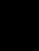  укрепление налаженной взаимосвязи и преемственности всех уровней образования: начального и среднего общего, начального, среднего и высшего профессионального, а также установление стандартов для проведения качественного мониторинга на каждой из этих уровней; мобилизация ресурсов (человеческих, материальных, финансовых и социальных) с целью развития системы образования и усиления институционального и человеческого потенциала, необходимого для эффективного управления этими ресурсами; обеспечение равных возможностей и доступа к образованию для всех детей с особыми нуждами, таких как из сельской местности, детей с ограниченными возможностями, и особенно одаренных детей, а также обеспечение гендерного равенство на всех уровнях образования.Министерством образования Республики Таджикистан в 2011 году была разработана Национальная стратегия развития сферы образования на 2005-2015гг., и среднесрочный план действий развития системы образования на 2005-192010гг. В 2008 году Национальная стратегия развития образования Республики Таджикистан с учетом реалий была пересмотрена (срок продлен до 2018 года) иодобрена коллегией Министерства образования Республики Таджикистан от 30июня 2008 года [106,с.28].Национальная Стратегия развития образования Республики Таджикистан разработана в соответствии с задачами, поставленными Президентом Республики Таджикистан в сфере образования, а также в целях реализации задач ДССБ, ЦРТ,ОДВ и осуществления долговременных целей реформирования системы национального образования.Стратегия сектора образования основывается на экономических и социальных приоритетах развития страны и обусловлена задачами Программы экономического развития Республики Таджикистан на период до 2015г.Задачей стратегического планирования в сфере образования является прогнозирование и определение ее будущего путем установления возможностей и проблем, видения современных событий в более широкой перспективе[107,с.47].Основной целью Программы экономического развития Республики Таджикистан является обеспечение условий для удовлетворения потребностей граждан, общества и рынка труда в качественном образовании путем создания новых институциональных механизмов регулирования в сфере образования.Следует отметить, что в период с 2000 по 2005 годы Правительством Республики Таджикистан были приняты законодательно-правовые документы, определяющие государственную политику в области образования. Они были направлены на коренное обновление системы образования, достижению равного доступа к образованию, решению гендерных проблем, повышению качества образования,ликвидацию бедности посредством повышения уровня образованности населения,реализацию новых механизмов финансирования.В течении последних лет Правительством страны принято ряд государственных программ и национальных проектов в сфере образования на ближайшие 10-15 лет, нацеленные на модернизацию системы образования,улучшению	качества   обучения   и   подготовку   педагогических   кадров,20совершенствованию процесса преподавания, реализацию целей ОДВ, ЦРТ, ДССБ и др. Это программа компьютеризации основных и средних общеобразовательных школ Республики Таджикистан; Государственная программа совершенствования преподавания и изучения русского и английского языков в период 2004-2014 гг.;Государственная программа по развитию дошкольного образования на 2006-2009годы; Государственная программа развития образования Республики Таджикистан на 2010-2015 годы; Государственная Программа строительства,ремонта и реконструкции школ на 2008-2015 годы и пр.[106, С.97].В начале ХХI века в системе образования Таджикистана начался новый период, характеризующийся глубокими и сложными по своей структуре и реализации преобразованиями, основные положения которых основываются на следующей законодательной базе: Закон Республики Таджикистан "Об образовании". Душанбе: 2013.; Указ Президента Республики Таджикистан «Омерах по обеспечению доступа к Глобальной информационной сети» (№ 1347 от16 сентября 1999 г.); Национальная концепция образования Республики Таджикистан. Душанбе, 2003; Постановление Правительства «Программа компьютеризации основных и средних образовательных школ Республики Таджикистан на 2002-2007 годы», Душанбе: от 31 декабря 2002 года № 502;Постановление Правительства Республики Таджикистан «Об утверждении Государственной программы совершенствования преподавания и изучения русского и английского языков в Республике Таджикистан на 2004-2014годы».Душанбе: от 2 декабря2003 года № 508; Постановление Правительства Республики Таджикистан «О плане реализации реформы системы образования на2004-2009 годы». Душанбе от 30 июня 2004 года № 291; Постановление Правительства «Программа компьютеризации основных и средних образовательных школ Республики Таджикистан на 2008-2010 годы». Душанбе от5 марта2008 года №77;Государственная программа развития профессионального образования в Республике Таджикистан на 2008-2015 годы.- Душанбе2007;«Национальная стратегия развития республики Таджикистан на период до212015 года» от4 апреля 2007г.№ 167;«Национальная стратегия развития образования Республики Таджикистан до 2020 года». 30 июня 2012г.№ 334.Важным	событием   в   жизни   страны   стало   создание   Центранационального тестирования. Данная инициатива исходила от ПрезидентаРеспублики Таджикистан Эмомали Рахмон по итогам встречи с работниками сферы образования 22 декабря 2005 года. При консультативной и технической поддержке Таджикского филиала Института открытого общества - Фонда СоросаПрограммы развития Организации Объединенных Наций (ПРООН) была разработана концепция «Системы национального тестирования при поступлении в высшие учебные заведения», которая явилась исходным документом в функционировании Национального центра тестирования. Открытие Центра национального тестирования обусловлено необходимостью модернизации национальной системы многоуровневого образования, создания равных возможностей в доступе к получению высшего профессионального образования, снижения уровня коррупции в системе среднего высшего профессионального образования в период вступительных экзаменов в высшие учебные заведения, повышения качества образования на всех уровнях [107,с.18].Национальная система образования и ее успехи на международной образовательной площадке увеличивают престиж Республики Таджикистан в ряду ведущих стран мира. Особое значение придается развитию плодотворного сотрудничества и сохранению позитивных контактов в сфере образования со странами Содружества Независимых Государств, образовательной поддержке соотечественников, обучающихся за рубежом, в частности, в западных странах.В настоящее время общеобразовательная школа призвана стать важнейшим доминантой гуманизации общественно-экономических отношений, формирования новых жизненных ориентиров личности. Обществу нужны образованные,нравственные, инициативные индивиды, которые могут принимать самостоятельное решение в различных ситуациях, способные к сотрудничеству,22отличающиеся мобильностью, динамизмом, конструктивностью, обладающие высоким чувством ответственности за судьбу страны.Наука становится все более мощной движущей силой в обеспечении экономического роста, эффективности и конкурентоспособности народного хозяйства, что делает ее одним из приоритетных направлений национальной безопасности и благосостояния страны и благополучия каждого гражданина. Вэтом ракурсе сохранение и развитие родного и русского языков, формирование национального самосознания и межкультурного диалога в условиях полилингвального образования играет ключевую роль в деле обучения и воспитания подрастающего поколения, приумножении достояния нации, ее генофонда.В последнее время все больше звучит голос в пользу выработки единой стратегии в педагогической диагностике уровня обученности и оценки качества образовательных услуг. Система оценивания знаний и умений уже не является статичной. Более того, реформирование системы образования невозможно без трансформации системы оценивания, надлежащего контроля над качеством образования.Оценивание - это процесс сбора и обработки действенной и надежной диагностической информации, которая позволяет принимать решения, необходимые для совершенствования учебной работы и достижения желаемых результатов.Своеобразной базой педагогической диагностики по русскому языку для выявления реальной оценки субъектов образования являются государственный стандарт,действующая программа и учебники. Основным механизмом контроля и оценки эффективности образовательного процесса становится система педагогического тестирования.Увеличение  масштабов  тестирования  в  образовании  и  разработка  госу-дарственных образовательных стандартов порождают спектр проблем, условий и требований, которые нацелены на совершенствование систем контроля и оценки качества подготовки обучаемых, оценки самого процесса тестирования, повышения23его эффективности путем адаптации в условиях немедленного реагирования на индивидуальные особенности подготовки испытуемых.Концепция соотнесения элементов адаптивности в процесс обучения и контроля берут свое начало от великого чешского педагога-мыслителя Яна Амоса Коменского, который еще в свое время говорил о приоритете тех учебных задач,которые отвечают возможностям детей и способны стимулировать успехи в обучении.Идеи  Я.А.Коменского  впоследствии  развивали  известные  педагоги  -Д.Ушинский, Л.Н.Толстой и мн. др., которые видели возможность оптимизации обучения и контроля каждого из учеников при организации и проведения различных игровых форм обучения, активизации самостоятельной формы работы, изучении психологических особенностей личности каждого обучаемого. Говоря иначе, можно утверждать, что еще в прошлом были заложены первые фундаментальные идеи адаптивного обучения и педагогического контроля уровня обученности субъектов образования.этой связи нельзя упускать из виду проблему методологического характера педагогического контроля. Она связана с теоретическим обоснованием специальных методов для выделения оптимальных заданий при организации контроля и обучения каждого ученика. Решение проблемы, на наш взгляд, связано с установлением логической связи между уровнем подготовленности обучаемых и характеристиками заданий, выделяемых для эффективной организации педагогического контроля и обучения каждого субъекта образования. концепции адаптивного тестирования лежит стремление к повышению эффективности тестовых измерений. Оно, как правило, уменьшает число заданий, сокращает время, повышает ценность тестирования с точки зрения объективности оценки, полученной испытуемыми по результатам выполнения педагогического теста, в том числе по русскому языку.24Перечислим факторы, формирующие, на наш взгляд, нынешнюю ситуацию в сфере адаптивного тестирования в Республике Таджикистан и способствующие актуализации этого направления:• на уровне образовательного пространства происходит резкое увеличение объема содержания учебного материала: информатизация всех уровней образования,увеличение веса творческого аспекта в обучении на всех его этапах;• разработка нового поколения государственных стандартов качественного уровня, вчастности по русскому языку для таджикской школы, которые, в свою очередь,актуализируют проблему педагогической диагностики.Педагогическое тестирование и технология его организации и проведения требует соблюдения дидактических принципов в методике преподавания русского языка с учетом личностно-ориентированного подхода в учебном процессе в целях повышения качества проверки и контроля уровня знаний и умений учащихся. В этой связи актуальной становится задача репрезентативного усиления содержания контроля в тестовой программе по русскому языку. Практика тестирования показывает, что требования, заложенные в государственном стандарте по русскому языку в таджикской школе, не всегда соответствуют реальным когнитивным возможностям учащихся.В настоящее время успешно началось создание серии адаптивных тестов, что позволяет учащимся привыкать к новым формам контроля, в том числе открытой формы. Заметим, что не всякий ответ носителя таджикского языка по русскому языку соответствует в полной мере требованиям и параметрам, которые задаются в тестовой программе. Это не случайно, ибо носитель титульной нации живет в условиях отсутствия полномасштабной языковой среды. Отсюда, как нам представляется, для тестирования по русскому языку необходимо тщательно подбирать вопросы и задания, соответствующие требованиям данной учебной программы. Кроме того, тестирование непременно должно учитывать индивидуальные особенности учащихся в условиях поликультурного образования, особенности менталитета, культурные и исторические традиции и пр.25В силу указанных обстоятельств тестовые вопросы и задания должны быть адаптированы к конкретной языковой и речевой ситуации, представлять собой соответствующий объем и качественного компонента теста. Вопросы могут быть по лексике, грамматике, по аспектам речевой деятельности: говорению, письму,чтению и аудированию.Возникает вопрос о том, всегда ли эффективно достижение качества педагогического контроля через увеличения потока вопросов и заданий? Вконтексте поставленного вопроса мы полагаем, что следует построить такую систему тестового контроля, когда унифицированным числом заданий удается быстрее и точнее оценить уровень и качество подготовленности учащихся. В этой связи, при организации и проведения тестирования необходим как интегрированный, так и дифференцированный подход с учетом контингента обучаемых и условий обучения в поликультурной среде.Практика работы показывает, что тестовые программы, которые используются в учебном процессе, не всегда обладают качественной ценностью.Здесь следует выделить ценностные критерии и показатели качества педагогического теста. В том числе:Назначение теста. Тест не только является средством контроля знаний. Он может быть консультационным, игровым, корректировочным. Качество теста зависит от его назначения и условий использования. Надежность теста, которая обусловлена целесообразностью и эффективностью его реализации в соответствии с программой по русскому языку в таджикской школе и требованиями освоения знаний по данной учебной дисциплине. Валидная ценность тестовой программы. Возможность его проведения в строгой рамке временного пространства. Логичность тестовой программы и ее соответствующая трудность в рамках программного материала. Соблюдение   дидактических   принципов   и   соответствие   требованиям Государственного стандарта образования.26Как видно, обоснование эффективной системы педагогической диагностики уровня знаний, умений учащихся таджикской школы зависит от комплекса организационных, методических и дидактических факторов, являясь тем самым необходимым условием качественного овладения русским языком в современном билинвальном и полилингвальном пространстве.Каковы методы педагогического контроля уровня обученности школьников по русскому языку в таджикской школе в настоящее время? Известно, что в бытность Советского Союза основой для изучения русского языка как языка межнационального общения служили типовые программы по русскому языку для национальных школ, в которых обеспечивались унифицированные требования для равных условий, составляющие особую пространство-образующую функцию программ [131, с.27].В настоящее время на постсоветском пространстве помимо действующих российских программ в русскоязычных школах уже сформированы образовательные составляющие (концепции, стандарты, программы, тестовые материалы контроля). Разработаны документы, которые служат нормативно-правовой базой для воссоздания единого (общего) образовательного пространства: «Концепция формирования единого (общего) образовательного пространства содружества независимых государств» (от 17. 01. 97), «Концепция модельного образовательного кодекса для государств-участников СНГ» (от 09. 12. 00),модельный Закон«О языках» (от 24.12.04). Эти документы подписаны главами правительств и государств ближнего зарубежья, за исключением Грузии,Украины, Туркменистана, Узбекистана и стран Балтии. Однако, до сих пор не выработаны единые методические требования и критерии оценивания знаний учащихся по русскому языку в школах стран СНГ, а имеющиеся данные носят разноречивый характер. Специфика целей и задач обучения русскому языку,разная степень владения им, возрастные и национальные особенности учащихся приводят к необходимости дифференцированного подхода к данной проблеме.Здесь добавим, что вновь созданный Общественный совет стран СНГ по поддержке преподавания русского языка, который начинает свою деятельность27осенью 2014 года, откроет новые яркие страницы в истории углубленного изучения русского языка как фактора единения и сотрудничества в современном многополярном мире диалога языков и культур.Рядом исследователей (Кудоярова Т.В.) проведен анализ особенностей структуры, содержания и механизмы контроля над освоением знаний 23государственных программ по русскому языку и 5 общеобразовательных стандартов стран СНГ и Балтии: Азербайджана, Армении, Белоруссии,Казахстана,  Кыргызской  Республики,  Латвии,  Литвы,  Республики  Молдова,Республики Таджикистан, Украины, Эстонии [72,с.38]. Базисом для формирования современных школьных программ и методов обучения русскому языку послужили Типовые программы для национальных школ (1981,1986),относящиеся к советскому периоду.Критериями оценивания знаний учащихся по русскому языку являлись аспектные минимумы (лексический, фразеологический, орфографический,грамматический,      фонетико-орфоэпический,      примерный      ситуативно-тематический) и нормированные показатели оценивания знаний, умений и навыков (ЗУН) по основным видам речевой деятельности. В свое время система данных показателей служила лингводидактическими составляющими образовательной среды в СССР.Особенностью современных учебных программ и методов контроля усвоения знаний для школ стран СНГ и Балтии является тенденция к сокращению перечня аспектных минимумов и нормированных показателей оценивания ЗУН,либо уменьшению требований по этим нормам. Так, например, в программе для11-летнейшколы с киргизским языком преподавания не только меньше количество нормированных требований к ЗУН учащихся по русскому языку и литературе, но и некоторые имеющиеся показатели ниже, чем в программе для 9-летней школы аналогического  типа. Скорость чтения, в частности, составляет180-190 слов в минуту для 9- летней школы и 60-70 слов в минуту для 11-летней школы.28В казахстанских программах по русскому языку(2000 г., школ с казахским языком обучения;2004 г., школ с русским языком обучения)были представлены нормированные показатели ЗУН, соответствующие максимально высоким требованиям прежних нормативов. Однако, в более поздней программе 2006 г. (для школ, где русский язык изучается как родной) нормированные показатели вообще отсутствуют.Отметим, что помимо казахстанской программы, в украинской (русский язык как родной), армянской (русский язык как неродной), азербайджанской программах (русский язык как иностранный язык) перечень отдельных нормированных показателей соответствует требованиям Типовых программ по русскому языку для национальных школ данных государств.Лексический минимум представлен в соответствии с высокими требованиями прежних программ (1986) лишь в казахстанских программах по обучению русскому языку как неродному (2000) – 5000 ед. В программах других стран он либо отсутствует, либо существует только применительно к отдельным ступеням образования (Армения, Азербайджан). Так, для начального этапа обучения русскому языку как родному в армянских школах лексический минимум составляет для 7-го и 8-го класса до 9000 – 1050 ед., а для начального этапа обучения РКИ в азербайджанских школах (5 - 6 классы) – 1500 единиц. Другие нормативы для лексического минимума в программах не указаны [108, с.28].Характерной особенностью современных программ по русскому языку в постсоветском пространстве состоит в том, что в них прослеживается изменение подхода к педагогической диагностике субъектов образования: от применения показателей ЗУН и аспектных минимумов к уровневому оцениванию знаний и формированию когнитивной компетенции учащихся.По мере совершенствования методов педагогического контроля и педагогической диагностики наблюдаются позитивные изменения в характере приобретаемых учащимися знаний и умений, а также формирования их коммуникативной и лингвокультурной компетенции. В последнее время данный процесс приобретает динамичность, связанный с уточнением целей изучения29русского языка согласно социальному заказу общества на различных этапах его преподавания. Так, например, в казахстанской программе для русскоязычной школы от 2000 г. было заявлено языковая, коммуникативная и этнокультурная компетенция, а в программе от 2004 г. – языковая, лингвистическая и этнокультуроведческая компетенции. К тому же, в государственном образовательном стандарте Республики Казахстан помимо коммуникативной,установлены	еще   две   компетенции:   компетенция   разрешения   проблем(самоменеджмент) и информационная компетенция, носящие более общий, а не предметный характер.В программе «Русский язык иностранцам» (РКИ) возрастает роль социокультурной компетенции; в программах по изучению русского языка как неродного все больше приобретает вес формирование культуроведческой(Таджикистан) и  этнокультуроведческой (Казахстан) компетенций.В школьных программах по русскому языку раздельно заявлены лингвистическая и языковая компетенции, хотя по содержанию они очень близки.Также раздельно заявлены, например, в эстонских программах орфографическая и пунктуационная компетенции, хотя они считаются, как правило, частью языковой(лингвистической) компетенции.По мнению киргизских и белорусских ученых-методистов в области преподавания русского языка, выделение этих компетенций, равно как и грамматической, представляет особый интерес в зарубежной методике, так как в процессе совместного их формирования эффективнее совершенствуется грамотность и навыки русской речи учащихся [76,с.17].Значительное влияние на общую картину методики преподавания русского языка,педагогического контроля над уровнем обученности данному языку, безусловно,оказывает специфика русской языковой среды. В настоящее время даже русскоязычные школы номинально носят одноименное название, ибо процент этнически русских детей весьма незначителен. Многие дети дошкольного возраста практически слабо говорят по-русски. Этим объясняется повышенное внимание к выработке не только речевой, но и других чисто языковых и30филологических компетенций. Например, встречаются литературная,литературно-речевая, литературно-читательская, литературно-коммуникативная,дискурсивная компетенции.Сочетание предметных и универсальных компетенций представлено разнообразно в школах отдельных государств и стран. Например, в эстонских государственных программах общие компетенции предусмотрены для всех типов школ с изучением русского языка как родного (языковая, орфографическая,пунктуационная, речевая, коммуникативная). А Кыргызская Республика явилась единственной из стран СНГ, в учебных программах которой вообще не были заявлены лингвистические и коммуникативные (речевые) компетенции.Таким образом, на материале анализа учебных программ, образовательных стандартов и методов их контроля, были выявлена специфика критериев оценивания знаний школьников по русскому языку в качестве одной из лингводидактических компонентов современной образовательной среды в странах постсоветского пространства. Это, безусловно, является отражением процесса глобализации мирового образовательного пространства.Следует учесть, что при видимой перспективности развития компетентностного подхода в образовании ограничивающим фактором может быть недостаточная разработанность методов оценивания уровня сформированности каждой из ключевых компетенций, несмотря на наличие отдельных работ в этой области [134, с.29].Представленный обзор, безусловно, имеет приоритетное значение для перспективных научных исследований в области методики преподавания русского языка в таджикской школе в контексте организации и проведения педагогического контроля. В том числе, в создании банка данных по учебным программам в новой поликультурной среде и полилингвальном обществе,создания совместных программ и учебно-методических комплексов для школ СНГ и ближнего зарубежья.Представляется актуальным исследование вопросов, связанных с уточнением степени влияния социальных факторов на уровень изучения русского31языка в Таджикистане. Новые научные данные говорят о том, что на эффективное изучение русского языка в таджикской школе оказывают свое влияние контакты на языковом и культурном уровне, жизненная потребность в изучении данного языка в целях продуктивного участия на межъязыковом и межкультурном уровне.Языковая ситуация в Таджикистане характеризуется распространением в его социальной среде таджикско-русского билингвизма и постепенного формирования поликультурного и полилингвального общества. Однако навык перехода с одного языка на другой и участившиеся ситуативные переходы с таджикского языка на русский не означают, что за этим стоит явление массового изменения языкового поведения. В транспорте, магазине, в быту, как и прежде,наблюдается свободное функционирование как родного, так и русского языка как средства межнационального общения. Примерный уровень русской языковой компетентности среди учащейся молодежи Таджикистана представлен в следующей таблице.Таблица 1.1. 1.В какой мере вы владеете русским языком?Исследование репрезентативное, в нем принимало участие молодежь старше 18 лет. Случайная трехступенчатая выборка составляет 1800 чел.Статистическая ошибка равна 2, 5%.Необходимо отметить, что русский язык становится вторым по значимости языком для социальной среды Таджикистана, однако после 90-х годов, когда языковая ситуация в стране претерпела существенные изменения, подход кобучению и оценке знания русского языка становится намного трудным в силу объективно существующих проблем и сложностей.В  настоящее  время,  как  отмечает  в  своем  исследовании  Нозимов  А.А.,развитие таджикского языка как государственного и русского как языка межнационального общения является одним из приоритетных направлений политики правительства Республики Таджикистан. Оно закреплено Конституцией Республики Таджикистан и Законом о государственном языке[88,с.95].Примечательно, что рыночная экономика, установление многосторонних экономических связей со странами СНГ, Балтии и дальнего зарубежья,интенсификация процесса обмена достижениями культуры и разнообразными духовными ценностями ведут к неуклонному возрастанию потребности в углубленном изучении русского языка в республике.этой связи теоретическое обоснование технологии педагогического тестирования, создание оптимальной национальной тестовой системы по русскому языку в таджикской школе - задача, требующая совместных усилий всей педагогической общественности республики, внимания всех заинтересованных в повышении уровня его изучения и качества школьного образования в целом. Методологические основы составления тестовых вопросов и заданий по русскому языку в таджикской школе в условиях интегрированного обучения. Республике Таджикистан повышение качества образования зависит от полноты, оперативности, глубины и объективности контроля качества учебного процесса, организованного в учебном заведении. Изучение постановки педагогического контроля в общеобразовательной школе показывает, что в массовой практике преобладает репродуктивный контроль, при котором основным показателем успешности является воспроизведение предметных знаний. Знания по русскому языку не подтверждают оценок, зафиксированных в аттестатах зрелости. Считаем, что в общеобразовательной школе превалируют субъективные методы выставления оценок, редко применяются оперативные и эффективные методы диагностирования знаний учащихся.33Для национальной образовательной системы весьма актуально найти решение проблем, связанных с диагностикой государственных образовательных стандартов, внедрением новейших технологий обучения и контроля знаний учащихся по русскому языку. Ориентация на государственные образовательные стандарты предполагает измерение качества образования, получение объективных оценок уровня знаний, умений, навыков, что возможно на основе внедрения и использования тестовых дидактических программ. Нам представляется, что государственные образовательные стандарты выступают в качестве нормативной базы комплексного мониторинга в национальной системе оценки качества образования.В настоящее время перед национальной педагогической наукой и практикой стоит задача создания системы сертифицированных дидактических тестов по русскому языку, позволяющих получить квалиметрическую оценку уровней усвоения знаний учащихся. В рамках ее реализации возникают задача профессиональной разработки тестов, внедрение тестового контроля наряду с традиционными формами педагогического контроля. Данная цель имеет не только педагогическую ценность, она влияет на социальные показатели в психолого-социологическом контексте, учитывая стратегию и реалии языковой ситуации в Таджикистане, когда большая часть населения страны все больше и больше входит в миграционное пространство и стремится в трудоустройстве на территории Российской Федерации. Без знания русского языка тут, безусловно, не обойтись.В контексте вышеизложенного, считаем, что нужны коренные изменения в совершенстве методов обучения и практического изучения русского языка в таджикской школе. Необходимо, чтобы весь процесс обучения русскому языку имел четко очерченную коммуникативную и лингвокультурную направленность.У учащихся должна быть сформирована языковая и коммуникативная компетентность, т.е. способность правильно использовать язык в разнообразных социально детерминированных ситуациях. В этом ракурсе особое место34отводится разработке научно-обоснованной системы педагогического тестирования и педагогической диагностики.Идея утверждения педагогического тестирования в современном образовательном пространстве назрела, учитывая психолого-педагогические критерии состояния национальной образовательной системы, изменившиеся дидактические требования и современные социальные реалии общества в республике. В настоящее время тестирование становится самым распространѐнным в мире массовым методом технологичной оценки знаний обучаемых. Оно успешно применяется в США, странах Латинской Америки,Европы, Казахстане, Азии и в странах Юго-Восточной Азии. По сравнению с научно-обоснованными тестовыми программами, все другие методы педагогической диагностики оказываются менее эффективными и объективными.Безусловно, тестовый метод имеет и некоторые недостатки с точки зрения цели и содержания учебного процесса. Учащиеся обычно учат только тот материал, который включѐн в итоговый тест, а это содержание примерно тридцати заданий с параллельными вариантами. Тестирование сопровождается также социально-психологическими издержками, особенно в случаях, если тестовая оценка становится решающей для формирования жизненной и профессиональной траектории развития молодѐжи.Важная проблема внедрения тестовой формы контроля знаний учащихся в современном Таджикистане – это централизованное тестирование. В последние двадцать лет для контроля знаний в развитых странах стали использоваться компьютеры, сканеры, программирование, автоматизация, образовательные и тестовые технологии. Всѐ это получило широкое распространение на Западе.Министерство образования Республики Таджикистан для практической реализации задач по итогам Совещания о состоянии сферы образования при Президенте РТ от 22 декабря 2005 года, с целью повышения качества образования в образовательных учреждениях страны, осуществления прозрачности приема абитуриентов в вузы вышло с предложением о создании Национального Центра тестирования.35Национальный Центр Тестирования (НЦТ) призван обеспечить каждому абитуриенту равные права и доступа к сдаче экзаменов, независимо от национальности, пола, возраста; возможность регистрации и сдачи экзаменов по любым специальностям и в любые вузы Республики Таджикистан в Региональном центре, находящемся в регионе проживания поступающего.Объективность результатов достигается посредством качества вопросов и заданий, процедурой проведения и проверки закрытой части заданий через информационную систему и двойной независимой проверкой копии открытой части работ экзаменующихся, а также введением единых критериев оценки экзаменов для всей Республики Таджикистан. Конфиденциальность личных данных как принцип проведения национального тестирования подразумевает закрытость личных данных и результатов экзаменов конкретного поступающего от всеобщего обозрения. Как явствует из предварительного анализа проведенного данного мероприятия в этом году (2014), результаты подтверждают относительно высокую степень объективности и прозрачности вступительных экзаменов.Важным вопросом, безусловно, является качество тестов. Оно, как нам представляется, не вполне соответствуют требованиям, предъявляемым к тесту как системе заданий равномерно возрастающей трудности, позволяющей оценить структуру и качественно измерить уровень подготовленности испытуемых по русскому языку в таджикской школе. Низкое качество тестов – серьезная проблема в систематизации работы Центра тестирования в Республике Таджикистан. Так, в США, Казахстане, Украине и ряда других странах принят статус Национальной системы тестирования. В западном истолковании понятие«Национальное» означает, что тестирование является общественным. Оно создаѐтся из потребностей развития общества, и развивается под контролем общественных организаций[54, с.23].В определении статуса Национального тестирования важно понять соотношение роли государства и общества. Первое и главное место принадлежит обществу. В хорошо управляемом государстве не следует заниматься тотальным тестированием каждого ученика. В документах Министерства образования и36науки РТ используют словосочетание «государственно-общественное управление», где государственное управление мыслится главным, а общественное управление – второстепенным или декларативным. Например, в США центральное правительство не имеет права проводить тестирование в том или ином штате, удерживает местные управляющие органы от соблазна расширения властных полномочий и от коррупции. Но государство стоит на страже в случае нарушения прав гражданина в виде необъективно выставленной оценки,полученной на основе некачественного метода[157, с.481].В Белоруссии, Украине и других странах СНГ неоднократно проявлялась тяга к внедрению аналога российского ЕГЭ, но в последнее время там стали лучше понимать ошибочность замены полноценного и добровольного тестирования единым принудительным государственным экзаменом. Некоторые руководители там и по сей день полагают, что экзамен и тест - это одно и то же, ичто форма оценивания не принципиальна [6,http://testolog.narod.ru].Мы более чем уверены, что экзамен – это традиционная форма контроля знаний субъектов образования, а тест – метод проведения качественного и эффективного педагогического измерения. В сложившихся условиях образовательного пространства Таджикистана подменять тесты экзаменами, как нам кажется, не целесообразно.В данном контексте важно определение системы педагогических измерений. Как известно, педагогическое измерение - научная теория,сформировавшаяся  на  стыке  педагогики,  психологии,  статистики,  математики,логики и философии. Это наука о разработке тестов, других методов и показателей эффективности образовательной деятельности вообще.Педагогические измерения можно также определить как процесс отображения числами уровней проявления интересующего латентного качества личности. Предмет педагогических измерений – не только разработка тестов, но и шкалирование тестовых результатов испытуемых (measures of achievement),проведение рейтинга и мониторинга (в части разработки показателей текущих и итоговых учебных достижений), кроме того построение системы качественных37показателей образовательной деятельности. Большое значение в педагогических измерениях имеют также и методы определения качества заданий, шкалирования заданий по уровню трудности и различающей способности (Item Calibration).Становлению системы педагогических измерений фактически препятствуют идеи проведения единого государственного экзамена. Без чѐтких разграничений таких понятий, как экзамены, тестирование и педагогическое измерение, различие систем может показаться неясным. По нашему мнению, педагогическое измерение – это научно-обоснованный отбор содержания вопросов и заданий теста, точный выбор форм заданий, подходящих для того или иного содержания,система основных педагогических понятий этой теории, получение данных об испытуемых и заданиях на интервальной шкале [5, с.35].Вывести тестирование из зоны перманентного риска может только стабильная опора на науку – теорию педагогических измерений, но для этого нужны научные подразделения в центрах тестирования. Система педагогических измерений включает в себя всю научную составляющую разработки и применения тестов для получения качественных тестовых результатов и последующего шкалирования, проведение рейтинга, мониторинга и качественных показателей образовательной деятельности.1.3.Технология  организации  и  проведения  тестирования  по  русскомуязыку в условиях формирования продуктивного билингвизмаОрганизационные вопросы проведения и овладение методикой составления тестовых материалов по русскому языку в таджикской школе становится важным условием и составной частью подготовки школьников - билингвов в Республике Таджикистан. Особенности проведения тестирования неразрывно связаны с методикой обучения русскому языку в условиях реально функционирующего таджикско-русского двуязычия, базируясь на наработках теории обучения русскому языку как языку межнационального общения и межкультурного диалога.Базовый принцип интегрированного обучения русскому языку в таджикской школе учитывает особенности родного языка и родной культуры в учебном38процессе, что необходимо также, как и сохранение базовых ментальных исторических связей личности с истоками своей нации через национальный(родной) язык и культуру.В контексте вышеизложенного, необходимо рассмотреть исследование общих вопросов двуязычия (билингвизма), которое имеет большое практическое значение при организации проведения тестирования и составлении соответствующих тестовых материалов. Как нам представляется, для методики обучения русскому языку в таджикской школе не могут не быть интересны данные изыскания. Если цель педагога – найти, обосновать кратчайшие и эффективные пути обучения и последующего контроля русскому языку, то он непременно проявляет интерес к исследованиям по психологии,психолингвистики, этнопсихологии, этнолингвистики в области обоснования сути билингвизма и анализа ее характеристик.Под билингвизмом в узком смысле данного слова понимается более или менее свободное владение двумя языками: родным и неродным. Билингвизм в широком смысле слова представляет собой свободное владение вторым(неродным) языком, способность пользоваться им в определенных социокультурных сферах общения. С этой точки зрения минимальным уровнем владения вторым языком можно считать уровень, достаточный для выполнения индивидом речевых действий, в процессе которых реализуются те или иные функции языка. Если владение языком ниже этого уровня, то нет достаточных оснований считать такое владение признаком билингвизма.Билингвизм(от лат. bis два раза и linqua язык). Лиц, свободно владеющих двумя языками, называют билингвами, более двух — полилингвами, более шести — полиглотами. Так как язык выполняет социальные функции определенных групп, то быть билингвом - значит принадлежать одновременно к двум различным социальным группам[139,с. 313]Установление необходимого уровня владения русским языком билингва является основанием для определения содержания обучения, приемов и методов учебной работы, проведения контроля полученных знаний. Двуязычие как39явление социальное, психологическое и психофизиологическое, а также лингвистическое является исследовательским объектом соответствующих наук. Воснове социологической типологии двуязычия лежат следующие критерии:соотнесенность билингвизма с определенным социальным коллективом; способ усвоения неродного языка. Согласно  первому  критерию,  билингвизм  может  быть  индивидуальным,соотнесенным с одним членом языковой общности или несколькими ее представителями, не связанными между собой; групповым, в случае если некоторое количество членов определенной языковой общности, входящих в одну социальную группу (семью, профессиональный коллектив, школу, религиозную общину и т.д.), употребляют в общении неродной язык; массовым, если данное явление соотнесено со всей языковой общностью.научной   литературе   иногда   прибегают   к   терминам   пассивный (рецептивный) и активный (продуктивный) билингвизм. Однако, во-первых, они не охватывают всего круга понятий и, во-вторых, не свободны от ложных ассоциаций, поскольку рецепцию – речевой процесс осмысления содержания прочитанного – никак нельзя отнести к разряду деятельности пассивной.Основным условием, при соблюдении которого можно говорить о продуктивном билингвизме, является то, что билингв должен творчески строить свою речь на неродном языке (в противном случае данный тип невозможно отделить от репродуктивного билингвизма). Кроме того, чтобы квалифицировать речевые и коммуникативные умения как продуктивный билингвизм, необходимо оценить осмысленность речи, т.е. порождаемые речевые произведения должны обеспечивать реализацию коммуникативной функции языка. [16, с.185]Следующий критерий психологической классификации, который необходимо учитывать при проведении тестового контроля – соотнесенность речевых механизмов родного и неродного языков между собой. Так, в случае если в семье используется один язык, а языком обучения является другой,наличествует	тип   двуязычия,   получивший   название   чистый   билингвизм.Последнему «противостоит» смешанный билингвизм. Двуязычным личностям в40этом случае удается в одной и той же ситуации общения использовать родной и неродной языки, при этом они свободно заменяют друг друга.Психологическая характеристика билингвизма позволяет педагогу скорректировать практику обучения новому, в нашем случае - русскому языку, атакже	контроль   знаний.    К    примеру,    рецептивный,    репродуктивный,продуктивный билингвизм могут оказаться самостоятельными целями обучения,поскольку каждый из видов двуязычия достигается использованием соответствующих приемов работы.Для достижения рецептивного билингвизма бывает достаточна объяснительная учебная работа – по грамматическому анализу слов, их словообразовательной организации, анализу предложений, синтаксической организации текста, пользованию словарем и выбору в нем нужных значений лексических единиц. Репродуктивный билингвизм и его становление связано с учебной работой, например, на фонетическом аспекте; в таком случае основными приемами работы оказываются объяснение и упражнения.Для разработки программ, учебных и контрольно-измерительных материалов по русскому языку для учащихся - билингвов следует иметь в виду ряд других классификаций двуязычия. Например: билингвизм контактный(наблюдаемый  при  поддержании  билингвом  связей  с  носителями  языка)  –неконтактный (отсутствие таковой связи); автономный (языки усваиваются без соотнесения между собой) – параллельный (овладение одним языком происходит с опорой на овладение другим языком).Лексическая работа ведется с учетом типичного контекста, валентности слова, поскольку это путь к нормативному и правильному построению высказывания. В отборе тематики учебного материала учитывается перспектива знакомства ребенка с внешним миром. Опережающее обучение грамоте на родном языке позволяет быстрее научиться читать и писать по-русски. Второй язык, как и родной, усваивается в ходе разнообразного по характеру речевого взаимодействия. Во всех случаях, важно в обучении русскому языку в таджикской школе достичь по возможности сбалансированного двуязычия.41Обучение русскому языку в таджикской школе - сложный, многоаспектный процесс передачи и усвоения знаний, навыков, умений, способов познавательной деятельности, формирования коммуникативной компетенции носителей языка титульной нации. Это двусторонний процесс, в котором в совместной деятельности участвуют преподаватель и обучающийся.Деятельность  обучающегося  и  ее  эффективность  зависят  от  мотивации,интересов, потребностей, индивидуализации процесса обучения, максимального учета особенностей личности обучающегося, от собственной активности учащихся, гибкого, творческого подхода педагога к отбору материала, способам его введения и закрепления.В задачу преподавателя русского языка в таджикской школе входит:-определение объема и содержания необходимого для усвоения материала и ориентиров (правил, инструкций) для оперирования им;- организация учебных действий учащихся таким образом, чтобы они давали наилучший результат;-побуждение учеников к деятельности, ее мотивирование;-осуществление контроля за эффективностью учебной деятельности обучающихся по усвоению неродного языка.В решении педагогических задач преподавателю необходимы:а) методические знания (система ориентиров, лежащая в основе его обучающих действий, и факторов: общепедагогических, психологических,этнопсихологических, физиологических, лингвистических и т.д., позволяющих педагогу принять в каждом конкретном случае оптимальное решение);б) умение выбрать нужные методические решения;в) умение реализовать эти решения на практике.Все это свидетельствует о том, что качество управления процессом обучения русскому языку в таджикской школе базируется не только на принципах и закономерностях методики обучения данному языку, но и на основных положениях смежных с ней наук.42При подготовке к созданию унифицированной тестовой программы по русскому языку в таджикской школе и проведения тестирования в условиях его преподавания автор настоящего исследования считает важным учета двух этапов:•планирование и составление теста с учетом особенностей методики преподавания и учета психологических, лингвоэтносоциологических особенностей изучения русского языка как неродного;•апробация теста – практическое «испытание» теста с целью улучшения его качества на основе полученных количественных характеристик экспертных оценок, проводимых в школах Республики Таджикистан, проведенных диссертантом в классах с русским и таджикским языками обучения.Вначале рассмотрим этап планирования теста:1.Определение целей тестирования. Необходимо четко представлять, что означает знание по русскому языку в условиях билингвизма, по которому проводится тестирование. Принципиально важным вопросом для разработчика на стадии замысла является определение типа создаваемого теста.2.Определение ресурсных возможностей разработчика. На данном этапе в основном определяется форма организации процедуры тестирования(компьютерное или бланковое) и способы анализа результатов тестирования. 3.Отбор содержания учебного материала, по которому составляется тест.Содержание теста можно определить как оптимальное отображение обучения русскому языку в системе тестовых вопросов и заданий. Содержание образования задается различными образовательными программами. Объем проверяемых знаний всегда меньше объема знаний, который предлагается учащимся в процессе обучения. Проверяемые знания – это та часть содержания учебной дисциплины,которая подлежит обязательному контролю в отдельно взятом образовательном учреждении. Знания, которые должны проверяться у учащихся всех образовательных учреждений, называются нормативными.4.Разработка базы тестовых заданий. На этом этапе необходимо выбрать формы тестовых заданий, которые будут использоваться в тестировании.5.Компоновка заданий для апробации. Задания необходимо располагать в порядке43возрастания предполагаемой трудности.6.Составление   матрицы   покрытия   учебных   элементов   заданиями   теста(содержательно-деятельностная  модель теста).7.Экспертная  проверка  содержания  теста  и  правильности  формулировок  (вкачестве экспертов могут выступать коллеги).После создания нескольких вариантов теста целевого назначения необходимо его апробировать. Апробация теста нужна, главным образом, для того, чтобы получить количественные показатели качества теста, на основе которых можно корректировать первоначальный вариант теста. Выделяют следующие этапы апробации:Формирование выборки тестируемых. Проведение измерений по единой технологии. Формирование исходной матрицы результатов тестирования. Компьютерная обработка результатов тестирования. Экспертная оценка качества теста. Уточнение (улучшение) теста. Таким образом, тестирование – объективное мерило, которое дает обучаемым возможность проверить личностный уровень усвоения знаний,которое позволяет двигаться дальше с учетом корректировки определенных упущений и недоработок в учебном процессе.Тестирование решает многие проблемы: объективность оценки, оценивание результатов обучения группы в целом и сравнение уровней знания учащихся,дисциплинирует процесс обучения, мышления, помогает систематизировать и обобщить полученные знания, способствует повышению эффективности обучения учащихся.Первое требование к проведению тестирования: в тесте задания должны различаться по уровню трудности, что вытекает из данного ранее определения теста и рассматриваемого принципа.Часто степень качества тестовой программы не совпадает с его структурой и содержанием. Так, степень сложности учебного материала по русскому языку в44таджикской школе характеризуется реальной (объективной) насыщенностью тестовых вопросов и заданий, формой их изложения, а степень трудности всегда предполагает соотнесение подлежащего усвоению учебного материала с ранее усвоенным учебным материалом и интеллектуальными возможностями учащихся.Трудность педагогического тестирования часто объясняется тем, что учащиеся часто не знают тех операций, которые надо производить, чтобы найти оптимальное решение поставленных тестовых заданий. Если систему операций для решения некоторого класса задач назвать методом решения, то, по его мнению, трудность связана с незнанием метода, с незнанием, как нужно думать в процессе решения, как и в какой последовательности надо действовать с условиями задачи.Содержание теста по русскому языку в таджикской школе в условиях формирования продуктивного билингвизма не может быть только легким,средним или трудным. Здесь в полной мере проявляется известная мысль о зависимости результатов применяемого метода. Легкие задания теста создают только видимость наличия знаний у учащихся, потому что ими проверяются минимальные знания.В этой связи необходимо отметить, что ориентация на проверку минимального уровня знаний не дает, и не может, даже по определению, дать представление о реальном уровне знаний, т.е. дать ту информацию, которая давно уже нужна обществу и органам управления. Искажает результаты тестирования и подбор заведомо трудных заданий, в результате чего у большинства школьников оказываются заниженные баллы.Оптимальное отображение содержания учебного материала в тестовые задания требуемого уровня трудности предполагает возможность выбора подходящей формы. Содержание теста выражается в одной из четырех основных форм заданий. Это:1) задания с выбором одного или нескольких правильных ответов из числа предложенных;45задания открытой формы, где ответ испытуемый дописывает сам, в отведенном для этого месте; задания на установление соответствия; задания на установление правильной последовательности действий. Учебный материал по русскому языку в таджикской школе является частью образовательной программы по данной дисциплине, обычно включает в себя основные понятия и термины, языковые правила, знания о способах и методах коммуникативной компетенции. Некоторые элементы проверяемых знаний(преимущественно по отдельным темам) используются только в текущем контроле. Другие элементы, охватывающие знания нескольких тем, используются в рубежном контроле, например, в конце учебной четверти. Наконец, в итоговом контроле используются задания, правильные ответы на которые требуют знания многих, а и иногда и всех тем, изученных в течение учебного года.Таким образом, технология организации педагогического тестирования предполагает последовательную реализацию взаимосвязанных этапов: целевого,содержательного,  организационно-деятельностного  и  контрольно-оценочного.Иначе говоря, система педагогических тестов по русскому языку в таджикской школе предназначена для использования в качестве средства тематического,промежуточного и итогового контроля, позволяя определить степень освоения учащимися учебного материала различных грамматических, лексических и фонетических тем и разделов данной учебной дисциплины по ходу их изучения в естественных условиях учебного процесса.В качестве основного способа организации педагогического тестирования по русскому языку в таджикской школе целесообразно рассматривать систему критериально-ориентированных педагогических тестов, состоящих из тестовых заданий специфической формы, определенного содержания, возрастающей трудности, создаваемых с целью повышения качества обучения. Оптимальное соотношение организационных форм, методов, средств индивидуальной и коллективной учебной деятельности обеспечивает поэтапное формирование у обучаемых необходимых знаний, умений и навыков, однако, основной упор46делается на педагогическое тестирование как средство повышения качества профессиональной подготовки обучающихся.Ключевым компонентом предложенной модели являются педагогические условия, способствующие повышению качества усвоения знаний по русскому языку в таджикской школе средствами педагогического тестирования. Именно от них зависит выбор технологии, видов, форм и способов организации педагогического тестирования в учебном процессе. Так, например, вместо традиционной пятибалльной системы оценки знаний учеников, применяемой на контрольных занятиях, преподавателем определяются процедуры тестового контроля и оценки критериев качества усвоения обучающихся (критериальный компонент), а также способы индивидуальной коррекции учебной деятельности,направленные на гарантированное достижение поставленных целей обучения.Организация педагогического тестирования по русскому языку в таджикской школе предполагает реализацию личностно-ориентированного взаимодействия с учащимися в условиях формирования продуктивного билингвизма. Она отличается высоким уровнем взаимопонимания, низким уровнем избыточности информации, экономией времени ее передачи.Полагаем, что важен и технологический компонент, обеспечивающий логику организации педагогического тестирования на всех этапах изучения русского языка в таджикской школе. Данный компонент реализует три основные функции: описательную (описание особенностей разработки педагогического тестирования), проектировочную (раскрывает особенности применения педагогического тестирования на всех этапах образовательного процесса в школе), объяснительную (позволяет выяснить эффективность педагогического тестирования как средства повышения качества усвоения обучающихся). В своей структуре технологический компонент имеет целевой, содержательный,организационно-деятельностный и контрольно-оценочный блоки.Так, контрольно-оценочный компонент определяет виды, формы и способы организации педагогического тестирования. В рамках решения задач исследования были определены следующие виды контроля для реализации47системы  педагогического  тестирования:  текущий,  промежуточный,  итоговый.Во время текущего контроля, проводимого на уроках, педагогическое тестирование применялось в форме письменного опроса по пройденной теме.Во время промежуточного контроля педагогическое тестирование проводилось в форме письменного опроса по пройденному модулю в рамках самостоятельной работы под руководством преподавателя. Во время итогового контроля, осуществляемого на зачете, педагогическое тестирование использовалось как письменный опрос по всем пройденным темам дисциплины.Технология преобразования тестирования в базовый способ контроля учащихся может быть успешно реализована при следующих условиях:в рамках управления необходимы: разработка методическими советами школ промежуточных и итоговых форм контроля, введение должности тестолога в каждом учреждении общего среднего образования; в рамках подготовки в вузе педагогических кадров для средней общеобразовательной школы необходимо введение в программу обучения обязательного курса "тестирование" с дальнейшим экзаменом. Система педагогического тестирования по русскому языку в таджикской школе предполагает регулярный контроль знаний учащихся с пятого класса. Начиная с данного этапа, следует последовательно и регулярно проводить тесты разных видов, разным темам, как промежуточные, так и итоговые.Современная педагогическая наука в качестве одной из важнейших проблем образования называет сегодня формирование системы оптимальной, гибкой и объективной оценки учебных достижений. Без данной системы трудно представить решение задачи обеспечения качества образования[133, с.183].Вопросы организации тестирования по русскому языку в таджикской школе и проведения самой процедуры, должна обеспечить возможность максимального объективного контроля знаний по данному учебному предмету, своевременной оценки возможностей и способностей каждого учащегося на определенном временном промежутке учебного процесса.48Решение указанных проблем возможно на основе изменения технологических походов к тестированию школьников по русскому языку в таджикской школе. В данном случае формируется технология проведения мониторинга качества обучения, совершенствуются методы педагогического персонала с использованием тестовых материалов.Учет и системный анализ особенностей организации тестирования в национальных школах Республики Таджикистан является на сегодняшний день одной из задач для образовательных учреждений, которые занимаются разработкой и внедрением тестового контроля и педагогической диагностики.1.4	Специфика    лингводидактического    тестирования    в    условияхинтегрированного обучения русскому языку в таджикской школеОдним из важнейших компонентов современного обучения русскому языку в таджикской школе является контроль уровня обученности учащихся в форме педагогического тестирования. Специфика изучения русского языка в условиях двуязычия как учебного предмета позволила исследователям разработать лингводидактические тесты, используемые при проверке уровня знаний и умений учащихся.Термин	«лингводидактическое   тестирование»   введен   В.А.Коккотой.Исследователь под ним понимает подготовленный в соответствии с обусловленными требованиями комплекс заданий, прошедший предварительную апробацию с целью установления его показателей качества и позволяющей выявить у испытуемых степень их языковой или речевой(коммуникативной)компетенции [59, с.130].Лингводидактическое тестирование интерпретируется как«система специально созданных заданий в тестовой форме, позволяющая достоверно оценить уровень сформированности лингводидактической компетенции испытуемого» [91,с.18]. В нашем случае, целью лингводидактического тестирования является контроль уровня владения русским языком в таджикской школе. В то же время, контроль является не единственной функцией, которую49выполняет тестирование. Важность обращения к тесту и анализ тестовых материалов обусловлена необходимостью понять, насколько соответствуют он стандартным требованиям, как проходят проверку временем и объективность которых подтверждена.Как известно, современная дидактика выделяет следующие виды учебного контроля: предварительный, текущий, повторный, периодический, итоговый.Широкий спектр диагностических средств позволяет контролировать результаты основных мыслительных операций, составляющих учебную деятельность.И.А.Зимняя разделяет все действия, связанные с учебной деятельностью, на интеллектуальные и языковые (вербальные). К первой группе исследователь относит все мыслительные операции: анализ, синтез, обобщение, классификация и др., без которых умственная деятельность невозможна, ко второй – знаковые,языковые средства, в форме которых усваивается и воспроизводится знание[95, с.145].При разработке и экспертизе тестовых заданий наиболее продуктивным представляется применение таксономии Б.Блума, которая многими учеными дидактами признается одним из лучших средств описания результатов обучения(знание, понимание, применение, анализ, синтез и оценка) [144, с.29].Первые две категории (более низкого уровня) относятся к собственно знанию и пониманию, а остальные – к интеллектуальным навыкам более высокого порядка. В процессе выполнения учебного задания обучающийся опирается на языковую (при понимании задачи) и мыслительную способности(осмысление, поиск стратегий, решение задания), поскольку сам процесс имеет лингвистический (языковой)и когнитивный (мыслительный)аспекты.Тестовые  задания  и  их  выполнение  имеют  общие  характеристики,  т.е.задания, как и решения, имеет фиксированную языковую форму выражения самого задания или способа его выполнения, а также когнитивную сторону в виде совокупности тех действий, которые необходимо произвести. Таким образом,задание  и  процесс  его  выполнения  имеет  фиксированную  языковую  форму50выражения самого задания или способа его выполнения, а также когнитивную сторону в виде совокупности тех действий, которые необходимо произвести.Таким образом, тестовое задание и процесс его выполнения имеют и план выражения(языковая форма), и план содержания (ментальные процессы), т.е.лингвокогнитивную природу. Можно констатировать бинарную природу любого тестового задания: языковое оформление указывает на лингвистическую сторону задания, в языковом воплощении содержатся также и осуществляемые человеком ментальные процессы (восприятие, усвоение задания),а также те мыслительные операции, на которые направлена тестовая задача, что составляет когнитивную сторону задания, - все это еще раз говорит о целесообразности анализа.Лингводидактический аспект анализа тестовой программы по русскому языку в таджикской школе включает исследование языкового воплощения тестовых материалов на лексическом, грамматическом и синтаксическом уровнях,определяет соблюдение необходимых норм на этих уровнях. Несомненно, что выполнение этого требования находится в прямой зависимости от способности преподавателя кратко, ясно формулировать тестовое задание.Многие исследователи считают, что формулировка тестового задания оказывает большое влияние на результативность выполнения тестовой задачи,поставленной перед учащимися. Другими словами, правильное языковое оформление позволяет полноценно понять смысл тестового задания, в результате чего в сознании обучающегося происходит активизация соответствующей заданию мыслительной операции или комплекса тестовых операций.Проведенный нами анализ тестовых вопросов дал возможность выявить ряд недостатков в формулировке тестовых заданий. На лексическом уровне:использование  единиц  разговорного  характера,  наличие  повторов,  тавтологии,речевая недостаточность. В некоторых случаях отсутствие конкретизирующей информации снижает уровень понимания заданий, приводит к неоднозначному толкованию текстов. На уровне грамматики: нарушение грамматической сочетаемости слов, использование имени существительного в несвойственной форме множественного числа. Нарушение на синтаксическом уровне: ошибочное51употребление	предлогов,   нанизывание   конструкций   с   обособленными,распространяющими или однородными членами предложения; нарушение синтаксических связей.Анализ лингводидактического содержания педагогических тестов позволил сделать некоторые выводы: выявлен ряд недочетов, которые привели к нарушению правил научного стиля; лексические и синтетические недочеты в определенной степени затрудняют процессы восприятия и осознания предложенного тестового задания, поскольку нарушают его логику,последовательность выражения мысли, препятствуют однозначному пониманию объекта и цели задания, что, в свою очередь, влияет на качество и уровень выполнения поставленных перед учащимися тестовых задач.В исследовании был произведен когнитивный анализ, который позволил проверить качество тестовых программ, выявить их соответствие современным требованиям педагогической диагностики. Внимание было обращено выявлению ментальной основы тестовых заданий, составляющих содержание проверочной функции. Средством выражения мыслительных операций в педагогическом тесте служили глагольные формы, стоящие в начале тестового задания или следующие друг за другом (если тестовое задание предполагает выполнение комплекса задач).В результате изучения педагогических тестов было выявлено более 150глагольных форм, на основе обобщения и систематизации которых удалось выделить 6 основных групп, отражающих смысловую направленность проанализированных тестовых заданий.1. Запоминание и усвоение знания: назвать, сопоставить, дать определение, знать,найти, систематизировать и др.2.  Осмысление  и  интерпретация  информации:  охарактеризовать,  продолжить,выбрать, прокомментировать, определить, описать и др.3.  Использование	полученной	информации:	классифицировать,продемонстрировать, изобразить, исправить и др.524.  Структурирование   и   членение   материала:   проанализировать,   сравнить,установить связь, объяснить и др.5.  Комбинирование  частей  целого  и  создание  новых  структурных  моделей:схематизировать, сопоставить, сгруппировать, сформулировать и др.6.  Оценивание  материала  на  основе  выделенных  признаков:  схематизировать,сопоставить, сгруппировать, сформулировать и др.Все многообразие формулировок в тестовых программах соответствует 6уровням мыслительных действий, предложенных Б. Блумом для обозначения основных когнитивных процессов, а выявление классы глаголов дополняют его характеристику (табл. 1.4.1.) [145, с.83].Основные когнитивные процессы Таблица 1.4.1.На следующем этапе мы определили число тестовых заданий, относящихся к каждому из уровней мышления, и проверил и наше предположение, что тестовые программы, предлагаемые учащимся таджикской школы по русскому языку, направлены на активизацию их когнитивных способностей. Результаты53распределения  заданий  по  уровням  мышления,  к  которым  они  относятся,приведены в таблице 1. 4.2.Распределение знаний по уровням мышленияТаблица 1.4.2.Полученные данные можно прокомментировать следующим образом:-большое количество тестовых заданий предполагает запоминание новых лингвистических терминов и специальной лексики, образующих понятийную базу различных разделов лингвистики и литературоведения, осуществляет проверку уровня владения учащимися терминологией (фонетика, грамматика,лексика,  семантика, синонимы,  антонимы,  фразеология,  стилистика, персонаж,образ, жанры, поэзия, проза и пр.); -значительное число тестовых заданий направлено на активизацию и развитиеодного из сложнейших уровней мышления – оценку, это свидетельствует о том,что тестовые вопросы в достаточной степени соответствуют современным требованиям.Приведенная схема представляет собой алгоритм анализа тестовой программы на предмет ясности, правильности и эффективности языкового оформления, однозначности смыслового содержания, а также ментальной направленности современных тестовых материалов по русскому языку в таджикской школе.В контексте вышеизложенного, на наш взгляд, важно учесть специфические особенности при составлении и использовании тестовых материалов по русскому языку в таджикской школе в условиях формирования продуктивного и полноценного билингвизма. Так, необходимо отметить повышение свободы передвижения населения в качестве субъектов трудовой и интеллектуальной деятельности, развитие идей межкультурного диалога, толерантности,взаимопонимания и сотрудничества и пр.54Лингводидактическое решение педагогического тестирования состоит в разработке методики языковой подготовки школьников на основе лингвокультуроведческого подхода к проблеме языковой социализации.Лингвистика, представляя собой науку, базовую для методики преподавания и последующего контроля полученных знаний по русскому языку в таджикской школе, исследует общие законы строения и функционирования человеческого языка. Более того, лингвистическое содержание обучения русскому языку в таджикской школе воплощается в аспектах языка (фонетике, графике и орфографии, лексике, грамматике), в структурах и жанрах речи (устный диалог,устный и письменный монолог, текст).Для составления эффективных тестовых материалов по русскому языку в таджикской школе, обучающих речевому общению на данном языке, важно деление речевых актов на информативные; побудительные; модальные или акты-обязательства;    контактоустанавливающие,    обеспечивающие    вступление,поддержание, прекращение речевого контакта, к ним относятся формулы социального этикета; оценочные, выражающие эмоциональную реакцию на ситуацию или сообщение.Необходимо отметить, что в современной методике преподавания русского языка в таджикской школе до сего времени не разработаны единые критерии и подходов в составлении тестовых программ при изучении данного языка. Внастоящее  время  принято  рассматривать  три  компонента:  лингвистические,дидактические, психологические основы педагогического тестирования.Так, к группе лингвистических подходов относят структурный (языковой),лексический, социокультурный подходы. Обучение в рамках структурного подхода, который опирается на положения структурной лингвистики и бихевиористского направления в психологии, предполагает овладение рядом грамматических структур-образцов (словосочетаний, предложений), которые вводятся последовательно в зависимости от трудности их усвоения.Для закрепления и контроля усвоения введенных образцов используются тренировочные, языковые упражнения. Обобщающие сведения лексико-55грамматического характера даются в виде правил, инструкций. Используются наглядные схемы и пояснения на родном языке учащихся.Лексический подход базируется на приоритетной роли лексики в обучении русскому языку в таджикской школе. Основное внимание при этом обращается на овладение лексикой во всем ее многообразии и сочетаемости, на формирование речевых навыков словоупотребления. Если грамматике не уделяется должное внимание, то она что влечет за собой большое количество ошибок в оформлении речи, к нарушению процесса коммуникации.При этом лингводидактический принцип опоры на родной язык является также ведущим, что позволяет объяснять новые языковые явления и проводить сопоставление изучаемого явления с его эквивалентом в родном языке.Положительным можно считать то, что учащиеся знакомятся с произведениями на языке оригинала, грамматика изучается в контексте, родной язык служит средством семантизации, используется анализ, элементы сравнения и сопоставления.Как отмечает Ходжиматова Г.М., знание характерных особенностей русского и таджикского языков и их учет в процессе обучения дает возможность преподавателю выявить и предупредить ряд характерных ошибок, связанных с типологическим различием данных языков. Важно, учитывать следующее:1) грамматические факторы, обусловленные особенностями выражаемых языковых средств на уровне русского и таджикского языков;2) специфические грамматические категории русского языка, отсутствующие в родном (таджикском языке)[136, с.14].Овладение русским языком в таджикской школе представляет собой интеллектуальную деятельность языковой личности. Эта деятельность может протекать более или менее успешно в силу индивидуальных психологических свойств (типа мышления, особенностей памяти, восприятия, наличия воли,мотивации учебной деятельности и т.п.). Вместе с тем создать педагогическую ситуацию, стимулирующую примерно одинаковую активность всего класса,позволяют	мотивированная   учебная   деятельность   и   дидактическая   игра,56способные охватить в своѐм содержании практически все аспекты языковой теории. Всѐ это необходимо учитывать как в определении лингводидактической теории, так и в практике работы учителя.Итак, обучение русскому языку в таджикской школе носит массовый характер, поэтому при подготовке тестовой программы следует исходить из концепции национально ориентированного подхода к обучению данному языку.Данное лингводидактическое направление, по нашему мнению, позволяет максимально учитывать внутреннюю языковую систему и особенности таджикского языка – языка носителей титульной нации .Выводы по первой главеПравительство Республики Таджикистан рассматривает образование в качестве одного из основных национальных приоритетов и планирует видеть в будущем стабильную и устойчивую национальную систему, соответствующую современным международным требованиям. В контексте нынешней ситуации Правительство Республики Таджикистан видит свою миссию в укреплении приоритетных направлений и позиций системы образования, отвечающей современным мировым стандартам.Стратегия сектора образования основывается на экономических и социальных приоритетах развития страны и обусловлена задачами Программы экономического развития Республики Таджикистан на период до 2015г. Задачей стратегического планирования в сфере образования является прогнозирование и определение ее будущего путем установления возможностей и проблем, видения современных событий в более широкой перспективе.Важным	событием   в   жизни   страны   стало   создание   Центранационального тестирования. Данная инициатива исходила от ПрезидентаРеспублики Таджикистан Эмомали Рахмон по итогам встречи с работниками сферы образования 22 декабря 2005 года. При консультативной и технической поддержке Таджикского филиала Института открытого общества - Фонда Сороса и Программы развития Организации Объединенных Наций (ПРООН) была разработана концепция «Системы национального тестирования при поступлении57в высшие учебные заведения», которая явилась исходным документом в функционировании Национального центра тестирования.В последнее время все больше звучит голос в пользу выработки единой стратегии в педагогической диагностике уровня обученности и оценки качества образовательных услуг. Система оценивания знаний и умений уже не является статичной. Более того, реформирование системы образования невозможно без трансформации системы оценивания, надлежащего контроля над качеством образования.Увеличение  масштабов  тестирования  в  образовании  и  разработка  госу-дарственных образовательных стандартов порождают спектр проблем, условий и требований, которые нацелены на совершенствование систем контроля и оценки качества подготовки обучаемых, оценки самого процесса тестирования, повышения его эффективности путем адаптации в условиях немедленного реагирования на индивидуальные особенности подготовки испытуемых.Педагогическое тестирование и технология его организации и проведения требует соблюдения дидактических принципов в методике преподавания русского языка с учетом личностно-ориентированного подхода в учебном процессе в целях повышения качества проверки и контроля уровня знаний и умений учащихся. В этой связи актуальной становится задача репрезентативного усиления содержания контроля в тестовой программе по русскому языку. Практика тестирования показывает, что требования, заложенные в государственном стандарте по русскому языку в таджикской школе, не всегда соответствуют реальным когнитивным возможностям учащихся.Языковая ситуация в Таджикистане характеризуется распространением в его социальной среде таджикско-русского билингвизма и постепенного формирования поликультурного и полилингвального общества. Однако навык перехода с одного языка на другой и участившиеся ситуативные переходы с таджикского языка на русский не означают, что за этим стоит явление массового изменения языкового поведения. В транспорте, магазине, в быту, как и прежде,58наблюдается свободное функционирование как родного, так и русского языка как средства межнационального общения.В Республике Таджикистан повышение качества образования зависит от полноты, оперативности, глубины и объективности контроля качества учебного процесса, организованного в учебном заведении. Изучение постановки педагогического контроля в общеобразовательной школе показывает, что в массовой практике преобладает репродуктивный контроль, при котором основным показателем успешности является воспроизведение предметных знаний.Для национальной образовательной системы весьма актуально найти решение проблем, связанных с диагностикой государственных образовательных стандартов, внедрением новейших технологий обучения и контроля знаний учащихся по русскому языку. Ориентация на государственные образовательные стандарты предполагает измерение качества образования, получение объективных оценок уровня знаний, умений, навыков, что возможно на основе внедрения и использования тестовых дидактических программ.Министерство образования Республики Таджикистан для практической реализации задач по итогам Совещания о состоянии сферы образования при Президенте РТ от 22 декабря 2005 года, с целью повышения качества образования в образовательных учреждениях страны, осуществления прозрачности приема абитуриентов в вузы вышло с предложением о создании Национального Центра тестирования.Организационные вопросы проведения и овладение методикой составления тестовых материалов по русскому языку в таджикской школе становится важным условием и составной частью подготовки школьников - билингвов в Республике Таджикистан. Особенности проведения тестирования неразрывно связаны с методикой обучения русскому языку в условиях реально функционирующего таджикско-русского двуязычия, базируясь на наработках теории обучения русскому языку как языку межнационального общения и межкультурного диалога.59Трудность педагогического тестирования часто объясняется тем, что учащиеся часто не знают тех операций, которые надо производить, чтобы найти оптимальное решение поставленных тестовых заданий. Если систему операций для решения некоторого класса задач назвать методом решения, то, по его мнению, трудность связана с незнанием метода, с незнанием, как нужно думать в процессе решения, как и в какой последовательности надо действовать с условиями задачи.В качестве основного способа организации педагогического тестирования по русскому языку в таджикской школе целесообразно рассматривать систему критериально-ориентированных педагогических тестов, состоящих из тестовых заданий специфической формы, определенного содержания, возрастающей трудности, создаваемых с целью повышения качества обучения. Оптимальное соотношение организационных форм, методов, средств индивидуальной и коллективной учебной деятельности обеспечивает поэтапное формирование у обучаемых необходимых знаний, умений и навыков, однако, основной упор делается на педагогическое тестирование как средство повышения качества профессиональной подготовки обучающихся.Вопросы организации тестирования по русскому языку в таджикской школе и проведения самой процедуры, должна обеспечить возможность максимального объективного контроля знаний по данному учебному предмету, своевременной оценки возможностей и способностей каждого учащегося на определенном временном промежутке учебного процесса.Решение указанных проблем возможно на основе изменения технологических походов к тестированию школьников по русскому языку в таджикской школе. В данном случае формируется технология проведения мониторинга качества обучения, совершенствуются методы педагогического персонала с использованием тестовых материалов.В главе лингводидактическое тестирование интерпретируется как «система специально созданных заданий в тестовой форме, позволяющая достоверно оценить уровень сформированности лингводидактической компетенции60испытуемого» [91,с.18]. В нашем случае, целью лингводидактического тестирования является контроль уровня владения русским языком в таджикской школе. В то же время, контроль является не единственной функцией, которую выполняет тестирование. Важность обращения к тесту и анализ тестовых материалов обусловлена необходимостью понять, насколько соответствуют он стандартным требованиям, как проходят проверку временем и объективность которых подтверждена.Лингводидактический аспект анализа тестовой программы по русскому языку в таджикской школе включает исследование языкового воплощения тестовых материалов на лексическом, грамматическом и синтаксическом уровнях,определяет соблюдение необходимых норм на этих уровнях. Несомненно, что выполнение этого требования находится в прямой зависимости от способности преподавателя кратко, ясно формулировать тестовое задание.Анализ лингводидактического содержания педагогических тестов позволил сделать некоторые выводы: выявлен ряд недочетов, которые привели к нарушению правил научного стиля; лексические и синтетические недочеты в определенной степени затрудняют процессы восприятия и осознания предложенного тестового задания, поскольку нарушают его логику,последовательность выражения мысли, препятствуют однозначному пониманию объекта и цели задания, что, в свою очередь, влияет на качество и уровень выполнения поставленных перед учащимися тестовых задач.Лингводидактическое решение педагогического тестирования состоит в разработке методики языковой подготовки школьников на основе лингвокультуроведческого подхода к проблеме языковой социализации.Лингвистика, представляя собой науку, базовую для методики преподавания и последующего контроля полученных знаний по русскому языку в таджикской школе, исследует общие законы строения и функционирования человеческого языка. Более того, лингвистическое содержание обучения русскому языку в таджикской школе воплощается в аспектах языка (фонетике, графике и61орфографии, лексике, грамматике), в структурах и жанрах речи (устный диалог,устный и письменный монолог, текст).Наконец, в главе доказано, что лингводидактический принцип опоры на родной язык является важным, ибо позволяет объяснять новые языковые явления и проводить сопоставление изучаемого явления с его эквивалентом в родном языке. В результате, учащиеся знакомятся с произведениями на языке оригинала,грамматика изучается в дискурсе, родной язык учащихся служит средством семантизации, используется анализ, элементы сравнения и сопоставления и пр.62Глава II. Экспериментальное обоснование эффективности педагогического тестирования при интегрированном обучении русскому языку в таджикской школе2.1 Организация и проведение констатирующего эксперимента в контексте исследования мониторинга тестирования как формы контроля уровня знаний и умений субъектов образования.Методология современной педагогической науки складывается как система знаний об основаниях и структуре ее теории, принципах и методах построения и проверки знаний, а также обоснования программ, логики исследования и оценки качества получаемых результатов[65,с.24-26]. Более того, современная педагогическая парадигма предусматривает не только накопление определенной суммы знаний по различным учебным предметам, но и освоение учащимися эффективных способов их применения на практике. Она требует не только развитие умений и навыков, но и закрепление и превращение их в компетентности и компетенции, постоянный переход ее к качественно новому уровню развития личности школьника. Отсюда, важной становится дифференциация и усложнение структуры и форм образования,полипарадигмальность педагогического знания, изменение параметров образования в структуре информационного общества[92, с.12].Такое понимание сути усвоения образовательной программы, на наш взгляд, должно найти достойное отражение в соответствующих материалах педагогической диагностики, в том числе по русскому языку в таджикской школе в условиях интегрированного его обучения. Унификация контрольно–оценочного процесса предполагает организацию учебного процесса с использованием механизма педагогического тестирования. Данный вид контроля усвоения знаний учащимися развивает набор характеристик, к которым можно отнести:-самостоятельность,   актуализирующую   внутренние   возможности,   желания,интересы и переводящую их в сферу интеллектуальной, поведенческой и предметной деятельности (самоконтроль, самонаблюдение, самовоспитание);63-восприимчивость к новому знанию, поиск новых смыслов и представлений обретенной информации;-целеустремленность и настойчивость при выполнении поставленных задач;-критическое мышление, ориентированное на обоснование и доказательность тех или иных утверждений;-вербальное мышление (речь), связанное с возможностью выразить словами мысль;-память как средство хранить информацию длительное время;-воображение как способ воспроизведения образов объектов в сознании;-выносливость – свойство человека продуктивно трудиться длительное время;-внимательность как сосредоточенность на выделенном объекте;-организованность как способность приводить разрозненные сущности в систему;-ответственность как способность принимать решения, делать выбор, отвечать за свои поступки и действия[33, с.27].Наличие  подобных  характеристик  у  обучаемого,  по  нашему  мнению,позволяет	ему   эффективно   усваивать   содержание   учебных   дисциплин,качественно выполнять задания педагога и самостоятельно продвигаться по пути самосовершенствования. Воспитание у обучаемого ряда необходимых положительных качеств на фоне восприятия и использования знаниевых компонентов в процессе обучения способствует развитию позитивной динамики в образовании. К таким необходимым качествам в системе обучения относят:-внутреннюю аккуратность при выполнении задания, изучении научной дисциплины в школе;-склонность к качественному выполнению всех требований учебного процесса;-настойчивость, терпеливость, энергичность при преодолении всевозможных трудностей изучения предметов в школе;-взаимопонимание в общении (дискуссиях) при обсуждении учебных, научно– исследовательских задач;-целеустремленность при выполнении заданий;-открытость в любой деятельности;64-критичность своих мыслей и действий[96,с.14].На сегодняшний момент в Республике Таджикистан методы анализа и интерпретации статистических результатов тестового контроля в целях совершенствования программ и методов обучения русскому языку в таджикской школе находятся в стадии разработки и опытного внедрения. Равнодушное отношение педагогов к тестовому контролю, крайне слабое использование возможностей информационного образовательного мониторинга, основанного на сопоставимости оценок тестового контроля, мешают процессу внедрения педагогической диагностики.Новые тенденции педагогической диагностики, естественно, требуют новых методов и технологий контроля и мониторинга, разработки новых критериев оценки качества образования, создания служб оценки, разработки информационных технологий статистической обработки и анализа результатов контроля качества образования на разных образовательных уровнях и ступенях.С переходом от методов субъективного оценивания к технологиям объективных педагогических измерений в силу педагогического принципа единства обучения и контроля появляется необходимость широкого использования тестов не только в целях контроля, но и в целях обучения и совершенствования когнитивного потенциала учащихся на базе целостной научно-обоснованной педагогической теории.Возможность анализа достоверной и сопоставимой образовательной информации создает реальные возможности в разработке инновационных технологий обучения, в том числе, с использованием педагогического тестирования.Под образовательной технологией подразумевается последовательность действий и система процедур, используемых учителем для передачи содержания образования и его усвоения учащимися, определенный тип инструментальности в организации образовательного процесса. Одним из новейших направлений развития педагогики становится технологический подход к процессу обучения65русскому языку в таджикской школе, контроля и отслеживания результатов когнитивно-познавательной деятельности.Внимание к научно–педагогическому и методическому осмыслению образовательной технологии, ее типологии, классификации, построению учебного процесса на той или иной технологической основе возникло как отражение потребности в повышении качества образования, необходимости объективного измерения результатов образовательной деятельности и гарантированного достижения образовательных стандартов в условиях массовой школы[120, с.28].Тестирование, обеспечивающее регулярное, объективное отслеживание учебных достижений учащихся, должно составной частью входить в структуру других образовательных технологий как средство экспертизы качества знаний учащихся в различных сферах образовательной деятельности: научно– теоретической, информационной, инструментальной, социально–педагогической.При традиционном контроле в процессе обучения русскому языку в таджикской школе учитель сам определяет, что и у кого спрашивать, для чего и как оценивать ответ, и хотя отметки разных учителей за один и тот же ответ существенно различаются, традиционный контроль обеспечивает развитие коммуникативных навыков, что совершенно не свойственно тестированию.В свою очередь, тестирование в образовательной практике по русскому языку в таджикской школе выполняет такие функции, которые не свойственны традиционным методам контроля. Оно способствует индивидуализации обучения и дифференциации уровней подготовленности учащихся, стимулирует самостоятельную работу учащихся, создает условия для самоконтроля,самоорганизации и самообучения. Такой контроль воздействует в направлении формирования уверенности в объективности оценок и повышения учебной мотивации для достижения более высоких результатов, формирования атмосферы состязательности и ответственности за результаты учебного труда, ориентирует на сотрудничество с педагогом, усиливает самоорганизацию и самоуправление учебной деятельностью.66Таким образом, в дидактическом плане тестирование можно рассматривать как «проникающую» технологию, занимающую все большее место в традиционной образовательной практике. Если система требований опирается на независимость контроля, то возникает ряд новых педагогических условий:обучающийся начинает учиться делать выбор, получает опыт отношения к себе как к развивающейся личности, начинает учиться без принуждения, испытывает необходимость взаимодействия с учителем. Так как новая система оценивания предполагает самоконтроль и самоорганизацию обучающихся, требуется и другая организация учебного процесса, в которой обе заинтересованные стороны – иучитель, и ученик – четко видят свои обязательства и пути развития. Это уже педагогика сотрудничества и, соответственно, другая система требований не только к ученику, но и к учителю (преподаванию, содержанию образования и учебной деятельности и т.д.) [58, с.117].Тестовый контроль в Республике Таджикистан еще не стал необходимой составляющей педагогической теории и практики. В профессиональной подготовке педагогов отсутствуют соответствующие программы, курсы и спецкурсы. Более того, развитие системы независимого контроля идет нетрадиционным путем: практика тестирования в условиях модернизации контрольно–оценочной системы опережает развитие педагогической теории. Это приводит к тому, что педагогические вузы выпускают учителей, не готовых в полной мере включаться в инновационный контрольно–оценочный процесс и использовать тесты в учебной деятельности, активно участвовать в разработке и создании системы педагогической диагностики.Сложившееся в последнее время противоречие между интенсивно развивающейся независимой системой аттестации выпускников и состоянием современной педагогической практики, только начинающей использовать тесты в учебном процессе, выдвигает на передний план одну из актуальных проблем национальной педагогики, состоящую в требовании создания целостной научно-обоснованной педагогической теории комплексного использования тестирования в образовательной практике. Необходимо ответить на вопросы, как использовать67тестовые материалы в учебном процессе, на каких этапах развития обучающихся это следует делать, какие формы и методы педагогических измерений надо использовать для совершенствования обучения, на каких этапах подготовки школьников необходимо применять технологии стандартизированного тестирования, а когда предпочтительно проводить традиционный опрос.Создание обучающей тестовой технологии по русскому языку в таджикской школе находится пока на начальной стадии и можно сформулировать ряд важных условий для ее развития:•обоснование оптимальности сочетания в учебном процессе традиционного контроля и обучающего тестирования;•введение на ранних стадиях обучения школьников таких организационных форм тестирования, как входное, тематическое, рубежное, репетиционное,аттестационное и др.;•обеспечение сопоставимости результатов контроля по исследуемым выборкам испытуемых с данными генеральной выборки как статистической нормы;•разработка единых показателей и критериев оценки качества подготовленности школьников, качества образовательного процесса и образовательных систем;•обеспечение доступности результатов тестового контроля всем субъектам образования, перевод контрольно–оценочной и мониторинговой деятельности педагогов на современные информационные средства для снижения психологических нагрузок и повышения эффективности педагогического труда.В такой обучающей технологии по русскому языку в таджикской школе с использованием тестирования, важны новые шаги в инновационном плане: 1.Разработка алгоритма деятельности общеобразовательной школы по подготовке школьников к независимому тестированию по русскому языку в таджикской школе; формирование учебных программ и планов с использованием нормативной документации на разработку тестов (кодификаторов, спецификаций,демонстрационных тестов и др.), так как критерии контроля во многом задают содержание образования и методы обучения. Вариант алгоритма деятельности68образовательного  учреждения  по  подготовке  аттестации  по  русскому  языку  вформе независимого тестирования представлен на рис.2.1.1Рис. 2.1.1 Алгоритм подготовки обучающихся к независимой аттестации порусскому языку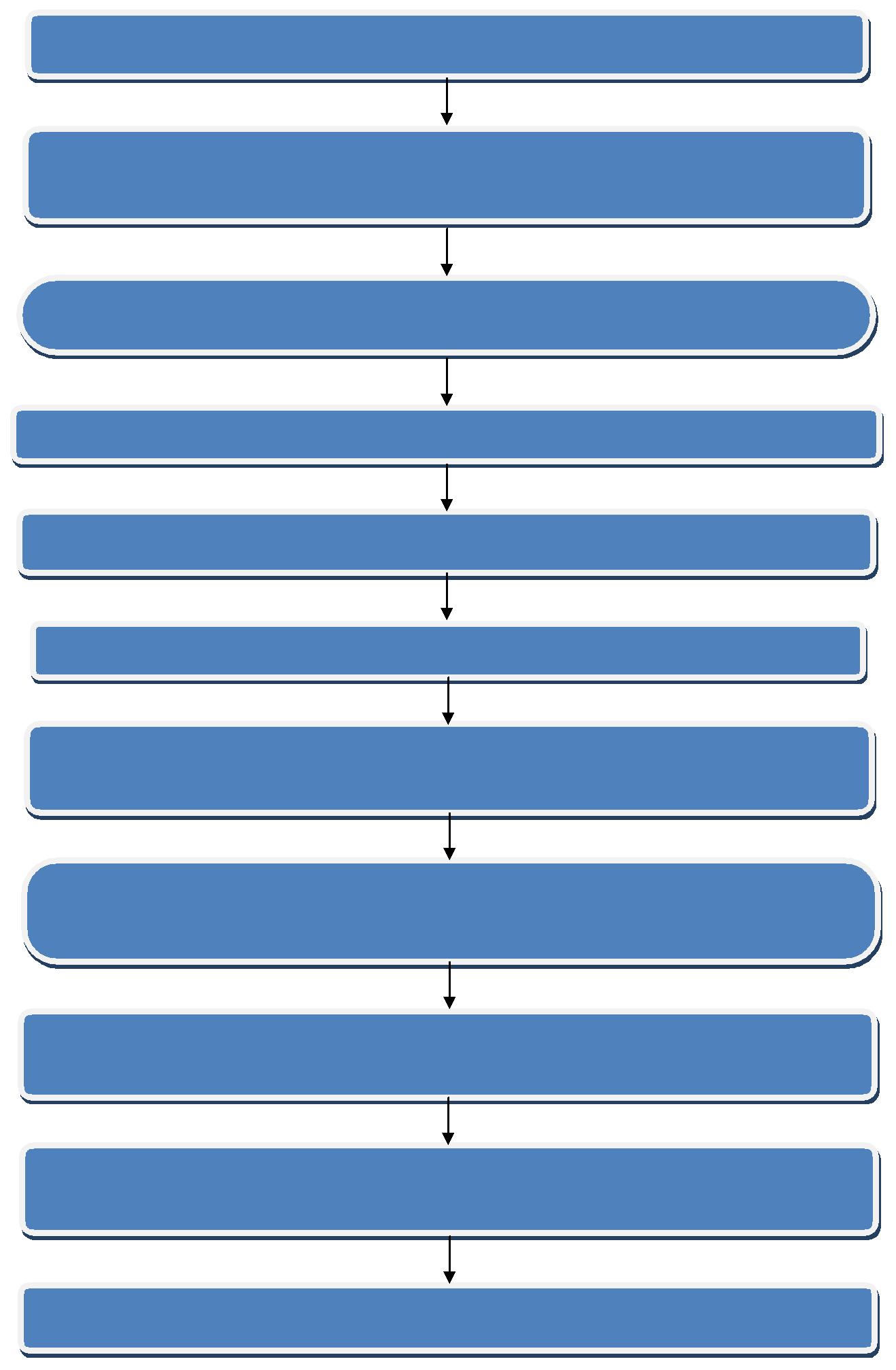 Разработка алгоритма деятельности образовательного учрежденияОбучение школьников правилам и алгоритмам заполнения стандартизированных бланков тестирования по русскому языкуОптимизация объемов традиционного и тестового контроляВзаимопроникновение традиционной и тестовой форм контроляРазвитие умений школьников контролировать время выполнения тестаРазвитие обще учебных компетенцийСистемное проведение различных видов обучающего тестированияПсихологическая адаптация школьников к аттестации в отсутствии учителя-предметникаУправление качеством образовательного процесса по результатам оперативного факторного анализа данных тестового контроляСоздание информационной среды открытости и доступности результатов тестирования69Корректное использование результатов тестирования2.Оптимизация объемов традиционного и тестового контроля, планирование и распределение различных видов контроля по этапам обучения, видам и формам,целям и задачам обучения и развития. Представляется, что тестирование в образовательной практике должно выполнять именно те функции, которые не свойственны традиционным методам контроля. К примеру, традиционный контроль обеспечивает развитие коммуникативных навыков, что совершенно не свойственно тестированию.3. Обучение школьников правилам и алгоритмам заполнения стандартизированных бланков как самостоятельный вид учебной деятельности эффективно на ранних стадиях обучения, желательно с 5–го класса. В учебных программах по русскому языку в таджикской школе оформление стандартизированных бланков тестирования должно быть предусмотрено с обязательной проверкой правильности заполнения регистрационной части бланка.Культура педагогического тестирования должна прививаться у учащихся начиная со среднего концентра обучения, чтобы к единому вступительному экзамену у них имелись устойчивые навыки работы с современной тестовой программой.Для этого важно, чтобы учителя понимали суть педагогических измерений, знали современные технологии тестирования и планомерно включали их элементы в образовательный процесс.4. Взаимопроникновение традиционной и тестовой форм контроля, введение всистему традиционного контроля по русскому языку в таджикской школе элементов ознакомления с формами предъявления тестовых заданий и формами подготовки ответов, обучение конструированию развернутого ответа на творческие задания повышенного уровня трудности. Тестовые технологии требуют изменения и стиля деятельности учителя: от репродуктивного обучения он должен переходить к сотрудничеству в педагогическом процессе и совместному прохождению итогового контроля. Отметки внешнего контроля, так же как и внутреннего, по решению учителя или педсовета могут засчитываться при аттестации школьников.70Воздействие результатов тестирования на учителей обусловливает повышение квалиметрической культуры оценивания знаний школьников,пересмотр процедуры и роли контроля в обучении, выработку объективных критериев оценивания, как собственной деятельности, так и знаний учащихся.Измеряя когнитивный компонент образования, педагогическое тестирование изменяет способы взаимодействия учителя и обучающегося. В условиях независимого тестового контроля объектами оценивания в той или иной мере становятся все субъекты образования: обучающиеся, педагоги, образовательные системы, органы управления образованием.5. Развитие умений школьников контролировать время выполнения теста и выявлять из большого числа заданий, различных по уровням трудности те,которые соответствуют их зоне актуального развития, оценивать свои возможности выполнения тех или иных заданий, определять последовательность их выполнения и возможные затраты времени. Работа по выполнению тестовых заданий в условиях фиксированного времени предусматривает развитие способности школьников оценивать уровни трудности заданий в соответствии со своим уровнем подготовленности, чтобы не тратить впустую экзаменационное время на работу с заведомо невыполнимыми заданиями.Основные инновации в системе обучения русскому языку в таджикской школе с использованием тестирования связаны с развитием логического мышления обучающихся. Важным является формирование личностно–значимого отношения школьников к тестированию и их стремления к достижению максимально возможного результата, атмосферы состязательности и чувства ответственности за результаты своего учебного труда, установок на сотрудничество с педагогом и самоорганизацию, самоподготовку.Когнитивная компетенция учащихся по русскому языку в таджикской школе при тестировании проявляется в сфере самостоятельной познавательной их деятельности, включающей элементы подготовки к тестированию; логической,методологической и обще учебной деятельности, соотнесенной с возможностью и необходимостью получения максимального результата. Сюда входят не только71знания и умения, но и способы использования межпредметных знаний, навыки организации, целееполагания, планирования, анализа, рефлексии и самооценки.При тестировании по русскому языку в таджикской школе учащиеся сталкиваются с проблемой поиска, получения и отбора различной информации.Речь идет о расписании тестирования, условиях участия в нем, материалах для подготовки, анализе результатов, определении своего места в рейтинге испытуемых и пр. В результате всего этого формируется информационная компетенция, позволяющая самостоятельно запрашивать и находить базы данных,отбирать необходимую информацию, преобразовывать и сохранять еѐ. Данная компетенция, как мы считаем, обеспечивает навыки деятельности ученика по отношению к любой информации, в том числе содержащейся в учебниках по русскому языку в таджикской школе.Тестовые технологии требуют профессиональную трансформацию самих учителей: от репродуктивного обучения они должны переходить к сотрудничеству в педагогическом процессе и совместному прохождению итогового контроля в условиях введения единого национального тестирования.7. Психологическая адаптация школьников к тестированию в условиях отсутствие учителя–предметникаУчастие в тестировании по русскому языку в таджикской школе для учащихся имеет ряд преимуществ перед традиционными методами контроля. Оно снимает тревожное состояние ожидания неизвестности у учащихся, позволяет освоить им методику оформления ответов на тестовые вопросы и задания,сориентироваться по времени работы над отдельными заданиями теста, оценить уровень собственной подготовленности, определить затруднения и попытаться преодолеть их в процессе предстоящей подготовки.Разнообразие оценочные механизмы в процессе обучения русскому языку в таджикской школе помогает учащимся выбирать для себя приемлемую форму итоговой проверки, осваивать новые методы контроля и преодолевать психологический барьер экзаменационного напряжения задолго до начала72централизованного тестирования, единого вступительного экзамена или иной формы диагностики.Одним из положительных моментов использования тестового контроля является снятие конфликтных ситуаций в школе в результате устранения причин для неудовлетворенности оценочным процессом. Учащиеся с завышенной самооценкой, получая по результатам тестирования балл ниже ожидаемого (водинаковых для всех тестируемых условиях), убеждаются в своей недостаточной подготовке, а учителя с субъективным отношением к ученику обнаруживают неточности в оценивании.Тесты в учебном процессе коренным образом изменяют взаимоотношения учителя и ученика. Учитель из контролера превращается в помощника, а ученик из пассивного потребителя информации превращается в самообучающийся субъект.При системном использовании педагогического тестирования в школах заметно меняются не только средства и методы контроля, но и организация образовательного процесса, элементы тестирования вводятся в образовательную практику. Кроме того, меняется и психологическая ситуация: происходит снижение степени администрирования; выявляются потребности в повышении квалификации кадров; между различными субъектами образовательного процесса исключаются причины возникновения конфликтов, характерных для традиционных опросов и экзаменов; меняются индивидуально–личностный подход субъектов образования к учебной деятельности, их мотивация и готовность к самосовершенствованию.8. Системное проведение различных видов обучающего тестирования как для закрепления содержания учебного материала, так и для освоения технологии тестового контроля с учетом того, что к позитивным тенденциям в развитии личности может привести систематический контроль, способствующий закреплению установок на самообразование, самоутверждение и самоактуализацию.73Возможность систематического получения объективной оценки учебных достижений по русскому языку в таджикской школе позволяет субъекту образования самоидентифицировать себя во внешней образовательной среде,определить свое место (свой рейтинг) по определенным показателям, наметить план актуальных действий в соответствии с собственной системой ценностей и мотиваций. При самоанализе у обучающихся происходят латентные процессы изменений в самооценке, самокоррекции, самовыражении и целеполагании. Этот ряд переживаний и последующих действий может быть обозначен следующимоперативного факторного анализа данных тестового контроля с педагогической интерпретацией и разбором ошибок; переход на методы педагогики сотрудничества; формирование структуры и содержания портфолио путем накопления и анализа статистической образовательной информации по каждому обучающемуся. Управление обучением происходит не столько принуждением,сколько путем самоуправления на основе самоопределения субъектами образования своих достижений.Полученный учителем по результатам тестирования материал является достаточно надежным диагностическим средством, обеспечивающим возможности обоснованной корректировки учебной программы по русскому языку в таджикской школе и образовательных технологий. По итогам независимого тестирования учитель получает протоколы, гистограммы результатов по данному учебному предмету и темам, дихотомические матрицы результатов, спецификации и образцы тестов. Данные результаты и материалы являются объектом дальнейшего анализа для методических комиссий школ,выработки и использования рекомендаций при корректировке образовательного процесса по русскому языку в таджикской школе.74Правильность выводов в значительной степени зависит от того, как учителя и учащиеся подготовлены к тестированию по русскому языку в таджикской школе, какова мотивация участия в тестировании, каковы личностные и педагогические установки на получение результата, в какое время проводится тестирование. Тестирование не подготовленных к этой процедуре испытуемых,как правило, не отражает истинного уровня подготовленности обучающихся, аанализ его результатов не приводит к необходимым выводам и действиям.10. Создание информационной среды, открытости и доступности результатов независимого тестового контроля по русскому языку в таджикской школе для сравнения и сопоставления своих результатов с данными по разным уровням обобщения и статистическими нормами. Открытость и доступность метрической информации дают учащимся возможность самостоятельно выявлять проблемы обучения и намечать план актуальных действий по их преодолению.Введение единого формата тестирования в Республике Таджикистан – яркий пример вхождения системы образования в информационную эпоху развития общества, а системное проведение различных видов обучающего тестирования расширяет возможности практической реализации методов личностно ориентированного обучения, основанного на дифференциации уровней подготовленности школьников и информационной доступности результатов тестирования, обеспечивающей условия самоанализа и самооценки.Данный процесс позволяет перейти от административного управления к самоуправлению, самоорганизации, самоподготовке обучающихся в пределах приобретенных ими обще-учебных компетенций. Доступность образовательной информации широкому кругу пользователей формирует условия реальной конкурентоспособности обучающихся и образовательных учреждений. В таких условиях потребность обучающихся оценить и сравнить уровень своих учебных достижений с каким–либо объективным показателем становится импульсом к развитию.11. Корректное использование результатов тестирования при оценивании учащихся по русскому языку в таджикской школе, аттестации учителей и75образовательных учреждений, управлении качеством образования путем создания системы многоуровневого мониторинга, учитывающего движение образовательной информации от результатов отдельного обучающегося к достижениям всей системы образования.Внешняя контрольно–оценочная система не отменяет и не заменяет педагогический опыт и индивидуальный вклад каждого педагога, она лишь помогает преподавателям эффективно организовать систематический,многоступенчатый контрольно–оценочный процесс и повысить, таким образом,качество обучения. Методика преподавания при подготовке к педагогическому тестированию ориентирована как на интенсивное освоение учебного материала,так и на освоение техники тестового контроля.Мониторинг - систематический сбор и обработка информации, которая может быть использована для улучшения процесса принятия решения, а также косвенно, для информирования общественности или прямо как инструмент обратной связи в целях осуществления проектов, оценки программ или выработки политики. Мониторинг несѐт одну или более из трех организационных функций: выявляет состояние критических или находящихся в состоянии изменения явлений окружающей среды, в отношении которых будет выработан курс действий на будущее;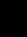  устанавливает отношения со своим окружением, обеспечивая обратную связь, в отношении предыдущих удач и неудач определенной политики или программ;устанавливает	соответствия  правилам  и  контрактным  обязательствам.Целями проведения мониторинга являются:Получение оперативной, точной и объективной информации о состоянии результативности учебного процесса по русскому языку в таджикской школе. Выявление  действительных  результатов  и  возможности  на  этой  основе корректировать  программу  обучения  русскому  языку  в  таджикской  школе.3.	Выявление  реального  уровня  квалификации  педагогических  кадров  по76русскому языку в таджикской школе, их подготовленность к решению инновационных и образовательных задач.Задачами проведения педагогического мониторинга по русскому языку в таджикской школе являются:-непрерывное, длительное наблюдение за состоянием учебного процесса по русскому языку в таджикской школе; -выявление и оценивание проведенных педагогических действий, а такжесоответствие фактических результатов деятельности педагогической системы ее конечным целям;- систематическое наблюдение за состоянием учебного воспитательного процесса-оценка успешности продвижения учащихся по русскому языку в таджикской школе; -подведение промежуточных итогов обучения данному учебному предмету.Цель проведения итогового (годового) контроля – подведение итогов очередного года обучения. Итоговый контроль осуществляется за две недели до окончания учебного года. Анализ результатов диагностических исследований осуществляется по традиционной схеме: информация обрабатывается,составляется	справка,  обсуждение  результатов  на  педагогическом  совете,совещаниях,   методических   объединениях,   оформление   таблиц,   диаграмм,пополнение банка данных с применением компьютера. Одна и та же диагностическая информация исследуется с различных позиций по видам мониторинга, что дает возможность превратить ее в деятельный инструмент управления качеством образования.Все многообразие способов, технологий мониторинга можно свести к нескольким группам:Текущее   наблюдение осуществляется   для   отслеживания   изменений профессионального	развития   под   влиянием   образовательного   процесса   и77определения смысла происходящих явлений. Эффективность педагогического наблюдения зависит от психологической компетентности педагога, его опыта,отношения к учащимся, профессиональной позиции и т.д. Наблюдение всегда характеризуется субъективностью, что может отрицательно сказаться на качестве мониторинга.2. Метод тестовых ситуаций заключается в том, что педагог создает специальные условия, в которых каждый из структурных компонентов учебно-профессиональной деятельности проявится наиболее отчетливо. Для этого осуществляются приемы прерывания учебных действий обучаемых, постановки уточняющих вопросов, стимулирования рефлексии своих познавательных действий, дозирования помощи в учении и др.Экспликация (от   лат.   еxplication   –   развертывание,   разъяснение)   – развертывание содержания учебно-профессиональной деятельности. Этот метод позволяет не только диагностировать происходящие изменения в развитии обучаемого по русскому языку, но и оперативно вносить коррективы в процесс образования. Экспликация осуществляется путем постановки наводящих вопросов, оказания помощи в виде подсказок и совместных действий, поощрения педагогом обучаемых. Регистрация эксплицируемых характеристик осуществляется в простейшем случае посредством метода наблюдения, афиксация данных – с помощью опросных листов, в которых отражаются эмпирически наблюдаемые учебно-профессиональные качества и действия обучаемых.4. Опросный метод позволяют получить информацию о развитии субъектов образовательного процесса на основе анализа письменных или устных ответов на стандартные специально подобранные вопросы по русскому языку в таджикской школе. Опросный лист дает возможность определить уровень выраженности или сформированности основных компонентов учебно-профессиональной деятельности, особенности направленности обучаемых и педагогов, а также отдельные учебно-познавательные свойства и качества.785.	Тестирование – важным достоинством является ориентация на норму, чтопозволяет сопоставить, сравнить оценки, полученные при помощи теста. Для мониторинга применяют интеллектуальные, личностные, межличностные тесты,тесты достижений и др.Таким образом, формами проведения мониторинга могут являться:Стартовая	диагностика обученности   осуществляется,   как   правило,сотрудниками психологической службы. Ее результаты в самом общем виде доводятся до сведения педагогического коллектива с рекомендациями. Экспресс – диагностика (текущая) социально и профессионально важных характеристик обучаемых в течение всего времени обучения в учебномзаведении.Финишная	диагностика профессиональной        подготовленностивыпускников,   помимо   определения   уровня   сформированности   социально-профессиональных  знаний,  умений  и  навыков,  включает  диагностику  степениразвития	качеств,	необходимых	будущему	специалисту.Главной оценкой эффективности школьного мониторинга являются результаты итоговой аттестации школьников по изучаемым дисциплинам.Мониторинг результатов тестирования направлен на: сбор информации по проблемам организации обучения русскому языку в таджикской школе; получение статистических данных по определению уровня подготовки учащихся по русскому языку на всех этапах обучения; в педагогическую практику методов объективной оценки учебных достижений учащихся по русскому языку в таджикской школе; повышение качества образования по предмету русский язык в таджикской школе; повышение эффективности управленческих решений в области преподавания русского языка в таджикской школе.Анализ результатов педагогического мониторинга по русскому языку в таджикской школе позволяет провести сравнение уровня обученности учащихся79разных классов. Используя результаты аттестации, можно проследить динамику изменения уровня обученности учащихся по русскому языку в таджикской школе в течение ряда лет. При наличии информации образовательное учреждение может сравнить свои результаты с показателями по району, городу, области, региону и др.Проведение обучения с элементами стандартизированного тестирования по русскому языку в таджикской школе позволяет учителю совершенствовать рабочие программы и образовательные технологии с учетом стандартов на соответствие достигнутого уровня требованиям минимума содержания образования. Как известно, для продуктивной работы класса необходима организация обратной связи – одного из наиболее важных этапов в процессе обучения. Системное использование различных видов опроса в сочетании с тестированием для проверки, закрепления и обобщения учебного материала является одним из стимулов активизации познавательной деятельности учащихся и способом объективизации итоговой отметки, выявления учителем действительного уровня подготовленности учеников.В  таблице  2.1.2.  приведены  образовательные  учреждения  республики,участвовавшие в пилотном исследовании диссертанта по внедрению тестирования по русскому языку в таджикской школе.Таблица 2.1.2ТАБЛИЦА ПРОВЕДЕНИЯ АПРОБАЦИИ ТЕСТИРОВАНИЯПО РУССКОМУЯЗЫКУ В ШКОЛАХ РЕСПУБЛИКИ ТАДЖИКИСТАН (МАЙ-2011Г.)80См. в приложении пилотное исследование диссертанта (май 2011г.)В основу создания мониторинга качества образования положена система контроля соответствия образовательным стандартам по русскому языку в таджикской школе и были составлены 4 варианта теста. В таблице 2.1.3.приведены распределения учеников образовательных учреждений республики по вариантам теста, участвовавшие в пилотном исследовании диссертанта по внедрению тестирования по русскому языку.Таблица 2.1.3ТАБЛИЦА РАСПРЕДЕЛЕНИЯ УЧЕНИКОВ ПО ВАРИАНТАМ ТЕСТА81См. в приложении пилотное исследование диссертанта (май-2011г..)В результате проведенных исследований диссертантом в течение последних лет были выявлены определенные параметры и критерии проведения тестирования по русскому языку в таджикской школе. В ходе проведения пилотных мониторинговых исследований при использовании программированного контроля для оперативной оценки знаний учащихся по русскому языку в таджикской школе, нами были выработаны рекомендации,которые в совокупности могут служить методикой, используемой при составлении вопросов и ответов.В заданиях на установление соответствия тестируемому предъявляются две группы элементов и ему необходимо связать каждый элемент первой группы с одним или несколькими элементами второй группы. Количество элементов во второй группе должно быть не меньше, чем в первой, для усложнения задания.Вданныхзаданиях требуется определить порядок следования предложенных объектов (символов, формул, рисунков, смыслового текста).Опыт  использования  программированного  контроля  знаний  учащихся,особенно с применением компьютерной техники, при проверке знаний по русскому языку в 9-11 классах позволил выделить следующие положительные моменты:Устранена возможность подсказок и списывания. Повысилась объективность оценки знания. Резко возросла познавательная активность учащихся при изучении русского языка, что обусловлено стимулированием данной методикой самостоятельной работы. 82Отсутствие проверки на обычных уроках приводит к активизации учащихся, позволяет проводить обсуждение материала в режиме «мозгового штурма». Изменилась роль учителя, который освободился от «карательных» функций, связанных с контролем знаний и выставлением оценок.Улучшилась психологическая атмосфера в группах учащихся. Возникла устойчивая обратная связь: преподаватель – учащийся – преподаватель. Учитель полностью освобождается от проверки контрольных работ и может, используя статистические данные, оперативно получить объективную картину успеваемости, определить какие области курса учащиеся освоили хуже всего и своевременно скорректировать учебный процесс. Возросло количество контрольных мероприятий, что позволяет осуществлять своевременную проверку знаний у всей группы учащихся по большинству разделов изучаемого курса. Тест по теме: «Сложноподчиненные предложения» 9 класс1.Не знаю, слышали ли вы, что в больших городах в кубическом метре воздуха находится около сорока тысяч разных бактерий, а в лесах в каждом кубическом метре их всего двести триста, а то и меньше.Там вы дышите воздухом, который в двести раз чище и здоровее воздуха городов. Кто знает, как дышится в прогретых солнцем сосновых лесах тот вспомнить, конечно, удивительное состояние как бы безотчетной радости и силы охватывающее нас, как только мы попадаем в леса из душных городских домов.Задание 1. Расставьте знаки препинания.Задание 2. Сформулируйте главную мысль теста.Задание 3. Выпишите подчинительные союзы, укажите разряды.Задание 4. Какой частью речи является слово здоровее ев предложении № 1?Задание 5. Сделайте синтаксический разбор предложения № 2.83Таким образом, использование тестовых заданий является весьма эффективным инструментом, стимулирующим подготовку учащихся к каждому уроку и повышающим мотивацию к изучаемому предмету.Основной педагогический прием, используемый нами, состоит в том, что ученику предоставляется право самостоятельного выбора способа работы на уроке повторения с целью подготовки к зачету в соответствии с личными стратегиями получения знаний, с учетом его предпочтений и осознания целей обучения.течение учебного года для подготовки школьников к итоговой аттестации единому вступительному экзамену, а также для самоаттестации школы проводилась серия внешних обучающе–контролирующих тестирований: входное, обучающее, диагностическое, тематическое, рубежное (зачетное), репетиционное,итоговое. Данные виды массового независимого тестирования имеют еще одно дидактическое преимущество по сравнению с другими способами контроля знаний и умений учащихся: для тестов установлены жесткие требования обязательной проверки качества, как самих тестовых заданий, так и методики расчета результатов тестирования.Вместе с тем, организационные формы тестирования не должны в учебном процессе полностью заменять традиционные формы опроса, их виды и объемы должны органически дополнять существующий традиционный контроль.Разумное сочетание традиционного и тестового контроля является одним из факторов активизации познавательной деятельности учеников и накопления данных для мониторинговых исследований качества образовательного процесса.В ходе проведенных пилотных исследований диссертантом было выявлено,что трудность заданий теста - это характеристика задачи теста, которая отражает статистический уровень ее решаемости в данной выборке стандартизации [51,с.389].Трудность  может  быть  субъективно-психологической  и  статистической.Субъективная трудность связана с индивидуально- психологическим барьером,величина которого определяется внешними обстоятельствами, такими, как лимит времени и доступность инструкции, уровень сформированности необходимых84знаний, умений и навыков. Воздействие всего комплекса этих факторов на результат теста снижает надежность и достоверность данных, поэтому необходимо выравнивать их воздействие с помощью направленного комплектования выборки и стандартной процедуры проведения. Показателем статистической трудности считается доля лиц выборки, справившихся и не справившихся с заданием. Так, если 20% испытуемых справились с задачей, то для данной выборки она оценивается как трудная, если 80% - то, как легкая.Трудность заданий теста - относительная характеристика, потому что зависит от особенностей выборки.Подбор заданий по показателям трудности заданий теста по русскому языку в таджикской школе необходим для успешного применения данного теста. Так,если в тесте все задания слишком трудные, то валидность и надежность такого теста резко снизятся; статистические характеристики оценивания ухудшатся из-за незначительного количества правильных решений; велика вероятность случайной оценки. Если же задания слишком простые, то это приведет к однообразию результатов, их незначительной вариативности, что затруднит оценивание и может вызвать негативное отношение к тесту. Т.е. необходимо выбрать оптимальные по сложности пункты теста и, следовательно, упорядочить отдельные задания в нем.Таблица 2.1.4Таблица оценок учащихсяИз таблицы 2.1.4 видно, что из 30 учащихся выборка проверяемых пунктоввелики, то индекс трудности определяется с помощью контрастных подгрупп. В85каждую  из  подгрупп  были  включены  по  27%  лиц  от  численности  выборки,имеющих лучшие и худшие результаты по тесту в целом. Индекс трудности вычисляется как среднее арифметическое индексов трудности для групп с максимальным и минимальным результатом. Анализ приведенных результатов свидетельствует о том, что использование в экспериментальных группах при изучении учебной дисциплины русский язык в средней школе с таджикским языком обучения использование систематического педагогического тестирования,на базе теоретической модели, изложенной в первой главе, позволяет выявить успешных и отстающих от программы учеников.Следующим шагом при анализе результатов тестирования является подсчет учащихся по достижениям, результаты могут быть записаны как частотное распределение, которое приведено ниже в таблице.Таблица 2.1.5. Частотное распределение оценок учащихся при тестировании порусскому языку86баллов;11	212	113	214	215	2баллов.17	318	519	420	2целью отображения полученных балов учащихся, мы можем представить виде графика (см. Таблица 2.1.5). Обычно статистики называют данный тип графиков гистограммой (т.е. графическое представление зрительного восприятия распределения исходных оценок, полученных протестированной группой.). 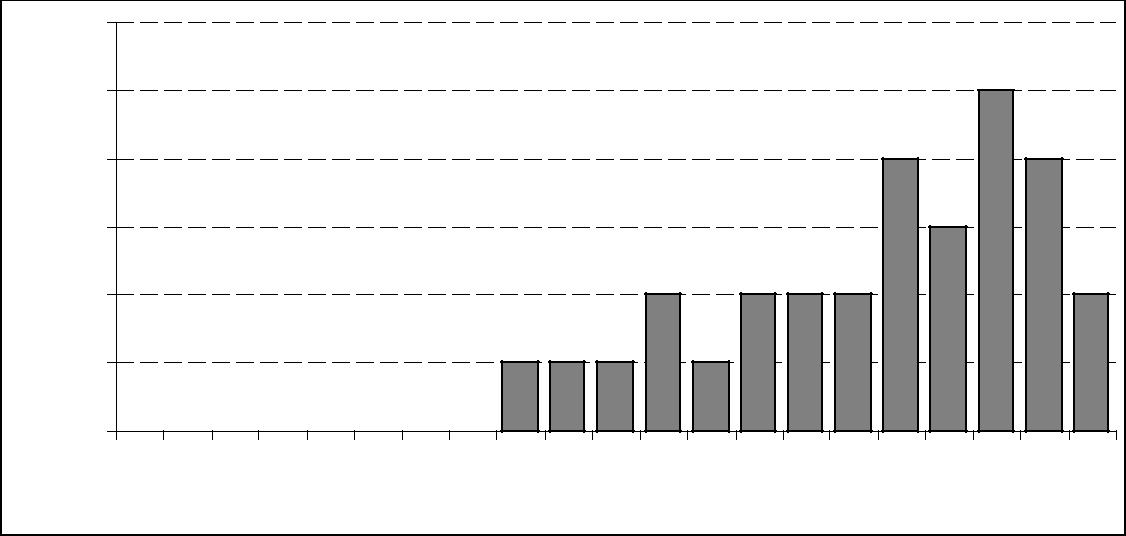 87Учитель может использовать данный результат для выявления слабых учеников при обучении русскому языку таджикской школе. Например, возможно6 учеников, получивших менее 13 баллов, нуждаются в дополнительных занятиях(это те, которые получили 8, 9, 10, 11 и 12 баллов, как указано в таблице 2.1.4)ипервыми  пяти  столбцами  в  таблице  2,1,5  всего  11  учеников,  получившие  18баллов  и  более,  заслуживают  высоких  оценок.(Они  получили  18-20  баллов,приведѐнные в таблице 2,1,4 указаны последними тремя столбцами.).На основе проведенного экспериментального исследования можно сделать вывод о том, что применение педагогического тестирования в образовательном процессе школы позволяет: во-первых, повысить уровень знания учеников. Во-вторых, сформировать творческий стиль учения. В-третьих, повысить уровень профессиональной позиции обучающихся и в-четвертых, повысить качество и оперативность решения педагогических тестов, а, следовательно, способствует повышению качества профессиональной подготовки учащихся в целом.Сравнение данных независимого тестирования с оценками учителей в большинстве случаев показывает, что сильные учащиеся, как правило,подтверждают свою репутацию, а слабые не справляются с заданиями. Однако количественные показатели тестирования и обычного оценивания чаще всего расходятся: результаты тестирования, как правило, ниже оценок, выставляемых учителями. Вместе с тем не всегда деятельность учителя можно связывать с результатами одноразовых тестирований или олимпиад. Безусловно, некоторая зависимость здесь всегда имеется, но напрямую эти показатели не связаны.Для эффективного использования тестового контроля по русскому языку в таджикской школе полезно накапливать свой банк тестовых заданий на основе образцов тестов, ежегодно выпускаемых Национальным Центром тестирования Республики Таджикистан после использования их в абитуриентском и аттестационном тестировании или при проведении единого экзамена.В работе школ республики могут быть использованы кодификаторы и спецификации к тестам по всем предметам, подготовленные Национальным тестовым центром и являющиеся официальными документами на разработку88тестов (своего рода стандартом требований на содержание проверяемых знаний).За два–три года такая школа будет вполне обеспечена добротной тестовой продукцией для проведения текущего внутреннего тестового контроля по всем предметам выпускных классов, опорный образец кодификатора, разработанного для Министерства Республики Таджикистан, представлен ниже.Кодификатор распределения часов изучения русского язык в соответствии с программой по русскому языку для таджикской школы (издано в 2008 году)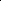 89Способность 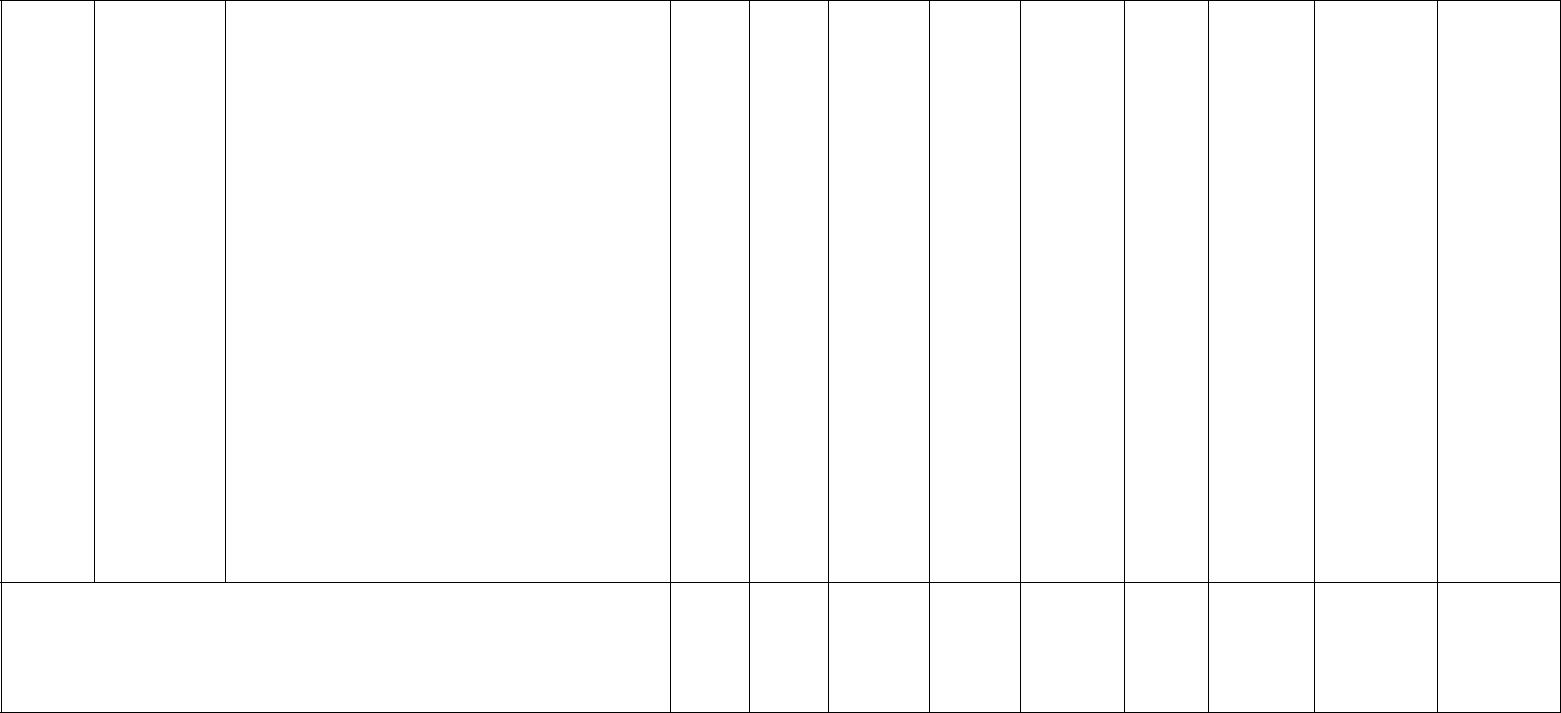 оценивать эстетическую сторону речевого высказывания при анализе текстов художественной литературы. Определив цели составления тестов, уточнив подходы и выбрав уровень использования, разработчик составляет модель педагогического тестирования.Такая  модель  может  быть  представлена  в  виде  технологической  матрицы.Технологическая матрица – форма представления отбора содержания образования для конструирования педагогических тестовпо русскому языку в таджикской школе, которая может носить разные названия: содержательная решетка,организационно-деятельностная  матрица, тестовая решетка и т.п.Весь предмет по русскому языку в таджикской школе должен быть полностью охвачен предлагаемыми вопросами, содержание предмета должно полностью покрываться матрицей по всем темам., Если вопрос или часть вопроса не соответствует теме, или не полностью ясен в рамках данной темы, от вопроса следует отказаться.Матрица может носить разные названия: содержательная решетка, сетка,организационно-деятельностная матрица, тестовая решетка, таблица содержания и другие, однако смысл у нее остается один. Технологическая матрица задает содержание, которое будет отобрано для проверки, и важность того или иного элемента содержания. Она может содержать уровни достижений, которые будут проверены, их соотношение, соответствие стандарту и некоторые другие компоненты.93Например, каждый вариант экзаменационной работы может состоят из 20заданий. Тогда таблица будет выгладить следующим образом:МАТРИЦА базовая для выпускников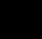 Диссертантом предлагаются тестовые материалы, разработанные по русскому языку в таджикской школе, которые были апробированы в школах республики (2010г., время выполнения 90 минут).Фонетика 1 вопрос. Как называются выделенные согласные в словах лестница, солнце,поздно, сердце?мягкие; B) твѐрдые; C) непроизносимые; D) звонкие 2 вопрос. Определите, где деление на слоги правильное:А) у-да-ре-ни-е; В) удар-ени-е; С) уда-ре-ние; D) удар-ен-ие.3 вопрос. В каком слове все согласные твердые?А) мелочь; В) живот; С) полесье; D) милый.4 вопрос.В каком слове возможны два варианта ударения?94А) созвонимся; В) договор; С) творог; D) танцовщица.Лексика и фразеология 5 вопрос. Вставьте вместо точек необходимый по смыслу антоним:Мачеха свою дочь хвалит, а падчерицу …A) гладит; B) целует, C) прогоняет; D) ругает.6 вопрос. Подберите синоним к фразеологизму «рукой подать»:A) далеко; B) близко; C) ударить; D) принести.7 вопрос. Укажите словосочетание, в котором слово «золотой» употреблено в переносном значении:A) золотой браслет; B) золотое кольцо; C) золотая ложка; D) золотые руки.8 вопрос. Слова типа чат, Интернет, мобильный телефон называются:A) диалектизмы; B) неологизмы; C) архаизмы; D) жаргонизмы.Морфология 9  вопрос.  Выделите  существительное,  которое  имеет  форму  множественногочисла:А) кольцо; В) молоко; С) манка; D) золото.10 вопрос. К какой части речи относится выделенное слово –«Он открыл дверь и решительно вошел внутрь»?A) прилагательным; B) наречиям; C) причастиям; D) существительным.11 вопрос. Укажите слово, образованное способом сложения:A) подоконник; B) жизнерадостный; C) разведчик; D) учиться.12	вопрос.   Подберите   группу   слов,   необходимых   для   восстановленияпредложения – Больной попросил … налить ……:A) медсестру, себе, воды; B) медсестру, ему, воду; C) медсестру, ему, воды;D)медсестры, ему, воды.13 вопрос. Какой частью речи является выделенное слово?Благодаря хорошим учебникам, я подготовился к экзамену.А) наречие; В) предлог; С) деепричастие; D) союз.IV. Синтаксис14 вопрос. Определите вид связи в словосочетании «цвет хаки»;95A) согласование; B) управление; C) примыкание; D) никакой связи.15 вопрос. Найдите двусоставное предложение:A) Мой брат – бизнесмен; B) Поговори со мною, мама; C) Летом рано светает; D)Проходите, пожалуйста.16 вопрос. Какие члены предложения являются однородными в предложении –«В комнате было прохладно и темно»?A) обстоятельства; B) сказуемые; C) определения; D) дополнения.17 вопрос. Какой знак препинания нужно поставить в предложении –«Жить … Родине служить»?A) запятую; B) точку с запятой; C) тире; D) двоеточие.18 вопрос. Определите тип придаточного в следующем предложении –Наконец, он оказался на таком месте, откуда было всѐ видно.А) места; В) изъяснительное; С) определительное; D) причины.Стилистика 19 вопрос. Укажите жанры публицистического стиля:21A) очерк, фельетон, интервью; B) доклад, монография, лекция;C) справка, доверенность, характеристика; D) рассказ, повесть, поэма.VI. Фольклор20 вопрос. Найдите пословицу:A) Поспешишь - людей насмешишь; B) Делать из мухи слона; C) Как рыба в воде; D) Чудеса в решете.Ключи:1-C;2-A; 3-B; 4-C; 5-D; 6-B; 7-D; 8-B; 9-A; 10-B; 11-B; 12-C;13-B; 14-C; 15-A; 16-B; 17-C; 18-C; 19- A; 20- AТаким образом, мы считаем, что данные тесты помогут выявить реальный уровень обучения русскому языку в таджикской школе.Накопленный автором опыт работы при создании различных тестовых материалов по русскому языку в таджикской школе в Национальном тестовом центре Республики Таджикистан позволяет сформулировать ряд рекомендаций по организации тестирования по русскому языку в таджикской школе:96•проводить тестирование в условиях одинакового рабочего времени для всех учащихся;•использовать для выполнения заданий черновики;• не разрешать учащимся во время тестирования разговаривать друг с другом;•не допускать одинаковых вариантов тестов у близко сидящих учеников;•использовать не менее 4—5 параллельных вариантов одного и того же теста;•рекомендовать выполнять задания по порядку, а к тем, кто испытывает затруднения, возвращаться при наличии времени;•результаты ответов заносить в специальные бланки ответов, соблюдая четкость оформления;•бланки ответов заполнять за две–три минуты до окончания времени тестирования;•после окончания времени работы над тестом материалы тестирования собирать,не допуская нарушения дисциплины, учащиеся каждый последовательно и отдельно от других (остающихся на своих местах) раскладывают на столе учителя тест, черновик и опросный лист по отдельным пачкам.Особую роль в привитии навыков и культуры тестирования по русскому языку в таджикской школе играет четкая организация первого показательного контроля,при проведении которого необходимо:•объяснить  учащимся  цели  и  задачи  тестирования,  всю  процедуру,  режим,правила работы с тестом, условия оформления выбранного ответа;•показать на доске пример задания в тестовой форме и пояснить, каким образом надо сделать выбор ответа;•разъяснить, как выполнять задания на черновике, как лучше фиксировать предварительный результат, проводить перепроверку ответа, как заполнять опросный лист;•проверить понимание сказанного, предложив потренироваться нескольким учащимся у доски.Проверка опросных листов и оценка результатов быстро выполняются по заранее заготовленным ключам (ответам на задания тестов), шкалам оценивания97результатов. При обучающем тестировании полезно предложить учащимся самопроверку или взаимопроверку.Объективность образовательной информации может быть повышена за счет анализа динамических оценок за определенный период наблюдения. Роль тестирования как раз и связана с тем, что оно становится системным источником такой информации, способствующей самоорганизации, самоуправлению,самоподготовке и саморазвитию субъекта образования.Представительства Национального Тестового центра, региональные центры оценки качества обучения и региональные центры обработки информации по единым экзаменам способны оказывать школам помощь в измерении и оценке учебных достижений школьников путем проведения независимого массового тестирования по стандартизированным тестовым материалам с компьютерной обработкой результатов, их визуализацией в виде гистограмм, радиальных диаграмм и дихотомических таблиц.Таблица 2.1.6 Гистограмма знаний и умений учащихся по тестам по русскомуязыку	в    средней    школе    с    таджикским    языком    обучения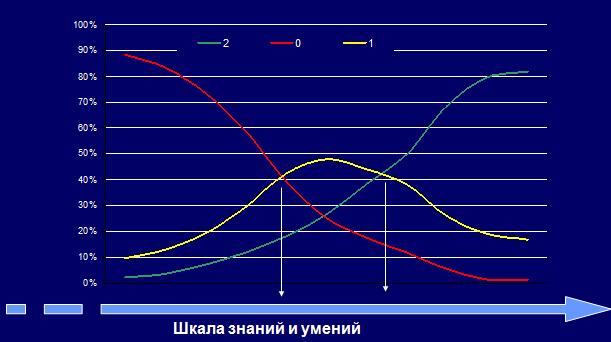 См. в приложении пилотное исследование диссертанта (май 2012г.).98Результаты такого тестирования являются достаточно надежным диагностическим средством, обеспечивающим обоснованность корректировки учебных программ и образовательных технологий.2.2	Лингводидактические     принципы     организации     педагогическоготестирования в системе обучения русскому языку при опытно-обучающемэкспериментеСтановление современной образовательной парадигмы предполагает создание принципиально новой системы управления качеством образования,разработку методов и технологические инновации в обучении и диагностике, втом числе, при изучении русского языка в таджикской школе. Настало время разработки педагогического мониторинга, который позволит успешно решить вопросы, связанные с систематизацией процесса получения необходимой учебной информации учащимися общеобразовательных школ республики.К сожалению, педагогические тесты по русскому языку в таджикской школе не всегда претендуют на качественное наполнение тестовых вопросов и заданий. Вэтой связи, мы считаем, что очень важно понимать и определить лингводидактические и обще дидактические принципы при создании контрольно– измерительных материалов.Как отмечает Сафарова М. А., благодаря новейшим направлениям в смежных с лингводидактикой отраслях в современной педагогической теории обозначились новые содержательные линии, требующие экспериментального исследования и дальнейшей детализации при обучении русскому языку в таджикской школе. Данная мысль может быть интерпретирована как задача эффективного использования лингводидактического образования для всестороннего развития вторичной языковой личности [118, с.21].Назимова Ф.К. считает, что уровень владения русским языком учащимися таджикской школы указывает на культуру их личности, которая в свою очередь,предполагает владение культурой речи, включающей такие ее качества, как правильность, чистота, точность, логичность, краткость, выразительность и пр.Так, правильность речи означает еѐ соответствие нормам современного99русского литературного языка, которые усваиваются в процессе изучения данного предмета. Изучение русского языка в таджикской школе означает ориентацию на развитие языковой личности: на языковом – владение нормами русского литературного языка; на лингвистическом - знание языка; на коммуникативном -владение языковыми средствами; на социокультурном - владение культурой речи и этикой общения на национально-культурной основе.Формирование коммуникативной компетенции возможно только на базе лингвистической и языковой компетенций. Коммуникативная компетенция-это не только способность понимания чужих и порождение своих собственных высказываний, речевого поведения, адекватного целям, сферам, ситуациям общения. Она включает в себя также знания основных речетворческих компонентов: стили, типы речи, строение описания, повествования, рассуждения,способы связи предложений в тексте, умение анализировать текст и пр. Кроме того, коммуникативный подход предполагает изучение языковых единиц с учетом их функций и взаимодействия в речи, усвоение особенностей функционирования грамматических форм и структур в различных типах и стилях речи, т.е. изучение фактов языка в единстве их формы, значения и функции.В условиях интегрированного обучения русскому языку в таджикской школе текст выступает как одно из важнейших средств формирования речевой среды, направленной на развитие коммуникативной способности учащихся,формирование вторичной языковой личности. Работа с текстом создает условия для функционального подхода при изучении лексики, морфологии, синтаксиса;для формирования представления о языковой системе, реализации внутри предметных и межпредметных связей. Опора на текст позволяет соединить процессы формирования языковой, лингвистической, коммуникативной и социокультурной компетенций.Маджидова Н.Х. отмечает, что в процессе преподавания русского языка в таджикской школе методисты заметили, что, несмотря на овладение его грамматикой и лексикой, учащиеся часто не понимают значения реалий,выраженных теми или иными словами и словосочетаниями, особенно на уроках100по	обучению  речевому  поведению  в  ситуациях  повседневного  общения.Трудности в преподавании языка непосредственно связаны с тем, что лексическая семантика является одной из самых сложных областей лингвистического исследования. Такое положение обусловлено целым рядом причин. Во-первых,скрытым характером системности лексики, трудностью исчисления единиц словаря, объемностью многоаспектностью слова, обладающего грамматическим и собственным (лексическим) статусом, многомерностью смысловых отношений слова в словаре, непосредственной соотнесенностью слова с внеязыковой действительностью, то есть с лексикой, которая содержит в своей семантике национальный компонент. Во-вторых, расхождениями в значении слов в двух языках, что затрудняет процесс семантизации лексических единиц.Сложность семантизации единиц языка с национально - культурным компонентом значения заключается в актуализации национально - культурного компонента. В связи с этим необходим дифференцированный подход к выбору того или иного приѐма семантизации. Также следует отметить, что не все из перечисленных приѐмов подходят при семантизации лексики с национально – культурным компонентом семантики. Лексика с национально-культурным компонентом - слова, тесно связанныес предметным миром определенного народа. Они часто требуют комментария, то есть развернутого рассказа о том или ином явлении реальной действительности. Это, по сути, без эквивалентные словафоновыми  компонентами [79,с.50-51]. комплекс лингводидактических и общедидактических критерий при составлении педагогических тестов по русскому языку для учащихся таджикской школы, на наш взгляд, следует учесть следующие показатели: Назначение теста. Тест может быть средством контроля знаний учащихся. Качество теста зависит от специфики его назначения и условий использования.Надежность  теста,  которая  отражает  эффективность  его  использования, соответствие программе по русскому языку в таджикской школе.101Валидность теста – соответствие программе по русскому языку в таджикской школе и требованиям освоения знаний по данному учебному предмету. Возможность временного измерения работы с тестом. Дидактическая целесообразность сложности тестовых вопросов и заданий. Соответствие дидактическим единицам Государственного образовательного стандарта. Обоснование и мотивирование полноты и системности знаний в условиях интегрированного обучения русскому языку в таджикской школе. Как видно из приведенной педагогической характеристики тестирования,качество тестовых вопросов и заданий по русскому языку в таджикской школе в целом можно оценивать последующим направлениям:-назначение, полнота и соответствие тестовых материалов по русскому языку в таджикской школе; -содержание программы по русскому языку в таджикской школе и его соответствие учебному плану;-структура тестовых вопросов и заданий, их содержательное качество;-ориентированность создаваемых тестовых вопросов и заданий на современные технологии образования (компьютеризация тестовых процедур и пр.).Предлагаем разработанный пилотный проект на экспериментальной основе,апробированный диссертантом в ряде общеобразовательных школ Республики Таджикистан в период 2011-13 гг.Как было отмечено выше, на основе кодификаторов определив цели составления тестов, уточнив подходы и выбрав уровень использования, мы,прежде всего, определили необходимые этапы создания тестового инструментария. Чтобы избежать несбалансированность и диспропорцию тем,охватываемых  тестом,  на  этапе  планирования  была  составлена  спецификация,которая включает в себя описание целей изучения русского языка в таджикской школе и его содержательных составляющих. Возникла необходимость отфильтровать учебный материал, занести его в таблицу, где по вертикали102располагается тестируемое содержание, а по горизонтали-цели, задающие уровни его овладением. Такая детализация учебной цели в виде совокупности частных целей имеет существенное значение в педагогическом мониторинге. После была составлена сама модель педагогического тестирования.Предлагаем матрицу по русскому языку в таджикской школе для 11 класса,состоящего из 20 заданий.МАТРИЦАдля 11 классовПояснительная записка к тестовому итоговому срезу по русскому языку втаджикской школе для 11-го классаКаждый соответствующий комплект представляет собой сбалансированныйпедагогический  тест,  по  которому  можно  провести  аттестационный  контроль103учащихся.Предлагаются тестовые задания различной степени сложности, они равномерно отражают содержание тематических разделов школьной программы по русскому языку в таджикской школе.Каждое тестовое задание содержит вопрос и 4 вариантов ответа, среди которых только один правильный. Второй тестовый тип состоит из вопросов на сопоставление, где к словам или словосочетаниям из первой колонки нужно найти правильный ответ из второй колонки. Рекомендуемое соответствие оценки из числа выполненного задания следующее: «отлично» – 90–100% заданий, «хорошо» – до 75% заданий, «удовлетворительно» – до 60% заданий, «неудовлетворительно» – менее 60% заданий.1. Цель теста - установить соответствие уровня знаний учащихся требованию по всем темам изучающих разделов по программе . Дифференцировать учащихся по уровню знаний.Задачи:Определить хорошо и плохо освоенные разделы. Выявить группы сильных и слабых учащихся. Определить валидность теста. Уточнить перечень объектов контроля «Фонетика», «Лексика. Фразеология»,«Морфемика. Словообразование», «синтаксис», «Культура речи»Вариант №1Прочитайте текст и выполните задания КаштанкаПредчувствуя неприятную встречу, ворча и оглядываясь, Каштанка вошла в маленькую комнатку с грязными обоями и в страхе попятилась назад. Она увидела нечто неожиданное и странное. Пригнув к земле шею и голову,растопырив крылья и шипя, прямо на неѐ шѐл серый гусь. Несколько в стороне от него на матрасике лежал белый кот. Увидев Каштанку, он вскочил, выгнул спину в дугу, задрал хвост, взъерошил шерсть и тоже зашипел. Собака испугалась не на шутку, но, не желая выдавать своего страха, громко залаяла и бросилась к коту.104Кот еще сильнее выгнул спину, зашипел и ударил Каштанку лапой по голове.Каштанка  отскочила,  присела  на  все  четыре  лапы  и,  протягивая  коту  морду,залилась громким, визгливым лаем. В это время гусь подошел сзади и долбанул еѐ клювом в спину. Каштанка вскочила и бросилась на гуся. (По А.Чехову).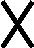 1. К какому стилю относится данный текст?А) художественному;	В) научно-популярному;С) публицистическому;	D) разговорному.Ответ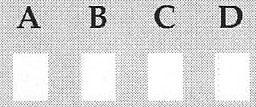 2. Определите правильное деление на слоги:А) не-о-жи-дан- но- е;	В) нео-жидан-ное:С) не-о-жи-дан-но-е;	D) не-ожи-данное;Ответ3 . Какой звук слышится в конце слов «пригнув», «растопырив»?А) [ф]	В) [в’]С) [ф’]	D) [в].Ответ4 . В каком варианте ударение поставлено правильно?А) попЯтилась;	В) попятИлась;С) пОпятилась;	D) попятилАсь.Ответ5 . Объясните значение слова «оглядываясь»:105А) испугаться;	В) взглянуть;С) обернуться;	D) поглядеть.Ответ6 . Определите категорию времени данных глаголов «ударил», «отскочил» А) глагол будущего времени; С) глагол настоящего времениВ) глагол прошедшего времени; D) настоящее продолженное.Ответ7 . Определите краткую форму прилагательного «неприятный»:А) неприятен;	В) неприятнейший;С) неприятнее;	D) не имеет краткой формы.Ответ8 . Определите склонение существительного «шерсть»:А) 1 склонение;	В) 3 склонение;В) 2 склонение;	D) разносклоняемое.Ответ9 . Определите вид глагола «зашипел»:А) совершенный;	В) не имеет вида;С) несовершенный;	D)разносклоняемое.Ответ10 . Определите падеж существительного «к земле»:А) дательный;	В) именительный;С) творительный;	D) винительный.Ответ10611 . Объясните постановку знака препинания в предложении «Кот ещѐ сильнее выгнул спину, зашипел и ударил Каштанку лапой по голове».А) обособленные определения;	В) причастный оборот;С) однородные сказуемые;	D)деепричастный оборот.Ответ12 . Определите вид предложения:А) простое, осложненное;	В)сложносочинѐнное;В)сложноподчинѐнное;	D) бессоюзное сложное.Ответ13 . Определите разряд прилагательного «громкий»:А) качественное;	В) притяжательное;С) относительное;	D) не имеет разряда.Ответ: 14 . Кому посвящены пушкинские строки: „Я помню чудное мгновенье―?А) Марии Волконской;	В) А. П. Керн;С) Елизавете Воронцовой;	D) Н. Гончаровой.Ответ:15. Кто из поэтов сказал о себе: «Моя лирика жива одной большой любовью к родине. Чувство родины основное в моем творчестве»?10718 . Распределите словосочетания по видам связи:Ответ:19 . Распределите данные слова по частям речи:108A B C DОтвет:   1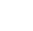 20 .Найдите соответствия между фамилиями русских писателей и названиями их произведений:Ответ:  1 A B C DВариант №2Прочитайте текст и выполните заданияМикеланджело БуонарротиМикеланджело - великий итальянский скульптор, живописец, архитектор и поэт эпохи Возрождения.Детство Микеланджело прошло во Флоренции. Рано открылись его дарования художника и он ,вопреки воле отца, решил посвятить себя искусству. В 13 лет он стал учеником художника, а к 25 годам создал уже много прекрасных скульптур.109В 26 лет он берется за невероятно трудную работу. Один скульптор начал высекать из мраморной глыбы высотой в 5 метров статую, но испортил мрамор и бросил его .Лучшие мастера отказались сделать скульптуру из этого искалеченного мрамора. Микеланджело взялся за эту работу. Через три года статуя была готова.Это был юноша Давид, о котором рассказывала древняя легенда. Он в единоборстве победил врага своего народа - великана Голиафа.1. Какова основная мысль прочитанного текста?А)музыка утешает людей; В)жизненный путь великого Микеланджело ;С)живопись 15 века;D) скульптура Давида.Ответ2. К какому стилю относится текст?А) научному; В) публицистическому;С) разговорному;D) художественному.Ответ:3. Какой звук слышится в конце слова «Давид»?А) {д};В) {т};С) {д,};D) {т,};4. Определите значение слова статуя :А)портрет человека; В)картина художника;С)скульптурное изображение человека; D) архитектурное произведение.Ответ:5. Укажите фразеологизмА) испортил мрамор; В) открылись дарования;110С) взялся за эту работу;D) из искалеченного мрамора.Ответ: 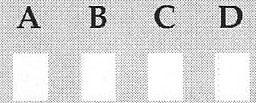 6.Укажите вариант правильного деления слова на слоги.А) мра-мор-ной;В)мра-морн-ой;С)м-ра-морн-ой;D) мра-морн-ой.Ответ:7. В каком словосочетании употреблено слово в переносном значении?А) прекрасных скульптур;  В )из искалеченного мрамора;С) итальянский скульптор; D) древняя легенда.Ответ:8. Подберите синоним к слову легенда:А) миф;     B)выражение;C) сказание; D)рассказ.Ответ:9. Каким членом предложения являются однородные члены в данном предложении:Микеланджело- великий итальянский скульптор, живописец, архитектор и поэт эпохи Возрождения.А) однородные определения; В) однородные дополнения;С) однородные подлежащие; D) однородные сказуемые.Ответ: 10. Объясните постановку знака препинания в данном предложении:Это был юноша Давид, о котором рассказывала древняя легенда.А) простое предложение, осложнѐнное обращением;В) простое предложение, осложнѐнное однородными сказуемыми;111С) простое предложение, осложнѐнное обособленным обстоятельством;D) сложноподчинѐнное предложение.Ответ11.Определите поэтов Серебряного века:А) Ахматова, Гумилѐв, Мандельштам;B) Есенин, Клюев, Баратынский;C) Пушкин, Лермонтов, Некрасов;D) Тютчев, Фет, Майков.Ответ: 12. Укажите глагол прошедшего времени.А)отказались;B) посвятить;C)берется;D) сделать.Ответ: 13. Объясните постановку знака препинания (запятой) в предложенииВ 13 лет он стал учеником художника, а к 25 годам создал уже много прекрасных скульптур.А)сравнение;B)обращение;C)противопоставление ;D) вводное предложение.Ответ:14.Определите вид сложного предложения:Это был юноша Давид, о котором рассказывала древняя легенда.А) сложносочинѐнное предложение; В) сложноподчинѐнное предложение;С)простое осложнѐнное предложение; D)бессоюзное предложение.Ответ: Каким   членом   предложения   является   местоимение   в   данном предложении:112В 26 лет он берется за невероятно трудную работу .А) подлежащим; В) сказуемым;С)дополнением;D)обстоятельством.Ответ:Образец ответа: если Вы решили, что в задании №18 пункту А соответствует ответ под номером 2, пункту В–4, пункту С–1, пункту D–5, то на бланке ответов отметьте их следующим образом:A B C D 1 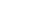 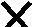 2 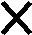 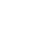 3 4 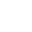 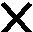 5 16 вопрос. Найдите соответствия между фамилиями русских писателейи названиями произведений, которые они написали.18.Распределите словосочетания по типам связи:А)прекрасных скульптур	1.управлениеВ)победил врага	2.примыканиеС) открылись рано	3.согласованиеD) архитектор и поэт	4.сочинительная связь5.никакой связиA B C D1Ответ:    2 19. Укажите грамматически правильное продолжение предложений:Ответ:A B C D1 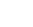 2 3 4 5 20.Найдите соответствие слов частям речи:А) но	1.предлог114В)его С)заD)раноОтветA B C D 1 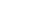 2 3 4 5 2.местоимение3.наречие4.союз5.частицаПредложенные тесты могут проводиться в качестве итогового контроля в 11классе как оценка результатов обучения русскому языку в таджикской школе за учебный год.Проверив и оценив тестовые задания, учитель имеет возможность выявить типичные ошибки, то есть определить материал, который еще требует отработки и понять причину ошибок. По итогам анализа работы учитель определяет стратегию дальнейших своих действий: целенаправленное повторение и закрепление изученного материала, подготовка к проведению урок-контроля. На данном этапе дополнительной формой контроля может стать традиционный диктант, где ученик возвращается к естественному восприятию слов в речи, аучитель	получает  окончательные  данные  о  степени  усвоения  материала.Следовательно, тест является не единственной формой отображения содержания учебного предмета. Он является только одним из наиболее технологичных методов проведения контроля с заложенными в него параметрами качества.Учитель с помощью итоговых тестов получает достаточно полную картину успехов каждого ученика в соответствии с требованиями действующей программы. Руководители школ и работники управления образованием имеют возможность сравнивать на основе объективных критериев успехи учащихся разных школ данного региона и делать выводы о качестве обучения русскому языку в таджикской школе. По результатам итогового тестирования можно сопоставлять качество разных моделей и систем презентации.2.3 Обоснование эффективности комплекса тестовой программы по русскомуязыку в таджикской школе и результаты итогового срезаРеформирование педагогической диагностики по русскому языку в таджикской школе за последние годы создало условия для объективной оценки знаний, умений и навыков школьников, открытости результатов обучения и возможности сопоставления учебных достижений по различным выборкам испытуемых, сравнения их со статистическими нормами, а также для создания и развития квалиметрического мониторинга качества образования. В связи с началом функционирования системы независимого тестирования в Республике116Таджикистан происходит накопление сопоставимой образовательной статистики,актуализируются вопросы ее эффективного использования.Учителю, как ключевому звену образовательной системы важно знать структуру, содержание и уровни трудности материалов педагогического тестирования, когнитивные возможности своих учеников по русскому языку в таджикской школе, средние тестовые баллы по классам и пр. Для содержательного анализа необходима также информация о процентах выполнения заданий одинаковой сложности разными группами школьников и возможность сравнения результатов с данными генеральной выборки.Что касается родителей, то одних интересуют, прежде всего, учебные достижения их детей, рейтинг образовательного учреждения, проходные баллы в высших и средних учебных заведениях. В последнее время определенная категория родителей все более активно использует образовательную информацию и влияет на внедрение в школах независимых форм диагностики учебного процесса.В настоящее время необходима выработка идеологии по построению единой автоматизированной информационной системы поддержки пользователей образовательной статистики. Программный комплекс системы информационного мониторинга должен строиться на основе как минимум четырех принципов:доступности, многоуровневости, конкретности и наглядности.Педагогический мониторинг изначально имеет многоуровневую природу. Всистеме массового тестирования обеспечивается накопление данных по следующей схеме: учащийся – класс – образовательное учреждение – территория– регион – генеральная выборка. Информационная система квалиметрического мониторинга, основанного на накоплении и анализе данных педагогических измерений, обеспечивает возможность их сопоставления как по вертикали, так и по горизонтали в однотипном ряду, одинаковую функциональность на каждом уровне обобщения информации. При оптимизации анализа статистических данных по итоговым срезам по русскому языку в таджикской школе следует разработать соответствующее программное обеспечение для проведения117полномасштабного статистического анализа результатов педагогического тестирования.Согласно основному плану Государственного учреждения ―Национальный центр тестирования‖ (НТЦ) на основе приказа Министра образования Республики Таджикистан № 687 за 30.04.2012 и приказа директора НТЦ № 5 от 08.05.2012 в64 общеобразовательных учебных заведений республики и в подготовительных курсах Национального университете Таджикистана и Государственного медицинского университета им. Абуали ибн Сино с охватом 4369 учащихся и слушателей подготовительных курсов с 10 до 19 мая 2013 года проводился пилотаж тестовых вопросов.Диссертант, являясь составителем теста по русскому языку в Национальном центре тестирования, разработал с помощью экспертов и предоставил к проверке несколько вариантов теста по русскому языку и литературе для вступительных экзаменов на филологический факультет.Следует подчеркунуть, что эффективность составленных тестовых вопросов и заданий состоит из следующее:Приобретение информации и статистические конкретизации составлемых вопросов и заданий (трудность, способность разлечения вопросов заданий и т.д). Приобртение экспертной информации (постановка правельных вопросов в соответсвие с утверждѐнными учебными программами и учебниками, надѐжность вопросов, время на выполения тестовых заданий, качества тестовых вопросов и заданий, качество методических рекомендаций по разработке и выполнения тестовых вопросов и т.д.) Выявления недостатков и несоответствии в разработаемых вопросов. Пилотирование тестовых вопросов охватывало несколько основных этапов: Первый этап состоял из процесса разработки тестовых вопросов и заданий. Для проведения пилотажа разработанных тестов подготовка была осуществлена ещѐ в начале 2012 года. В обучаемом семинаре под руководством международных консультантов было принято решение о том, чтобы специалисты118составили тестовые вопросыпо русскому языку в таджикской школе в соответствии с форматом и матрицей, видов умений и навыков учащихся.На этой основе были разработаны матрицы по определѐнному колличеству вопросов, которые охватывают следущие форматы: вопросы закрытого типа (один из четерѐх), вопросы открытого типа, определение на последовательность и его соответствияе согласно приобретенных умений и навыков по русскому языку в таджикской школе. Чтобы избежать несбалансированности и диспропорции тем,охватываемых  тестом,  на  этапе  планирования  была  составлена  спецификация,которая включала описание целей изучаемого предмета и его содержания: без нее отдельные темы могут занять слишком много места, некоторые остаться незатронутыми.Отметим, что этап планирования - весьма важный при составлении теста.Если учитель начинает составлять тест сразу же с написания заданий, то такой тест может получиться у него узконаправленным: некоторые темы могут занять много места, другие остаться вовсе не затронутыми; без предварительного планирования тест может быть перегруженным случайным материалом. Вкачестве примера можно привести тесты для 11 класса по русскому языку в таджикской школе. В тестах практически отсутствуют задания, направленные на проверку навыка постановки запятой при однородных членах предложения, атакже задания, проверяющие уровень речевой культуры.На этом этапе учитель должен решить вопрос, какие результаты своих учеников он хочет оценить с помощью теста. Иными словами, отбор содержания теста должен иметь четкую целевую направленность. После определения целей тестирования разрабатывается план теста. При разработке плана необходимо было определить раскладку процентного содержания разделов и число заданий по каждому разделу.Общеизвестно, что важнейшим критерием оценки деятельности учителя являются знания учеников. Поэтому в матрице распределены языковые факторы как знание, понятие и применение для того, чтобы проверить их глубину и119прочность с помощью тестов, цель которых - оценить результаты обучения и умение применять полученные знания на практике.Приведем пример матрицы по русскому языку, состоящей из 20 заданий.МАТРИЦА Русский языкВ соответствии с современными требованиями для более эффективного измерения знаний в одном тесте используется несколько различных форм тестовых заданий: закрытые и полуоткрытые тесты, тесты на установление последовательности.Самыми распространенными являются тестовые задания закрытой формы.К таким заданиям предъявляются следующие требования: логическая форма высказывания; правильность формы; краткость; наличие определенного места для ответов; правильность расположения элементов задания; одинаковость правил оценки ответов; одинаковость инструкций для всех испытуемых; адекватность инструкции форме и содержанию задания.120В  заданиях  закрытой  формы  выделяют  основную  часть  утверждения,содержащую постановку проблемы, и готовые ответы, сформулированные разработчиком теста. Среди нескольких ответов имеется только один правильный.Данная форма тестовых заданий удобна для автоматизации контроля знаний и хорошо воспринимается тестируемыми.Таблица 2.3.1Пример раскладки тестовых заданий по русскому языку в таджикской школе в зависимости от формы:После этого начинается работа по формулировке заданий в тестовой форме.По	мнению   большинства   тестологов     (В.С.Аванесов,   Ю.А.Белый,   М.С.Бернштейн) именно тип тестового задания при контроле знаний определяет и указывает на средства педагогического воздействия, раскрывает содержание,внутреннюю сторону педагогического процесса и педагогический замысел.Тесты были разделены на два вида:-стандартизированные, которые составляются на основе проверки их на большом количестве учащихся определенного возраста, определенной группы;-тесты, составленные педагогом с целью проверки определенных знаний, умений и навыков, которым обучали в определенное ограниченное время в данном учебном заведении.Большое внимание уделяется весьма существенному этапу тестирования -проведению теста. Атмосфера, созданная в течение написания всего теста, имеет огромное значение для количественных и качественных результатов теста.Учащимся следует объяснить, в чем состоит сущность теста, как его выполнять,указать,  что,  может  быть,  не  на  все  задания  будут  даны  правильные  ответы.121Нужно, чтобы тест проводил один человек. Чем больше экзаменаторов, тем больше отвлечений. Необходимо строго придерживаться инструкций теста. Всем своим поведением нужно воодушевить учащихся на его выполнение.Второй этап пилотирования тестовых вопросов был подготовительным периодом. На этом этапе был подготовлен план проведения пилотажа. Был подготовлен и подписанПриказ министра образования РТ от 30.04.2012, № 687 ―Опроведения пилотажа тестовых вопросов‖.На основе этого приказа были изданы и переданы буклеты тестового пилотажа при поддержки Института открытого общества- фонда помощи в Таджикистане для использования в НТЦ. В данной таблице указаны названия городов, районов избранные школы и колличество учащихся в нѐм.Таблица 2.3.2Общая таблица тестового пилотажа в рамках республики122(См. в приложении отчѐта о пилотаже тестовых вопросов)Третий этаппроведения пилотажа. Разработанные тесты на основе указанных выше приказов были пилотированны в общеобразовательных школах,гимназиях  и  лицеях  городов  и  районов  республики:  Душанбе,  Вахдат,  Гисар,Шахринав,  Рудаки,  Кургантюбе,  Сарбанд,  Хамадони,  Куляб,  Дангара,  Нурек,Худжанд, Бободжон Гафуров, Кайракум и Чкаловск, а также на подготовительных курсах Таджикского государственного медицинского университета имени Абуали ибн Сино и в Национальном университете Таджикистана.Четвѐртый этап-это анализ результатов, полученных по итогам пилотажа.Из статистического анализа следует, что в пилотаже тестовых вопрососв из 64общеобразовательных учреждений в 16 городах и районов республики,на подготовительных курсах Таджикского государственного медицинского университета имени Абуали ибн Сина и Национального университета Таджикистана приняло участие 4369 учащихся и слушателей. В августе текущего года по теме анализа качества тестовых вопросов данного пилотажа был заслушан его подробный отчѐт.Данные, приведенные в таблице №2,3,3, позволяют оценить степень надежности и валидности разработанных рубежных и итоговых тестов по русскому языку в таджикской школе как удовлетворительное и хорошее.123Одним из важнейших показателем качества теста являеться степень его трудности(P-value). В данной таблице показан степень трудности теста, которое принято как норма в тестологии.Таблица №2.3.3Результаты оценки надежности и валидности тестовСтепень трудности теста определяется на основе общего колличество учащихся, которые приняли участие в пилотаже и количество учащихся, которые на тестовые вопросы дали правильные ответы. Если из общего количества учащихся (100% ) 85% и более процентов дали правильные ответы, тогда этот тест являеться очень лѐгким, степень его трудности представляеться низким. Но,если из общего количества учащихся меньшее число (с 15 до 30%) дали правильные ответы, тогда этот тест представляеться трудным (степень его трудности трудная) [ 81, с.296].Таблица 2.3.4.Степени, различающие способность учащихся по результатам итоговых тестовых заданий по русскому языку в таджикской школе124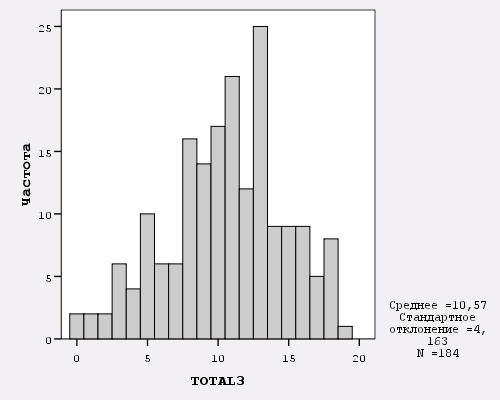 Как видно из представленного рисунка, предлагаемые задания итогового теста характеризуются достаточно высокой степенью различающей способности тестовых заданий.Ниже будет представлена сравнительная характеристика с другими предметами нормативно-ориентированного и критериально-ориентированного тестирования в ходе эксперимента:Таблица №2.3.5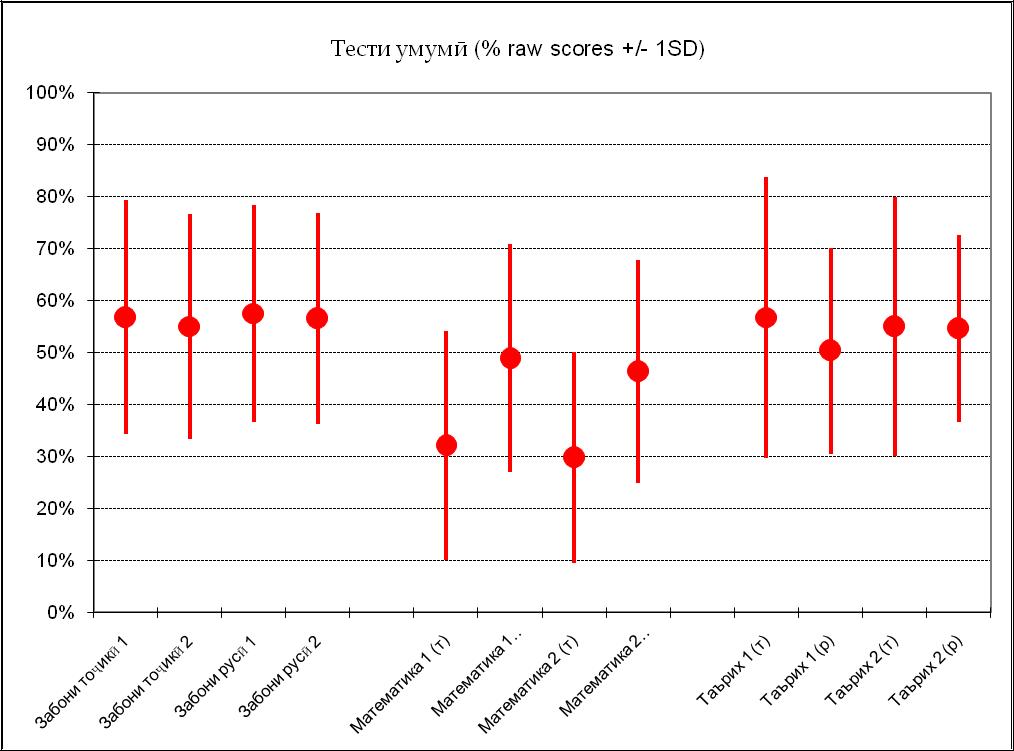 125Педагогическое тестирование позволяет получить валидную информацию о качестве знаний, умений и навыков, психологических качеств учащихся по русскому языку в таджикской школе; способствует дифференциации обучающихся по уровню подготовки; обеспечивает широкое использование образовательного мониторинга для оценки качества подготовки и возможности содержательного анализа усвоения всего учебного материала и отдельных тем.Эксперимент показал, что учащиеся общеобразовательных школ пока не совсем готовы к тестовым проверкам, не знают о такой методике проверкиих знаний и умений. Они затрудняются дать правильный ответ на тестовые вопросызаданий, не умеют заполнять листы для ответа. Было выявлено, что часть учащихся по причине незнания тестовых вопросов не обращают внимание на условия тестовых вопросов и заданий, ответы отмечают на угад, при этом ответы по два три раза исправляются. целом, считаем, что мини-пилот был проведѐн на удовлетворительном уровне. Пилотаж послужил хорошим примером для НЦТ по извлечению ошибок работы над их устранением в дальнейшем. Пилот надо было реализовать, чтобы сотрудники НЦТ могли извлечь ошибки и недоработки, выявить недостатки, «пропустить» через себя весь процесс и работать над улучшением системы ЦВЭ. Проведенная	нами   работа   позволила   определить   основные   требования,предъявляемые к тестам вообще и по русскому языку в средней школе с таджикским языком обученияи их месте среди других средств контроля.ТАБЛИЦА 2.3.6.126ТАБЛИЦА 2.3.7.РАСПРЕДЕЛЕНИЕ УЧЕНИКОВ ПО ВАРИАНТАМ ТЕСТАПредставляем выборочно несколько тестовых вопросов из 4 вариантов по русскому языку в школе с таджикским языком обучения с программным анализом, которые были апробированы в пилоте 2013 года:В начале каждого варианта теста даѐтся пояснительная записка:Пояснительная записка Данный тест составлен в соответствии с учебной программой по русскомуязыку  в  условиях  интегрированного  обученияв  таджикской  школе,  включаягимназий, лицеев, колледжей.127При работе над данным тестом составители пришли к выводу о рациональном использовании времени, которое дается учащимся для решения тестовых вопросов. Такой подход позволит учителю быстро и объективно оценить уровень знаний, которые были получены и усвоены учащимися в школе.Составители теста решили большую часть заданий связать непосредственно с текстовым материалом. Поэтому в начале теста предлагался отрывок прозаического текста, прочитав который учащиеся должны были ответить на ряд вопросов по русскому языку и литературе.Такая систематизированная работа позволила учащимся полностью сконцентрировать свое внимание непосредственно на тексте, а учителю – проверить их знания по всем основным уровням по русскому языку в таджикской школе. От такого осознанного и внимательного чтения текста зависит выбор правильного варианта ответа на вопросы. Выбор прозаического отрывка обусловлен тем, что вопросы, связанные с определением жанра, стиля и т.п.текста, не составят особой трудности при работе с ними. Большая часть вопросов была связана с различными разделами русского языка (фонетикой, лексикой,фразеологией, грамматикой, стилистикой).Таким образом, мы предполагали, что тест поможет выявить реальный уровень преподавания русского языка в таджикской школе в условиях интегрированного обучения, с одной стороны, и уровень знаний, умений и навыков, полученных учащимися -с другой. Предлагаем 1 вариант:Вариант № 1Прочитайте текст и выполните задания:Судьба книги в век телевидения и компьютеровСоциологи говорят, что кино, радио, телевидение, компьютеры уже вытесняют книгу. Однако радио и телевидение не заменяют печатное слово, атолько дополняют его.Телевидение и компьютеры получили массовое распространение в последние десятилетия. Именно в это время число выпускаемых книг удвоилось,128а  их  общий  тираж  утроился.  Одновременно  удвоилось  и  число  грамотных,читающих людей на Земле.Чтение книги - это интеллектуальная связь, возникающая между автором и читателем. Читатель имеет время на размышление для того, чтобы вернуться к прочитанному, вникнуть в него поглубже. Наконец, за читателем остаѐтся право выбора - что читать.Судьба книги в ситуации, которая называется «информационным взрывом»,волнует  писателей  и  учѐных,  педагогов  и  социологов,  авторов  и  читателей,издателей и распространителей книг.Новые технические средства не враги книги, а еѐ союзники и помощники. Утратив монопольное положение в информации, книга, тем не менее, остаѐтся душой современной системы коммуникации.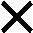 1.  Какова основная мысль прочитанного текста?А) теперь книгами никто не будет пользоваться В) роль телевидения в жизни человека С) человек и компьютерD) книга – это удобная форма получения информации Анализ данного вопросаВ данной таблице показано расположение заданий по возрастанию уровня трудности, выраженных долей или процентом лиц данной выборки, решивших соответствующую задачу, позволяет примерно определить порог трудности для индивидуального испытуемого, характеризующий его место в группе. Основным129показателем	трудности   заданий   теста   является   индекс   трудности   (Ui,),вычисляемый при учете случайного успеха путем угадывания по формуле: Ui = 100 * (1 -(Np - (Np: (m -1))) : N) где Ui - индекс трудности задания в процентах;Nn - число учеников, не решивших задачу; Np - число учеников, правильно решивших задачу; N - общее число учеников; m - число вариантов ответов. На данный вопрос ответили,72,8% из этого следует, что вопрослѐгкий.Гистограмма знаний и умений учащихся по первому вопросу.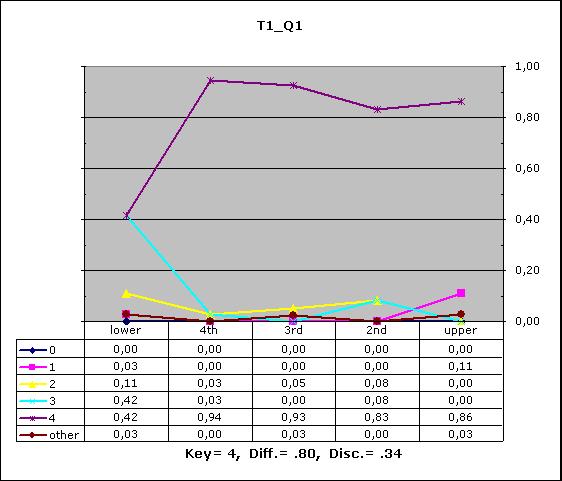 В  данной  таблицестепень  трудности  данного  вопросаявляетсясредней,  адискриминативная  сила  (сила  разделения  учащися  на  активных  и  пассивных)хорошая.В  таком  же  порядке  анализа  представляем  второй  вопрос  по  данномуварианту:2.  К какому стилю относится текст?А) научному	С)разговорномуВ) публицистическому	D) художественному130Анализ данного вопросаНа данный вопрос ответили36,8% опрошенных лиц. Из этого следует, чтовопрос немного сложный.Гистограмма знаний и умений учащихся по второму вопросу.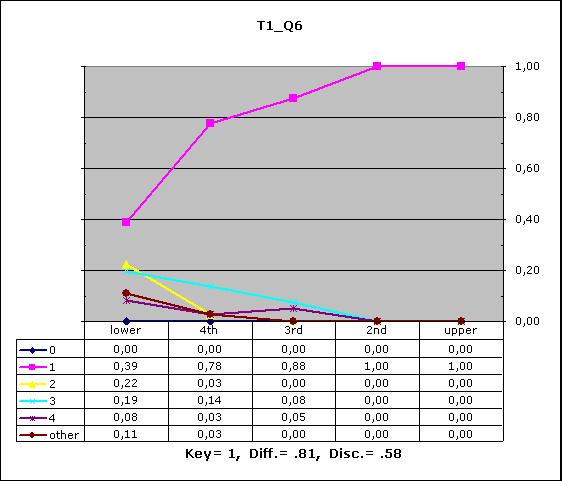 Из таблицы (гистограммы)делаем выводы, чтовысокадискриминативная сила в данном вопросе (сила разделения учащися на активных и пассивных).Вопросы по русской литературе также разнообразны и охватывают все основные периоды ее развития, начиная с устного народного творчества(фольклора), и заканчивая произведениями современных авторов. Важно знание не только биографии писателей и поэтов разных периодов, но и их творчества.Ряд вопросов был посвящен теории литературы [38, C.6-10].Укажите, из какого стихотворения взяты строки и кто является его автором. Не страшно под пулями мѐртвыми лечь,Не горько остаться без крова,И мы сохраним тебя, русская речь,Великое русское слово.131Свободным и чистым тебя пронесѐм.И внукам дадим, и от плена спасѐм.Навеки!А) М. Ю. Лермонтов «Смерть поэта»B) Н. А. Некрасова «Поэт и гражданин»C) А. А. Ахматова «Мужество»D) С. А. Есенин «Русь советская» Анализ данного вопроса:На данный вопрос ответили,49,2%учеников, из этого следует, что вопрос среднейтяжести.Гистограмма знаний и умений учащихся по пятнадцатому вопросу.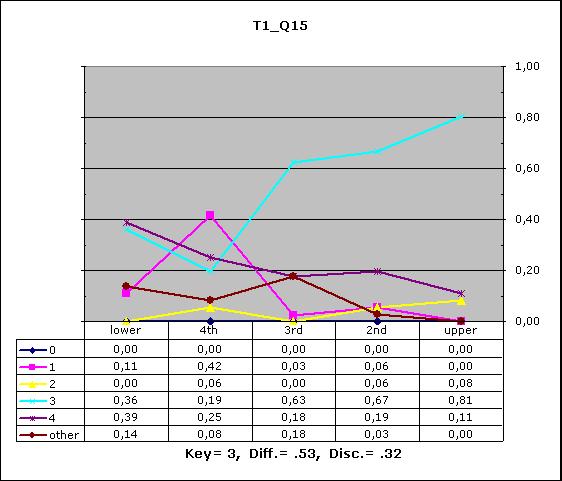 активных ипассивных) .Пять последних вопросов были составлены в новом формате (на сопоставление). Учащиеся должны были сопоставить слова из 1-го и 2-го столбиков. Для каждого слова из 1-го столбика они должны были найтиправильный  ответ  из  2-го  столбика  и  записать  ответ,  как  указано  в  образце.132Причем одно из слов 2-го столбика останется незадействованным. Этот вопрос 16по 20 вопроса тестового варианта был направлен на определение уровня усвоенияНа данный вопрос ответили в среднем от 43,7%до 65,8% учеников, из этого следует, что вопрос средней тяжести.Процесс тестирования завершается обоснованной и выверенной программой обработки и интерпретации результатов. Такая программа включает в себя применение статистико-математической обработки первичных данных.Анализ и интерпретация данных проводился с целью дать информацию о соответствии знаний и навыков, усвоенных учащимися, тому, что они должны были усвоить.Полученная информация позволила решить следующие задачи:-выявить недостатки обучения русскому языку в таджикской школе и выбрать направление последующего, тем самым обеспечивая мотивацию учащихся;-принять меры по ликвидации обнаруженных при выполнении тестов пробелов взнаниях учащихся;133-приспособить курс обучения русскому языку в таджикской школе к потребностям ученика;-усовершенствовать постановку задач обучения;-сравнивать успехи учащихся разных школ и делать выводы о качестве обучения русскому языку в таджикской школе; -сопоставить качество учебников и методических систем обучения русскому языку в таджикской школе;-корректно решать вопросы определения категории учителя данного предмета при аттестации.Гистограмма знаний и умений учащихся по пятнадцатому вопросу.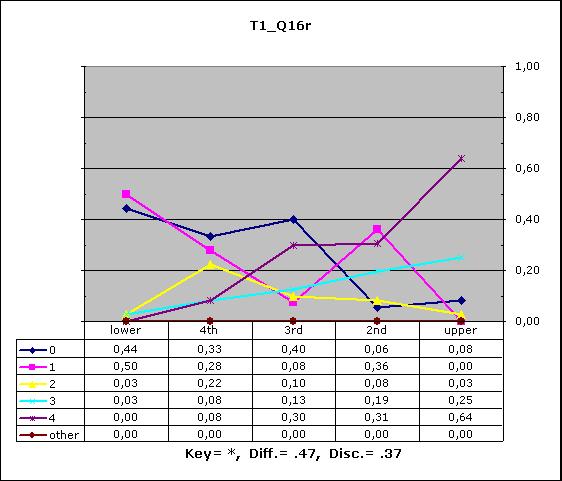 Анализ дидактических аспектов организации и проведения педагогического тестирования по русскому языку в таджикской школе подтверждает правильность выбранной нами пути по унификацию и оптимизации способов выявления когнитивных возможностей обучаемых при изучении данного школьного предмета. В частности, методология и технология проектирования системы педагогических тестов еѐ эмпирический анализ показывают основные особенности ее конструирования и функционирования и могут служить основой для разработки близких по содержанию и структуре авторских тестовых систем.Приведенные данные эмпирического анализа тестовой системы и составляющих еѐ тестовых заданий по русскому языку в таджикской школе подтверждают их134эффективность для решения задач повышения качества профессиональной подготовки учащихся по данному предмету.Решение проблемы измерения основных дидактических характеристик подготовки учащихся по русскому языку в таджикской школе средствами педагогического тестирования может быть найдено только на пути одновременного исследования как качественных, так и количественных его параметров.Результаты опытно-экспериментальной работы свидетельствуют, что использование в учебном процессе школы теоретической модели по диагностике уровня знаний учеников средствами педагогического тестирования повышает эффективность обучения, мотивирует учащихся к применению педагогического тестирования в образовательном процессе, способствует активизации учебно-познавательной  деятельности  обучающихся  и  повышению  качества  знаний.Использование тестов в качестве контроля по разным разделам и темам курса русского языка способствует формированию у учащихся осознанного выполнения учебных заданий на всех этапах усвоения материала и навыков самоконтроля.Повышение качества обучения русскому языку в таджикской школе средствами педагогического тестирования может быть обеспечено созданием следующих педагогических условий: реализация личностно-ориентированного подхода в организации педагогического тестирования обучающихся; обеспечение положительной мотивации учащихся к применению педагогического тестирования в изучении данного школьного предмета. Данные условия подтверждены результатами проведенного эксперимента.Качественно составленный тест по русскому языку в таджикской школе является более глубоким и тонким средством проверки полученной учебной информации и контроля над ее усвоением. Обучающий характер тестов заложен в принципе их составления, отработке приемов применения соответствующего правила, совершенствовании навыков языкового анализа, развитии мышления и внимания, активизации исследовательских навыков. При разработке тестов можно выделить 3 этапа: планирование, на котором решается вопрос, какие135результаты учеников оцениваются с помощью тестов; составление тестовых заданий и их анализ. Сам же процесс тестирования включает непосредственное тестирование и интерпретацию результатовЗаключениеИсследование подтвердило выработку единой стратегии в педагогической диагностике уровня обученности и оценки качества преподавания и интегрированного изучения русского языка в общеобразовательной школе Республики Таджикистан. В настоящее время система оценивания знаний и умений учащихся по данному учебному предмету уже не является статичной. В свою очередь, совершенствование педагогической диагностики невозможно без пересмотра и качественной трансформации общего механизма системы оценивания,надлежащего контроля над качеством образования.Увеличение  масштабов  тестирования  в  образовании  и  разработка  госу-дарственных образовательных стандартов порождают спектр проблем, условий и требований, которые нацелены на совершенствование систем контроля и оценки качества подготовки обучаемых, оценки самого процесса тестирования, повышения его эффективности путем адаптации в условиях немедленного реагирования на индивидуальные особенности подготовки испытуемых.Педагогическое тестирование и технология его организации и проведения требует соблюдения дидактических принципов в методике преподавания русского языка с учетом личностно-ориентированного подхода в учебном процессе в целях повышения качества проверки и контроля уровня знаний и умений учащихся. В этой связи актуальной становится задача репрезентативного усиления содержания контроля в тестовой программе по русскому языку. Практика тестирования показывает, что требования, заложенные в государственном стандарте по русскому языку в таджикской школе, не всегда соответствуют реальным когнитивным возможностям учащихся.В национальной образовательной системе весьма актуально найти решение проблем, связанных с диагностикой государственных образовательных стандартов, внедрением новейших технологий обучения и контроля знаний136учащихся по русскому языку. Ориентация на государственные образовательные стандарты предполагает измерение качества образования, получение объективных оценок уровня знаний, умений, навыков, что возможно на основе внедрения и использования тестовых дидактических программ.Организационные вопросы проведения и овладение методикой составления тестовых материалов по русскому языку в таджикской школе становится важным условием и составной частью подготовки школьников - билингвов в Республике Таджикистан. Особенности проведения тестирования неразрывно связаны с методикой обучения русскому языку в условиях реально функционирующего таджикско-русского двуязычия, базируясь на наработках теории обучения русскому языку как языку межнационального общения и межкультурного диалога.В качестве основного способа организации педагогического тестирования по русскому языку в таджикской школе целесообразно рассматривать систему критериально-ориентированных педагогических тестов, состоящих из тестовых заданий специфической формы, определенного содержания, возрастающей трудности, создаваемых с целью повышения качества обучения. Оптимальное соотношение организационных форм, методов, средств индивидуальной и коллективной учебной деятельности обеспечивает поэтапное формирование у обучаемых необходимых знаний, умений и навыков, однако, основной упор делается на педагогическое тестирование как средство повышения качества профессиональной подготовки обучающихся.Вопросы организации тестирования по русскому языку в таджикской школе и проведения самой процедуры, должна обеспечить возможность максимального объективного контроля знаний по данному учебному предмету, своевременной оценки возможностей и способностей каждого учащегося на определенном временном промежутке учебного процесса.Решение указанных проблем возможно на основе изменения технологических походов к тестированию школьников по русскому языку в таджикской школе. В данном случае формируется технология проведения137мониторинга качества обучения, совершенствуются методы педагогического персонала с использованием тестовых материалов.Лингводидактическое решение педагогического тестирования состоит в разработке методики языковой подготовки школьников на основе лингвокультуроведческого подхода к проблеме языковой социализации.Лингвистика, представляя собой науку, базовую для методики преподавания и последующего контроля полученных знаний по русскому языку в таджикской школе, исследует общие законы строения и функционирования человеческого языка. Более того, лингвистический компонент обучения русскому языку в таджикской школе воплощается в аспектах языка (фонетике, графике и орфографии, лексике, грамматике), в структурах и жанрах речи (устный диалог,устный и письменный монолог, текст).Анализ дидактических аспектов организации и проведения педагогического тестирования по русскому языку в таджикской школе подтверждает правильность выбранной нами пути по унификацию и оптимизации способов выявления когнитивных возможностей обучаемых при изучении данного школьного предмета. В частности, методология и технология проектирования системы педагогических тестов еѐ эмпирический анализ показывают основные особенности ее конструирования и функционирования и могут служить основой для разработки близких по содержанию и структуре авторских тестовых систем.Приведенные данные эмпирического анализа тестовой системы и составляющих еѐ тестовых заданий по русскому языку в таджикской школе подтверждают их эффективность для решения задач повышения качества профессиональной подготовки учащихся по данному предмету.Решение проблемы измерения основных дидактических характеристик подготовки учащихся по русскому языку в таджикской школе средствами педагогического тестирования может быть найдено только на пути одновременного исследования как качественных, так и количественных его параметров.138Результаты опытно-экспериментальной работы свидетельствуют, что использование в учебном процессе школы теоретической модели по диагностике уровня знаний учеников средствами педагогического тестирования повышает эффективность обучения, мотивирует учащихся к применению педагогического тестирования в образовательном процессе, способствует активизации учебно-познавательной  деятельности  обучающихся  и  повышению  качества  знаний.Использование	тестов в качестве контроля по разным разделам и темам курсарусского языка способствует формированию у учащихся осознанного выполнения учебных заданий на всех этапах усвоения материала и навыков самоконтроля.Повышение качества обучения русскому языку в таджикской школе средствами педагогического тестирования может быть обеспечено созданием следующих педагогических условий: реализация личностно-ориентированного подхода в организации педагогического тестирования обучающихся; обеспечение положительной мотивации учащихся к применению педагогического тестирования в изучении данного школьного предмета. Данные условия подтверждены результатами проведенного эксперимента.Качественно составленный тест по русскому языку в таджикской школе является более глубоким и тонким средством проверки полученной учебной информации и контроля над ее усвоением. Обучающий характер тестов заложен в принципе их составления, отработке приемов применения соответствующего правила, совершенствовании навыков языкового анализа, развитии мышления и внимания, активизации исследовательских навыков. При разработке тестов можно выделить 3 этапа: планирование, на котором решается вопрос, какие результаты учеников оцениваются с помощью тестов; составление тестовых заданий и их анализ. Сам же процесс тестирования включает непосредственное тестирование и интерпретацию результатов.Национальная система образования в Республике Таджикистан нуждается в современных методах объективной оценки учебных достижений школьных субъектов обучения. Известно, что испытания, проводимые для выяснения индивидуальных когнитивных способностей и оценки коммуникативной139компетентности обучаемых, практикуются с далеких времен. Все это не могло не отразиться на общую педагогическую ценность диагностики уровня обученности учащихся таджикской школы при изучении русского языка как одного из основных учебных предметов школьного образования.В процессе его осуществления был выполнен многоаспектный анализ тестирования как метода контроля знаний учащихся в педагогической теории с позиций: 1) описания достижений учащихся, 2) характеристики теста как метода педагогического контроля, 3) классификации тестов в педагогике, 4)конструирования тестов школьной успеваемости.В проблеме достижений, контроля и оценивания учащихся по русскому языку в таджикской школе условно можно выделить два аспекта: дидактический и психолого-педагогический. Дидактический аспект подразумевает разработку определенного образовательного стандарта и оценивание достижений учащихся по степени соответствия этому стандарту. Выделяются несколько подходов к анализу проблемы достижений учащихся в процессе обучения данному предмету.Первый подход сводится к традиционному пониманию достижений учащихся, т.е.возрастание объема усвоенных в процессе обучения знаний, умений и навыков,уровень	усвоения   которых   оценивается   при   помощи   балльной   оценки.Сторонники второго подхода предлагают учитывать в процессе оценивания достижения учащихся академическую успеваемость (с учетом образовательного стандарта), овладение фондом коммуникативных умений, сформированности мотивов учебной деятельности, личностные социальные приобретения, систему ценностей и пр.Третий	подход    предлагает    учитывать    социально-экономические(демографические характеристики, экономическое состояние семьи и ее социально-экономический статус, культурное состояние семьи), социально-психологические	(обстановка   в   классе,   влияние   учителя   и   сверстников,внешкольная активность), индивидуальные факторы (образовательный статус учащегося, его оценка собственных достижений и мнение о факторах успеха).140Психолого-педагогический аспект учебных достижений учащихся предполагает разработку механизма контроля и оценивания в процессе обучения русскому языку в таджикской школе. Этот вопрос рассматривается в рамках:концепции развивающего обучения (Л.В.Занков), содержательных критериев умственного развития (Н.Д. Левитов), структуры учебной деятельности (Д.Б.Эльконин),   особенностей   мыслительной   деятельности   (Н.А.Менчинская),умственной  деятельности  (Е.Н.  Кабанова-Меллер),  системы  критериев  (З.И.Калмыкова) и т.п.Исследование выявило эффективность тестовой программы по русскому языку в таджикской школе, ориентированной на соотносительную группу и предполагающую сопоставление индивидуального результата тестирования с результатами, полученными с помощью релевантной выборки. Особенности тестов, ориентированных на соотносительную группу, охватывают: а)планирование, б) сравнительный анализ, в) конструирование заданий, г) выверку.Сложившееся сегодня противоречие между традиционными формами промежуточного контроля знаний учащихся (опрос устный, письменный) иитоговым тестированием в рамках единого вступительного экзамена обусловливает важность создания системы тестового контроля в процессе всего обучения русскому языку в таджикской школе. Данная модель разработана в нашем исследовании. Ее цель сводилась к преобразованию теста в традиционный(базовый)  метод  контроля  знаний  учащихся.  Задачи  модели  состояли  в:  1)выработке мотивации тестирования у школьников при обучении русскому языку в таджикской школе, 2) создании системы педагогических тестов диагностического характера, 3) разработке специальных тестов по русскому языку в таджикской школе для каждого класса.Проверка эффективности разработанной нами модели была осуществлена в ходе проведения экспериментального исследования. Допущенная в начале эксперимента гипотеза сводилась к следующему: разработанная модель тестовой подготовки по русскому языку в школах с таджикским языком обучения существенно повышает тестовую грамотность учащихся, готовность к тестовому141контролю и, как следствие, обеспечивает результат. Цель эксперимента: доказать эффективность системного тестирования по русскому языку в таджикской школе.Задачи эксперимента: 1) разработать научный инструментарий опытного исследования по русскому языку в таджикской школе, 2) проверить действенность модели посредством опытно-экспериментальной работы. Методы экспериментального исследования: тестирование по русскому языку,качественная оценка, количественный анализ. По характеру эксперимент был открытым, по условиям проведения –классно-урочным.Результаты проделанной работы свидетельствуют о том, что выдвинутая в процессе экспериментальной работы гипотеза полностью подтвердилась.Разработанная в диссертации современная модель педагогического тестирования по русскому языку в таджикской школе преобразует тестовый контроль в одну из базовых форм оценки учебных достижений учащихся, что, в конечном итоге,существенно повышает их базовую коммуникативно-информационную компетентность и грамотность.142Список литературы диссертационного исследования.Абдувалиева, М.М. Совершенствование процесса обучения учащихся-таджиков русской литературе на основе межпредметных связей: (учебно-методическое пособие для студентов-филологов и учителей школ)/ М.М.Абдувалиева.-Душанбе: Маориф, 1990.- 200 с. Абдуллаев, С.А. Из истории культурных преобразованный в Таджикистане в новейшее время /С.А.Абдуллаев, Г.Х. Хайдаров.- Худжанд, 1998.- 180 с. Аванесов,  B.C. Композиция тестовых заданий/В.С.Аванесов. - М.: Адепт, 1998.- 217 с. Аванесов, B.C. Определение педагогического теста. [Текст] // Управление школой, 1999. -№28. Аванесов, B.C. Научные проблемы тестового контроля знаний / B.C. Ава-несов - М.: Исследовательский центр. - 1994. –С.35 Аванесов, В.С. Тест как педагогическая система[http://testolog.narod.ru]. /В.С.Аванесов // Педагогические измерения.- 2007.-№1.- С. 33-35. Аллахвердиева, Д.Т. Опыт применения тестов для дидактической экспертизы обучения /Д.Т.Аллахвердиева//Высшее образование в России. - 2005.- №2.-С.102-104 Амирова, Л.А. Подготовка старшеклассников к выбору профессии в условиях современных социально-экономических отношениях: автореф. дис. … канд. пед.наук / Л.А. Амирова.- Уфа, 1997.- 20с. Анастази,  А., Психологическое тестирование /А.Анастизи, С.Урбина. - 7-е изд. - СПб.: Питер, 2007. - 688 с. Афзалов, X. История педагогики таджикского народа /Х.Авзалов, Б.Рахимов.- Душанбе :Маориф, 1994.- с. 11. Ашмарин,  Б.А.  О  тестах  и  тестировании  /Б.А.  Ашиарин  //Физическаякультура в школе.-1985.- №3.- С.58-6114312. Бабаева, Р. Н.Дидактические условия развития коммуникативных навыков учащихся национальных школ Республики Таджикистан: на материалах обучения русскому языку в начальных классах: дис. … канд. пед.наук./ Р.Н.Бабаева. - Душанбе, 2009.- 177с.13. Бабаева,Р.Н. Русский язык: учебник для 10-го класса средней школы стаджикским языком обучения: (экспериментальный) /Р.Н.Бабаева,Р.А.Бегматова, М.О.Махмудова;под ред. И.Х. Каримовой.-Душанбе:Шаркиозод, 2006.- 224 с.14. Базарова , O.Л. Использование дидактических тестов в условиях развивающего обучения /О.Л.Базарова, И.Н.Шиц //Начальная школа. -2001.-№3.-С.20-23 15. Балицкая, Н.З. Педагогическое образование за рубежом. Тестына компетентность учителя /Н.З.Балицкая // Педагогическое образование. -1992. –Вып.№5.- С.101-102.16. Балыхина,Т.М.  Методика  преподавания  русского  языка  как  неродного(нового): учеб.пособие для преподавателей и студентов / Т.М. Балыхина. -М.: Изд-во Рос.Ун-та дружбы народов, 2007.–185с.17. Бернштейн ,   М.С.   Методологические   предпосылки   метода   тестов/М.С.Бернштейн // Тесты:(теория и практика)-М., 1928.-Сб.3.М.,- С. 3-36 18. Беспалько ,В.П. Слагаемые педагогической технологии /В.П.Беспалько. -М.: Педагогика, 1989.- 192 с.19. Беспалько, В.  Что  вы  знаете?  На  что  способны?  /В.Беспалько//Лит.газ.-1969.-№5.-С.220. Блонский,  П.П.  Предисловие  к  сборнику//  Тесты:  (теория  и  практика)  /П.П.Блонский. - М., 1928.-№ .- 17с.21. Богданова, И.М.	Формирование      профессионально-педагогическойготовности будущих учителей к компьютерному образованию школьников:автореф.дис. … д-ра пед. наук /И.М.Богданова.- Киев, 1990.- 22 с.22. Бурлачук,Л.Ф.  Словарь-справочник  по  психодиагностике  /Л.Ф.Бурлачук,С.М. Морозов - СПб.: Питер, 1999.- 528 с.14423. Василейский,	С.М.  Введение  в  теорию  и  технику  психологических,педологических и психотехнических исследований. - Минск, 1927.- 52с.24. Василейский,С.М. Основной комплекс тестов. – Н. Новгород, 1928.- 33с.25. Василейский,С.М. Комментарий и инструкции к постановке испытаний по«Основному комплексу тестов». – Н. Новгород, 1929.- 22 с.26. Введение   в  психодиагностику  /М.К.  Акимова,  Е.М.  Борисова,  Е.И.Горбачева и др.;под ред. K.M. Гуревича, Е.М. Борисовой. - М.: Академия,1999.27. Воронцов, А.Б. Некоторые подходы к вопросу контроля и оценки деятельности учащихся / А.Б.Воронцов //Начальная школа.- 1999.- №7.-С.28. Воскерчьян,С.И. Об использовании метода тестов при учете успеваемости школьников/ С.И. Воскерчьян //Сов.педагогика. -1963.- №10.-С.1529. Выготский , И.C. Избранные психологические исследования. - M.: АПН РСФСР, 1956.-519с.30. Гайда,В.Ф. Психологическое тестирование./В. Ф.	Гайда,В.П.Захаров //J1.: Изд-во Ленингр. ун-та, 1982.-С.2231. Геллерштейн,  С.Г.  Метод  тестов  и  его  теоретические  предпосылки/С.ГГеллерштейн,.- // Тесты : (теория и практика) - М., 1928.-Сб. 1.-С.3532. Геллерштейн, С.Г. Прогностическая ценность тестов и связи с упражнениями / С.Г.Геллерштейн// Тесты: (теория и практика). - М., 1928.Сб.2.-С.2833. Гершунский,  Б.С.  Педагогическая  прогностика:  методология,  теория,практика / Б.С. Гершунский.- Киев: Вища школа, 1986.- С27с.34. Гласс Дж. Статистические методы в педагогике и психологии / Дж. Гласс,Дж. Стенли. М.: Прогресс, 1976. - 158с.35. Государственная программа развития профессионального образования в Республике Таджикистан на 2008-2015 г.г.- Душанбе,-2007.– 28с.36. Гулидов,   И.Н. Методика конструирования тестов / И.Н.	Гулидов,А.Н.Шатун. - М.:Форум: Инфра.-М., 2003.-   с.14537. Гусейнова, Т.В. Некоторые психологические и психолингвистические особенности использования русского языка в обучении неродному /Т.В.Гусейнова // Рус.яз. и лит. в таджшк.- 1996. - № 1-2. –с.2-10. 38. Гусейнова, Т.В. Новые проблемы коммуникативно -направленногообучения русскому зыку в таджикской школе / Т.В.Гусейнова // Рус. яз. илит. в тадж. шк. -1992. - № 5. - С. 6-10.39. Гусейнова, Т.В. Русский язык: учебник для 6 класса средней школы с таджикским языком обучения: (экспериментальный)/Т. В. Гусейнова. –Душанбе: Собириѐн.- 2006.- 112 с.40. Гусейнова, Т.В. Русский язык: учебник для 8 класса средней школы с таджикским языком обучения: (экспериментальный)/ Т.В.Гусейнова.–Душанбе: Собириѐн.- 2006.- 144 с.41. Гусейнова, Т.В. Русский язык: учебник для 7 класса средней школы с таджикским языком обучения: (экспериментальный) / Т.В.Гусейнова и др. –Душанбе: Сарпараст, 2007.- 176 с.42. Гусейнова, Т.В. Русский язык: учебник для 9 класса средней школы с таджикским языком обучения: (экспериментальный) /Т.В. Гусейнова и др. –Душанбе: Полиграф-Центр, 2007.- 192с.43. Гусейнова, Т.В. Русский язык: учебник для 6 класса средней школы с таджикским языком обучения /Т.В. Гусейнова. – Душанбе: Нур.-2003, 2012.– 148с.44. Демичев,   A.A. Формы проверки результатов обучения / А. А.  Демичев//Методика преподавания истории в школе. - М., 2001.45. Дмитриев,  В.А. Тесты и учебная деятельность школьников /В.А Дмитриев//Преподавание истории в школе. -2000. -№ 3 .-С.28-30 46. Ефремова, Н.Ф. Централизованное тестирование как основапедмониторинга / Н.Ф.       Ефремова, Л.А. Сучкова //Советы учителю:Метод, журнал / ИПК и ПРО. - Ростов н/Д, 1999. - № 11. - С. 48 -51. 47. Ильина, Т.А. Тестовая методика проверки знаний и программированноеобучение / Т.А. Ильина//Сов.педагогика. -1967. -№2.-С.14648. Ингенкамп, К. Педагогическая диагностика /К.Ингенкамп., пер. с нем. - М.,Педагогика. 1991. - 240с.49. Зайцева,Л.А. Оценивание педагогической подготовки студентов в вузе средствами мониторинга: автореф. дис. … канд. пед. наук / Людмила Александровна Зайцева - М, 1999.- 32 с.50. Залевская, А. А. Языковые и метаязыковые знания при овладении родным и иностранным языком/А.А.Залевская//Психолого-педагогические аспекты перестройки образования.- Т. 4.- Тверь, 1992.-С.2751. Захаров, А.И. Проблемы адаптивных систем обучения /А. И.	Захаров, А.М. Матюшкин // Кибернетика и проблемы обучения. - М., 1970.- С. 389.52. Зимняя, И.А. Педагогическая психология: Учеб.пособие / И.А. Зимняя. –Ростов н / Д.: Изд-во «Феникс», 1997. –С145.53. Кабардин,  Ф.В. Тестирование знаний, умений и навыков учащихся /Ф. В.Кабардин, А.Н. Земляков //Сов.педагогика.- 1991. -№12.- С.27-34. 54. Кадневский, В.М. Генезис тестовых методов и тестов в мировомцивилизационном процессе/В.М. Кадневский //Педагогические измерения.-2008.- №1.-С.2355. Калашникова, С.Г. Использование метода тестирования на уроках русского языка в начальных классах: (к постановке проблемы) / С.Г.Калашникова // Развитие системы тестирования в России: Вторая Всерос.науч. - практ.конф.: тез.докл. Москва, 23-24 ноября 2000г. Ч. 3. - М.:Прометей, 2000.-С.56. Калашникова, С.Г. Тестовый контроль знаний, умений и навыков по русскому языку в начальных классах: (учеб.метод. пособие) /С.Г.Калашникова,      С.Г.- Омск: Омск.гос. ун-т, 2004.-   с.57. Кальней,   В.А.  Технология  мониторинга  качества  обучения  в  системе«учитель-ученик» /В.А. Кальней, С.Е. Шишов. - М.: Пед. об-во России, - 1999.- с.58. Кларин, М.В. Развитие педагогической технологии и проблемы теории обучения / М.В. Кларин // Сов.педагогика.-1984.-№4. -С. 11714759. Коккота,    В.    А.    Лингводидактическое    тестирование    /    ВальмарАлександрович Коккота. — М.: Высш.шк., 1989. - 130с.60. Концепция национального образования Республики Таджикистан //.Вестн.Минобр. РТ. – Душанбе: Шарки озод, 2003. - 66 с.61. Корсак,	К.О. О качестве систем педагогических измерений /  К.О Корсак//Нар.образование.- 2002.- №4.- С.62. Костылев,  Ф.В.  Учить  по-новому:  Нужны  ли  оценки-баллы  /  Ф.В.Костылев - М.: Гуманит. изд. центр ВЛАДОС, 2000.-   с.63. Костюк	Г.С. О зависимости результатов тестирования от формы теста /Г.С.  Костюк     //Тесты: (теория и практика).- М., 1928.-Сб. 2.-С.64. Колесникова,   Л.Ф.Эффективность образования / Л.Ф. Колесникова, В.Н.Турченко, Л.Г. Борисова.- М.: Педагогика, 1991. -   с.65. Краевский, В. В. Философия образования - вместо педагогической теорииили вместе с ней /      В.   В.   Краевский//   Труды   научного   семинара«Философия-образование-общество».-М., 2004.- Т.1.- С.24-2666. Краткий словарь когнитивных терминов. / под общ. ред. Е.С. Кубряковой. -М.: МГУ, 1997.- 233с .67. Ксензова,  Г.Ю. Оценочная деятельность учителя / Г.Ю   Ксензова.-	М.:Пед. об-во России, 2000.-    с.68. Кубрякова,Е.  С.  Языковое  сознание  и  языковая  картина  мира/  Е.  С.Кубрякова // Филология и культура. Ч. 3. – Тамбов, 1999. –С. 11469. Кудоярова, Т. В. Критерии оценивания знаний школьников по русскому языку как лингводидактическая составляющая современной образовательной среды./Т. В. Кудоярова // Рус.яз. за рубежом.- 2011. – №3.–С. 4470. Кудоярова, Т. В. Русский язык в современной образовательной среде стран СНГ и Балтии: дис. …канд. пед. наук:/ Кудоярова Татьяна Викторовна.- М.,2009.-26с.71. Программы для общеобразовательных школ, гимназий, лицеев. Русский язык. 5-9 классы.- М., 2002 (2007). –С.3814872. Кудоярова Т. В. Русский язык в современной образовательной среде странСНГ и Балтии: дис. …канд. пед. наук: / Кудоярова Татьяна Викторовна - М.,2009./ Программы для общеобразовательных школ, гимназий, лицеев.Русский язык. 5-9 классы.- М., 2002 (2007). –С.3873. Кукушкин,А.А. Пути повышения эффективности контроля знаний в учеб-ном процессе на основе объективизации его результатов и усиления обучающе-воспитывающих функций: автореф. дис. … канд. пед.наук /Александр Александрович Кукушкин; - М.: - Моск. гос. пед. ун-т, 1999.-18с.74. Курбанова, Р. Т. Использование тестирования на уроках русского языка какформатекущего контроля знаний учащихся / Р. Т.    Курбанова   //   Трудынаучного семинара «Пути усовершенствования в использовании руководства по тесту».- Душанбе, 2013.- С.75. Ладыженская,	Т.А., Баранов М.Т. и др. Русский язык:   учебник для 5класса общеобразовательных учреждений /Т.А.ЛадыжскаяМ.Т.Баранов и др. -М.: Просвещение, 2003.- с.76. Лепеева, О. Д. Образовательные цели изучения русского языка в киргизских школах / О. Д.Лепеева// Русский язык в сообществе народов СНГ: Трудыи материалымеждународного конгресса. – Бишкек, 2005.–С.17.77. Лутфуллоев,   М. Школа на пути перестройки /М.Лутфуллоев.- Душанбе,1990.-   с.78. Лутфуллоев,   М.  Современная  дидактика  /М.  Лутфуллоев.  –  Душанбе,2001. -   с.79. Маджидова, Н. Х. Особенности обучения лексике русского языка в таджикской школе / Н. Х. Маджидова// Рус.яз. в шк. Таджикистана. -Душанбе, 2012.-№ 6 - С. 50-51 80. Майоров, А.Н. Конструирование заданий для тестов школьныхдостижений / А.Н.Майоров. - СПб.: Фонд «Культурная инициатива», 1995.-58с.14981. Майоров, А. Н. Теория и практика создания тестов для системы образования : учеб.пособие / А. Н. Майоров. – М. : Интеллект-центр, 2001. –296 с.82. Майоров,   А.Н.	Тесты    школьных    достижений:    конструирование,84. Махмутов, М.И. Современный урок: Вопросы теории /М.И.Махмутов.- М., 1981.- с.85. Моносзон, Э.И.  Методика  и  результаты  изучения  знаний  учащихся/Э.ИМоносзон    //Сов.педагогика. -1962.- №9.86. Моложавый,	С.С.   Тестирование   и   педагогический   процесс   /С.СМоложавый //Просвещение на транспорте. -1927.- №2.- С.22.87. Нардюжев, В.И. Достоинства и недостатки компьютерного адаптивного тестирования / В.И. Нардюжев, И.В.Нардюжев//Развитие системы тестирования в России: тез.докл. - М., 2000.- С.47-48.88. Назимова, Ф.К. Педагогические условия развития речевой компетенции студентов по русскому языку как основа межкультурной коммуникацию /Ф.К. Назимова // Рус.яз. и лит. в шк. Таджикистана.-2013.-№4.- С. 54.89. Нозимов, А. А.Изменения в современном обществе в Таджикистане и их влиянии на языковые процессы /А. А. Нозимов//Рус.яз.- 2010.-№ 6.- С. 95.90. Образования в Республике Таджикистан: стат. сб.-Душанбе.-2003.-77с.91. Овчаренко,В. П. Определение уровня сформированности лингводидактической компетенцииметодами компьютерного тестировании:автореф. ... канд. пед. наук: 13.00.08/Овчаренко Виктория Павловна-Пятигорск, ГОУ ВАО Пятигор.гос..лингвист.ун-т. 2007.- C. 18. 92. Огурцов,А. П. Образцы образования. Западная философия образования. XXвек/ В. В Платонов, А. П . Огурцов.- Спб., 2004.- 12 с.15093. Орехов,Е.А. Построение численной оценки вероятности правильного решения задания /Е.А.Орехов//Труды Центра тестирования.- М., 1999 -вып.1.-С.94. Петрова,А. А. Просодия при раннем билингвизме/ А. А. Петрова //Рус. яз. за рубежом.- /2009-№6.-С. 88.95. Пидкасистый,	П.И.,  Опрос  как  средство  обучения  /П.И.Пидкасистый,М.П. Портнов.- М.: Пед. об-во России, 1999.-36 с.96. Перминова, Л.М.Изучение качества усвоения учащимися различных видов знания с помощью структурно-логических схем /JI.M Перминова // Новые исследования в педагогических науках.- 1979.- №33. –С.1497. Платон	«Государство». - СПб: Наука, 2002.- 58 с.98. Плитинь, H.H. Использование дидактических тестов для итогового контроля по русскому языку /Н.Н. Плитинь //Начальная школа.- 1994.- №2.-С.26-28.99. Подласый, И.П.  Педагогика. Новый курс:в 2-х кн./И.П. Подласый. - М.:Гуманит. Центр ВЛАДОС, 2000.- Кн.1.-576 с.100. Пономарев ,В.П. Значение тестов для самостоятельного контроля знаний школьников / В.П. Пономарев //Школа и производство. -1993.- №4.-С.60-62.101.Пономарева,	Н.Ю. Тесты по русскому языку за курс начальной школы/Н.Ю. Пономарева //Начальная школа.- 2000.- №5.-С.15-28.Попова,    Е.В. Тестовые задания по русскому языку для начальной школы /Е.В.Попова. - М.: Аквариум ЛТД, 2001.-   с.Постановление Маджлиси Намояндагон Маджлиси Оли Республики Таджикистан «О Национальной стратегии развития образования Республики Таджикистан на период до 2015 года» от2 ноября 2007г.№ 529 Сб. нормат. документов.-Душанбе, 2007.-С.36-38 Постановление      Правительств      Республики      Таджикистан «Государственная программа  развития  профессионального  образования  в151Республике Таджикистан на 2008-2015 годы» от2 ноября 2007г.№ 529 //Сб.нормат. документов. -Душанбе, 2007.-С.28.Постановление      Правительств      Республики      Таджикистан «Национальная стратегия развития образования Республики Таджикистан до 2020 года» от30 июня 2012г.№ 334 // Сб. нормат. документов.- Душанбе,2012.-С.47.106. Постановление Маджлиси Намояндагон Маджлиси Оли Республики Таджикистан «Национальная стратегия развития республики Таджииктстан на период до 2015 года» от3 апреля 2007г.№ 166 //Сб. нормат.документов.Душанбе, 2007.-С.97.107. Постановление Правительства Республики Таджикистан «О создании Государственного учреждения «Национальный центр тестирования» от 5марта 2008 г.,№114 // Сб. нормат. документов. -Душанбе, 2008.-С.18Почеканска, С.Г. Формирование лингводидактической среды :(на примере национальной сети болгарских базовых школ): автореф. дис. …канд. пед. наук: / Почеканска Стоянка Георгиева. -М., 2008- C.28 Программа по русскому языку и литературе для V-XI классов общеобразовательных школы с азербайджанским языком обучения.- Баку, 2005.- 28 с.110.Программы по русскому языку для 2-11 классов школ с таджикскимязыком обучения. Душанбе: ЦРП ОПЕС, 2003.- 168 с.Программа по русскому языку для общеобразовательных учреждений с таджикским языком обучения (2-11 классы).- Душанбе, 2008.-124 с. Ракитина, М.Г. Русский язык. Математика. Дидактические материалы. 1 класс / М.Г.Ракитина. - М.: Издат-школа 2000, 1999.-22с. Рахмон, Э. Независимость Таджикистана и возрождение нации / Э. Рахмон. –Душанбе: Ирфон, 2002.- 472с.- На тадж. яз.Рахмон, Э. Образование - важнейший инструмент государственности спасения нации / Э. Рахмон: //Омузгор. -2006.-1 янв. 152Рахмон, Э. Таджики в зеркале истории /  Э. Рахмон,.-Душанбе: Ирфон, 1999.-132с.Рахмон, Э. Таджикистан: десять лет независимости: национальное единство и создание: в 3-х т. / Э. Рахмон.-Душанбе: Ирфон,2001.-Т.3.-704с. Рахмонов, Э.Выступление на республиканских совещаниях работников системы образования 28.08. 1995. Сафарова, М. А. Реализация интегрированного урока русского языка и литературы с помощью компьютерных технологий в национальных школах Таджикистана /А.Р. Сафарова М// Рус.яз. и лит. в шк. Таджикистана.-2013.- №5- С. 21.Сафонцев, С. А. Контроль качества образовательного процесса на основе тестовой диагностики / С.А. Сафонцев // Школьные технологии. - 2002. - № 5.- С. 169-180. Сериков, В.В. Личностный подход в образовании: концепции и технологии: монография / В.В.Сериков-Волгоград: Перемена, 1994. –28с. Словарь-справочник по психодиагностике / Под общ.ред.Бурлачук Л.Ф., Морозов С.М.- Питер, 1999. – 350с. Таджиев, Д.Т. Русский язык- язык межнационального общения и сотрудничества всех народов СССР / Д.Т.Таджиев.- Душанбе: работы тест-классов Центра образовательных инициатив Омского госпедуниверситета. - Омск: Изд-во ОмГПУ, 2004.- 85с.Тестовые   задания  для  проверки  знаний  учащихся  по  русскому языку: 5 класс /Сост. Малюшкин А.Б. - М.: Сфера, 2004.-25с.153Тесты:   (теория и практика). - М.: Работник просвещения, 1928.-Сб.1. Тесты:   (теория и практика). - М.: Работник просвещения, 1928.-Сб.2. Товбаева, М.М. К вопросу об интегрированном обучении русскому языку и литературе в национальной (таджикской) школе / М.М. Товбаева//Вестн.Тадж. нац. ун-та.- Душанбе, 2010.- №7.(63)-2010, 5 п.л. Товбаева, М.М. Художественный текст как средство обучения русскому языку на интегрированной основе / М.М.Товбаева, //Вест. Курган- Тюбинскогоун-та.- Курган –Тюбе, 2010.-№ 60.-С.49-53 131.Типовые программы по русскому языку для национальной среднейшколы(подготовительные,I-Xклассы).- Л., 1981.-27с.Усманова, А.И. Интегрированный урок русского языка и чтения /А.И. Усманова //Начальная школа. 2001. - № 6.-С.46-48 Устименко, Т. А. Тестирование как средство повышения качества отбора будущих студентов вуза: на примере классического университета: автореф. дис. … канд. пед. наук / Т. А. Устименко. -Ставрополь, 2006.- 183с.134. Фарисенкова, Л.В. Уровни коммуникативной компетенции в теории на практике /Л.В. Фарисенкова.- М.:Изд-во «Гуманитарий».,2000.-29с.135.	Философия науки в вопросах и ответах / В. П   Кахоновский, и др.-Ростов н/Д, - 2006.-352 с.Ходжиматова,Г. М. Роль сопоставительного анализа в процессе обучения русскому языку студентов–таджиков / Г. М. Ходжиматова//Рус.яз. лит. в шк. Таджикистана.- 2013.- №1.- С. 14 Ходжимухаметова, Р.И. Развитие таджикской общеобразовательной школы / Р.И.Ходжимухаметова.-Душанбе: Ирфон.- 1972.-127с. Цукер, А.А. Проблема соотношения философии и образования внутри классической модели философствования/      А.А.Цукер //Материалынаучно-практической конференции «Генезис современного дискурсаобразования».- Новокузнецк, 2000.-С.8.Щерба Л. В. К вопросу о двуязычии // Щерба Л. В. Языковая система речевая деятельность. — Л., 1974.- С.313. 154Чибисов, Э.Г. Еще раз о проверке знаний /Э.Г.Чибисов//Сов.педагогика. -1964.- №5.С.8Шадриков, В.Д. Централизованное тестирование: проблемы и перспективы / В.Д. Шадриков, Н. Розина// Высшее образование в России.- 2000.- №1.-С.27-32 Школьные тесты: Метод, руководство к 3-му изданию. Структура материалов, техника опытов и подсчета результатов /под ред. A.A. Смирнова. -М.: Работник просвещения, 1929.Литературанаиностранномязыке: BloomB.C. Taxonomyofeducationalobjectives: Theclassificationofeducationalgoals.-N.-Y.- 1956.-P.29 Bloom B.C. Taxonomy of educational objectives: The classification of educational goals.-N.-Y.- 1956.-P. 83. PowerE. PhilosophyofEducation. N. Y., 1992.Р.14 Davies A. Language Testing. Introduction. Department of Applied Linguistics. Edinburg. 1968. 148.  Ebbinghaus	H. Uber eine neue Methode zur Pruning geistiger Fähigkeitenund ihre Anwendung bei Schulkindern. Zeitschrift fur Angewandte Psychologie.1897.Oö.Galton F. Psychometric experiments. Brain, 1879. Galton F Inquiries into human faculty and its development. London: Macmillan, 1883. 151.  Gerberich,	Joseph Raymond. Specimen Objective Tests Items. A Guide toAchievement Test Construction. N. Y. Longmans, Green and Co, 1956.Friedrich H.F. Modlichkritcn und Grenzen von multiple choise - Fufgaben. - Tubingen: DIFF, 1981.149,-Harstian A. The effect on study methods and test ptrformance of objective and essey examinational. In.: Journal of Educational Research, 1971. P. 324. Henmon, Vivian Allen Charles. Achievement Tests in the Modern Foreign Language  Prep.  For  the  Modern  Foreign  Language  Study  and  the  Canadian155Committee on Modern Language. By V. A. Henmon. New York, Macmillan,1929.O.Ingram E. Attainment and Diagnostic Testing. L. Testing Papers of Department of Applied Linguistics, Edinburg, 1968. Ingram E. Item Analysis. Lang. Testing Papers of Department of Applied Linguistics, Edinburg, 1968. 1ngram E. Testing in the Context of a Language Learning Experiment. Paper Presented to the Foreign Language Testing Conference, English Lang. Inst., University of Michigan, Sept. 28 - 30,1967. 157.  Ebel,	R.L.	Measuring	Educational	Achievement.	Prentice-Hall,Inc. Englewood Cliffs, New Jersey, 1965. – 481p.Schonell, Fred Joyce and Schonell, Florence Eleanor. Diagnostic and Attainment Testing.Including a Manual of Tests, their Nature, Use, Recording and Interpretation. Edinburg - London, Oliver and Boyd, 1956. Spearman, Karl. General Intelligence. American Journal of Psychology. Vol.XY. Symonds P.M. A modern Foreign Language Prognosis Test. New-York. Macmillan Company, 1929. Evaluation in Psychology and Education. New-York, Wiley; London, Chapman and Hall cop. 1955.156МЕТОДИЧЕСКИЕ РЕКОМЕНДАЦИИ ДЛЯ ПРЕПОДАВАТЕЛЕЙПО РАЗРАБОТКЕ И ИСПОЛЬЗОВАНИЮТЕСТОВЫХ ЗАДАНИЙВВЕДЕНИЕИнтеграция высшей школы республики Таджикистан в мировое образовательное пространство ставит задачу привести систему образования в соответствие с общемировыми стандартами. В этой связи создание методики объективной оценки образовательной деятельности вуза и учебных достижений студентов приобретает исключительное значение. Универсальным инструментом для определения обученности учащихся на всех уровнях образовательного процесса является тестирование. Тест как инструмент вузовского мониторинга и прогнозирования обеспечивает преподавателя объективной и оперативной информацией об уровне усвоения студентами обязательного учебного материала,а администрацию – об эффективности учебного процесса.Тест - это специфический инструмент, состоящий из совокупности заданий,проводимый в стандартных условиях, позволяющий выявить уровень владения определенными знаниями.Тесты как измерительный инструмент используется в большинстве стран мира. Тестология как теория и практика тестирования существует более 120 лет.За это время накоплен достаточный опыт использования тестов.Профессионально подготовленный и использованный тестовый инструмент дает качественную информацию, соответствующую реальному положению дел.Во-первых,    тест    оказывается    более    объективным    способом    оценки.Объективность тестирования достигается путем стандартизации процедуры проведения и невозможности внести субъективную составляющую в оценку знаний учащихся.Во-вторых, тест – более емкий инструмент, позволяющий определить уровень усвоения ключевых понятий, тем и разделов учебной программы,умений, навыков. В- третьих, тест более гуманный инструмент, который ставит студентов в равные условия, используя единую процедуру и единые критерии157оценки. В-четвертых, тест – широкий инструмент. Он расширяет традиционную шкалу оценивания знаний. Если студент тест выполнил на «отлично», видно, скаким запасом он выполнил это задание. Тестирование позволяет расширить шкалу оценивания не только вверх, но и вниз.В-пятых, тест эффективен с экономической точки зрения. При тестировании основные затраты времени приходятся на составление качественного инструментария. При увеличении количества экзаменуемых эти затраты распределяются на них пропорционально, что приводит к снижению общих затрат.Можно выделить три уровня школьной системы тестирования: тестирование для проведения оперативного и текущего контроля тестирование для проведения рубежного контроля;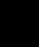  тестирование для проведения итогового контроля Единая система тестирования позволяет комбинировать тестовые задания разныхдисциплин в рамках одного блока или дисциплин одной тематической направленности. Внедрение системы тестирования в учебный процесс имеет целью оптимизацию образовательного процесса и контроль качества подготовки специалистов.I. Общие положенияСистема тестирования внедряется в образовательный процесс в соответствии с введением в 2013 году обязательной процедуры тестирования для оценки качества подготовки учащихся образовательных школ.Тесты предназначены для проверки знаний на уровне воспроизведения, на уровне понимания или на уровне умения применить знания на практике.Тестирование может проводиться в разных формах (письменной и компьютерной), не исключая и не заменяя другие формы контроля качества знаний студентов. Создание и внедрение системы тестирования в учебный процесс подразумевает решение следующих задач:Подготовка базы тестов, обеспечение внедрения и функционирования системы тестирования. 158Создание, совершенствование и пополнение базы тестов. Разработка (усовершенствование) процедуры тестирования. Организация мониторинга качества знаний студентов на основе тестирования. Внедрение компьютерного тестирования в систему контроля качества знаний учащихся. Постоянное совершенствование организации образовательного процесса по итогам анализа результатов тестирования. Виды тестового контроля Вид тестового контроля определяется целями тестирования – получение информации об уровне знаний студентов на определенном этапе обучения. Всоответствие  с  целями  определяются  единые  хронотопные  (содержательно-временные)       точки       тестирования       в       учебном       процессе.Виды тестирования: текущий и оперативный тест-контроль знаний студентов; рубежный тест-контроль знаний студентов; итоговый тест-контроль знаний студентов; тренинговое тестирование.Текущее и оперативное тестирование (диагностическое) проводится учителем на занятиях для выявления исходного уровня готовности ученика к дальнейшему обучению, проверки качества усвоения знаний по определенным темам, разделов программы дисциплины.Рубежное тестирование в соответствии учебного плана проводится на усмотрение преподавателя с учетом учебной программы, для рубежного контроля по дисциплине, по блокам дисциплин: Результаты тестирования используются учителем для формирования кумулятивной оценки по дисциплине. Целью рубежного тестирования является определение степени освоения учащимися области знаний и умений (уровня компетентности) по части образовательной программы.159Итоговое тестирование проводится с целью контроля остаточных знаний учеников; Тестирование проводится в соответствии с утвержденным графиком.Тренинговое тестирование является разновидностью самостоятельной работы учащихся, используется преподавателем как обучающая технология для самостоятельной отработки учениками , типа задач и т.д.Методическое обеспечение самостоятельной работы учащихся предполагает три блока материалов:собственно методические материалы; рекомендации, руководство, указания, инструкции к методическим материалам; оценочные средства контроля остаточных знаний. Компьютерные тесты подразделяют на следующие виды.1.По структуре:а) аналоги бланковых тестов;б) собственно тесты.2.По количеству тестируемых:а) тесты индивидуального тестирования;б) тесты группового тестирования (для одновременной подачи идентичного материала на компьютерах, объединенных в локальную сеть).3.По степени автоматизации тестирования:а) автоматизирующие один или несколько этапов обследования;б) автоматизирующие все обследование.По задаче: а) диагностические тесты;б) обучающие (тесты-тренажеры, обучающие программы).Достоинствами компьютерных   тестов   являются:   быстрое   проведение;высокая скорость и безошибочность обработки; возможность безотлагательного получения результатов; обеспечение стандартных условий тестирования для испытуемых; четкий контроль процедуры тестирования (не возможен пропуск вопросов, фиксация времени каждого ответа); возможность исключения влияния160на тестируемого; легкая архивация результатов; возможность объединения тестов пакеты программ с единой итоговой интерпретацией; возможность проведения массовых исследований.К методическим материалам (объектам, с которыми работает ученик)относятся: учебник, сборник задач или ситуаций, дополнительные главы учебника, хрестоматия, пособие и т.д.Тесты по всему материалу курса используются в качестве контрольно-методического обеспечения и являются оценочными средствами, с помощью которых на этапе рубежного или итогового испытания оценивается усвоение студентом материала, его степень обученности определенным учебным действиям(например, решению задач, составлению анкеты, работе с компьютерными программами и т.д.).Организация	отчетности    и    процедуры    накопления   тестов    включает:Разработку тестов по учебным дисциплинам преподавателями. Аккумуляцию тестов: – в методсовете; –  в  отделе  методической  работы  (распечатанный  вариант  с  подписью  зав. методистом);– в отделе программного обеспечения центр тестирования (для проведения контрольных мероприятий);III.  Технологический	цикл	разработки	комплектатестовых заданий по учебной дисциплинеТехнологический цикл разработки теста по одной учебной дисциплине включает следующие этапы:1.	Разработка      преподавателем      комплекта      тестовых      заданий:организация экспертизы содержания тестовых заданий;-редактирование теста (рецензент (если есть), зав. методист);-согласование изменений с автором-разработчиком тестовых заданий (по желанию одной из сторон). Апробация теста (школа- учитель);161-окончательное формирование комплекта тестовых заданий по учебной дисциплине (автор-разработчик).2. Для компьютерного тестирования дополнительно:-обеспечение ввода теста в формат программы;-организация и проведение апробации теста с его последующей корректировкой;-занесение тестовых заданий в базу тестов.IV. Общие подходы к разработке тестовых заданийТехнология составления тестаТест по учебной дисциплине представляет собой сформированный в определенной последовательности перечень тестовых заданий, количество и состав, которых зависит от целей тестирования. Дидактическое содержание теста определяется целью тестирования и предметной областью дисциплины.Технология создания теста по учебной дисциплине предполагает несколько последовательных этапов:Постановка целей и задач предмета и форм педагогического контроля. Объем часов учебной дисциплины определяет целесообразность тестирования и количество тестовых заданий. Минимальное число тестовых заданий для вариативности теста (определяет учитель с учѐтом количеством часов). Определение целей тестирования:  обучение учеников(самостоятельный тренинг); текущий контроль знаний учеников (диагностика усвоения, отдельных тем и разделов); рубежный контроль знаний учеников; итоговый контроль знаний учащихся (по всей программе учебной дисциплины);3. Анализ   содержания   учебной   дисциплины,   систематизация   материала,выделение функциональной и логической структур (структурно-логическая схема дисциплины), информационное насыщение каждого из разделов учебной дисциплины (преподаватель).4.  Разработка тестовых заданий (преподаватель).162Экспертиза содержания и формы заданий (рецензирование) и корректировка. Разработка четкой понятийно-терминологической структуры курса проверяемых в тестах понятий, структурированных по темам и разделам учебной дисциплины. Формирование тестов в соответствии с поставленными учебными задачами. Определение объема (количества тестовых заданий) в тесте и времени его выполнения.8.  Разработка методики тестирования, определение и расчет показателей оценки.Составляется элементарная шкала: количество тестовых заданий предъявленных к выполнению соотнесено с количеством правильных ответов. Определяется диапазон положительной оценки. Количество правильных ответов для получения зачета, оценки хорошо, отлично и т.д.9.  Разработка  инструкций  для  пользователей  (преподавателей  и  студентов).Основными	элементами       тестового       задания       являются:1. Инструкция к тестовым заданиям определяет перечень действий студента при прохождении тестирования. Она должна быть адекватна форме и содержанию задания («укажите правильный ответ (ответы)», «установите соответствие», «определите правильную последовательность», «введите правильный ответ»).Форма инструкции должна соответствовать форме задания.2.  Задание  (содержательная  часть). Нижеперечисленные  рекомендации  кформулировкам	тестовых  заданий  составлены  на  основе  разработокспециалистов.Тестовые задания могут быть четырех форм:Задания с выбором одного или нескольких правильных ответов. Задания на установление соответствия. Задания на установление правильной последовательности. задания открытой формы, т. е. без указания ответов. Используемая  терминология  не  должна  выходить  за  рамки  основныхучебников и нормативных документов.163Содержательная часть задания не должна включать элементы инструкции.Содержательная часть задания формулируется в логической форме высказывания,а не в форме вопроса; в ней не должны быть двусмысленные и неясные формулировки, вводные фразы, двойное отрицание, оценочное суждение,выясняющее субъективное мнение испытуемого.Все повторяющиеся слова должны быть исключены из ответов и вынесены в содержательную часть задания.Число тестовых заданий с отрицанием должно быть минимальным. При этом частица «не» выделяется жирным шрифтом.При составлении задания могут быть использованы следующие приемы:– Фасет (грани одного явления, предмета).Этот прием позволяет создавать несколько вариантов в одном задании. Все элементы фасета должны принадлежать к одной дидактической единице. Этот прием широко используется для создания тестовых заданий в целях самоконтроля.Например:Грамматическая основа предложения – это …A) дополнение и сказуемое;C)подлежащее и сказуемое;B) определение и сказуемое;D)подлежащее и обстоятельство.– Импликация, т.е. задания представляются в логической форме условной связи, т.е. имеют логическую форму суждения «Если... то». Этот прием широко используется для установления причинно-следственных связей.Например:– Краткость, т.е. содержание задания формулируется как можно короче и яснее. В нем не должно быть лишних слов и знаков, тем самым добиваются максимальной ясности смысла задания.Например: Например: Орфоэпия изучает?А) словарный состав языка,В) звуковую сторону языка,С) звуки и буквы,164D) части речи и их формы.Рекомендации к заданиям с выбором ответаВ тексте задания должна быть устранена всякая двусмысленность или неясность формулировок; Основная часть задания формулируется очень кратко, не более одного предложения из семи-восьми слов; 3.  Задание  должно  иметь  предельно  простую  синтаксическую  конструкцию;В основную часть задания включается как можно больше слов, оставляя для ответа 2 – 3 ключевых слова для данной проблемы; Все ответы к одному заданию должны быть примерно одной длины, либо в некоторых заданиях правильный ответ может быть короче других; Из текста должны быть исключены все ассоциации, способствующие выбору правильного ответа с помощью догадки; Частота выбора одного и того же номера места для правильного ответа в различных заданиях должна быть примерно одинакова; Основная часть задания должна быть освобождена от всякого иррелевантного для данной проблемы материала; Из ответов исключаются все повторяющиеся слова за счет ввода их в основной текст заданий; В ответах не рекомендуется использовать слова «все», «ни одного», «никогда», «всегда», «ни один из перечисленных», «все перечисленные», т.к. в отдельных случаях они способствуют угадыванию правильного ответа; Из числа неправильных должны исключаться ответы, вытекающие один из другого; Из  числа  тестовых  должны  исключаться  задания,  содержащие  оценочные суждения	или     мнения     испытуемого     по     какому-либо     вопросу;Все варианты ответов должны быть равновероятно привлекательны для испытуемых; Ни один из  вариантов  ответов не должен являться частично правильным, превращающимся при определенных дополнительных условиях в правильный;165Основная часть задания формулируется в форме утверждения, которое обращается в истинное или ложное высказывание после подстановки ответов; Ответ на одно задание не должен служить ключом к правильным ответам на другие задания теста, т.е. не следует использовать дистракторы из одного задания в качестве ответов к другим заданиям теста; Если задание содержит среди прочих альтернативные ответы, не следует сразу после правильного приводить альтернативный ответ, так как внимание отвечающего обычно сосредотачивается только на этих двух ответах; Все ответы должны быть параллельны по конструкции и грамматически согласованы с основной частью задания теста. 3. Ответы к заданию. В содержательной части и в ответах необходимо исключить слова «большой, небольшой, много, мало, меньше, больше, часто,всегда, редко, никогда и т.п.».Все варианты ответов должны быть грамотно согласованы с содержательной частью задания, однообразны по содержанию и структуре, равнопривлекательны.Между ответами необходимы четкие различия. Правильный ответ однозначен и не должен опираться на подсказки.Среди ответов должны отсутствовать ответы, вытекающие один из другого.В варианты ответов нельзя включать формулировки «все перечисленное выше», «все утверждения верны», «перечисленные ответы не верны», так как такие ответы нарушают логическую конструкцию тестового задания или несут подсказку.Формы заданий определяют основные требования к формулировке ответов:1).   Задания   с   выбором   одного   или   нескольких   правильных   ответовЗадания первой формы имеют три варианта ответа:а) выбор одного правильного ответа;б) выбор наиболее правильного (полного) ответа;в) выбор нескольких правильных ответов.Например:В каких рядах на месте пропусков пишется А?166А) Мы прил…жили максимум усилий к тому, чтобы победить.Б) Мы рил…гали максимум усилий к тому, чтобы победить.В) Тебя мои проблемы не к…саются.Г) Тебя мои проблемы не к…снутся.Ответ: Б,В2). Задания с выбором одного правильного ответаВ какомпримере на месте скобок не нужно писать Ь?А) Твоя красота разгорает (?) ся только сильней.Б) Твоя красота будет разгорат (?) ся только сильней.В) Ты идѐш (?) по земле молодой – зеленеет трава за тобой.Г) Необходимо береч (?) и охранять нашу природу.Ответ:АЗадания открытой формы, где ответ испытуемый дописывает сам, в отведенном для этого месте;Какой раздел науки о языке изучает звуковую сторону языка?Задания на установление соответствия;8.Найдите соответствие частей слова определениям:5.часть слова ,которая находится после корня и служит для образования новых словОтветА-3,В-5,С-4,D-1167^ Основными методическими требованиями к составлению тестовых заданийявляются:адекватность инструкции форме и содержанию задания; логическая форма высказывания в задании; наличие в ответах на задания наряду с правильными ответами неверных ответов; наличие в задании места для ответов; единые правила оценки ответов. ^ Не рекомендуется включать в тестовые задания:дискуссионные вопросы и ответы; задания, имеющие громоздкие формулировки; задачи, требующие сложных расчетов. ^ Правила формулирования вопросовПреподавателю необходимо учитывать следующие правила формулирования.Каждый вопрос должен быть логически завершенным. Необходимо избегать слов с двойным значением. Необходимо предлагать ученику такие варианты ответов, каждый из которых приемлем в одинаковой степени. Простые вопросы должны предшествовать сложным вопросам. Основное требование к тестовым вопросам, направленных на выявление знаний,умений и навыков, заключается в том, что не только вопрос, но и правильный ответ должны быть однозначными, краткими, четкими, не обладать слишком большим объемом.Оптимальным количеством альтернатив ответов на вопрос считается 3 – 4,минимальным – 3, максимальное количество альтернатив зависит от объема предлагаемых альтернатив.В заданиях множественного выбора количество правильных ответов объективными причинами не ограничивается. В том случае, если вариантов правильных ответов несколько, следует видоизменить инструкцию, указав на то,что необходимо отметить буквы, соответствующие правильным ответам, или указать на то, что правильных ответов несколько.168При составлении вопросов следует особенно осторожно использовать слова: «иногда», «часто», «всегда», «все», «никогда».Место правильного ответа должно быть определено таким образом, чтобы оно не повторялось от вопроса к вопросу, давалось в случайном порядке. Лучше использовать не длинный вопрос и короткий ответ для того, чтобы ученик не потерял смысл задаваемого вопроса, важна и экономия времени работы с тестом.V. Рекомендации по назначению нормы трудноститестовых заданийНорма трудности определяется разработчиком тестовых заданий и указывает субъективную величину того, насколько тяжело будет решить данный тест.Норма трудности может оцениваться с учетом количества используемых концептов (формула, правило, аксиома и т.д.), необходимых для поиска правильного решения. Чем больше шагов нужно выполнить для получения правильного ответа, тем выше норма трудности, тем сложнее считается тест. Если тестовое задание направлено на «опознание» какого-то объекта или на проверку изученного понятия, материала, то его следует считать простым. Если тестовое задание направлено на выбор одного варианта ответа из многих с помощью знания всего одного концепта, то такое задание следует считать простым. Если тестовое задание открытого типа направлено на выявление знания определения односложного базового термина, то такое задание следует считать простым. Если тестовое задание направлено на применение усвоенных ранее знаний или на проверку «знаний воспроизведения копии», то такое задание следует считать среднего уровня сложности. Если тестовое задание направлено на применение усвоенных знаний и умений в нестандартных условиях (т.е. в условиях, ранее не знакомых испытуемому) или на проверку «знаний умения и применения», то такое задание следует считать сложным. Назначение нормы трудности можно осуществлять исходя из принадлежности169задания основному и дополнительному материалам (уровень значимости). Если тестовое задание раскрывает базовое понятие, то такое задание можно считать простым, если же тестовое задание принадлежит к дополнительному материалу,то его можно считать сложным.Назначение нормы трудности можно осуществлять исходя из принадлежности тестового задания уровню «глубины» спецификации теста. Если оно раскрывает самый нижний уровень иерархии спецификации теста (например, некоторое понятие), то такое задание будет легким. Принадлежность тестового задания средним уровням иерархии спецификации теста (например, некоторой теме или под теме) повышает норму трудности – средний уровень сложности. Наконец,тестовое задание, относящееся к верхнему уровню, корню дерева иерархии(например, к разделу, главе), можно считать сложным.VI.	Экспертиза качества тестовЭкспертиза  тестовых  заданий,  вопросов  является  обязательным  условием  дляобразовательному стандарту по учебной дисциплине (базовая часть тестовых заданий – 70% – 85%), а также включение дополнительных тестовых заданий(вариативная      часть      тестовых      заданий      –      15%      –      30%).Подбор заданий, комплексно отображающие основные темы учебной дисциплины. Тестовые задания по конкретной учебной дисциплине должны наиболее полно отображать ее содержание и ключевые понятия, чтобы иметь качественную объективную оценку знаний учащихся. Включение в тест второстепенных элементов содержания может привести к неоправданным выводам о знании или незнании учебной дисциплины.Необходимо соблюдать пропорции в количестве тестовых заданий по темам учебной дисциплины.170Необходимо проверять соответствие содержания тестовых заданий знаниям,навыкам и умениям, оцениваемым у учащихся.В каждом тестовом задании необходима определенность, логичность, отсутствие некорректных формулировок, выделение одного предмета измерения (ключевого понятия, термина, правила, определения и т.д.).Внутренняя экспертиза качества тестаКаждому эксперту выдаются следующие материалы:Спецификация и план теста.Инструкция по экспертизе.Формы для заключения об экспертизе и записи решений.В процессе экспертизы проводится следующая работа:-Выполняется каждое задание теста (указывается правильный ответ, приводится решение задания, где необходимо).-Анализируются формулировки задания (проверяется предметная корректность формулировок).-Анализируется содержание заданий на их тематическую принадлежность и уровень сложности (базовый, повышенный или высокий).-В конструктивной форме формулируются замечания к каждому из заданий с предложениями, что и как необходимо изменить.-Формулируется заключение о пригодности теста для использования.Спецификация теста включает:цель создания теста, обоснование выбора подхода к его созданию, описание возможных сфер его применения. перечень нормативных документов (базисных программ, требований к уровню подготовки выпускников и др.), используемых при планировании содержания теста. количество заданий различной формы с указанием числа ответов к закрытым заданиям, общее число заданий в тесте. вес каждого задания, рекомендуемый автором теста. 171рекомендуемое время выполнения теста, среднее время выполнения одного задания с учетом специфики формы. требования государственных образовательных стандартов по дисциплине. Как мы отмечали выше, на основе спецификации определив цели составления тестов, уточнив подходы и выбрав уровень использования, разработчик определяет необходимые этапы создания тестового инструментария. Чтобы избежать не сбалансированность и диспропорцию тем, охватываемых тестом, на этапе планирования составляется спецификация, которая включает в себя описание целей изучаемого предмета и его содержания. Без нее отдельные темы могут занять слишком много места, некоторые остаться незатронутыми.Необходимо отфильтровать из программ и учебников важнейшие учебные цели и занести их в таблицу, где по вертикали располагается тестируемое содержание, апо горизонтали - цели, задающие уровни его овладением. Такая детализация учебной цели в виде совокупности частных целей имеет значение в критериально-ориентированном тестировании. После этого составляется модель педагогического тестирования. Предлагаем Вам матрицу по русскому языку в средней школе с таджикским языком обучения состоящего из 20 заданий.МАТРИЦАпо тексту «Подружитесь с книгой!»Предлагаем вариант теста по русскому языку с текстом:Прочитайте текст и выполните задания.Пояснительная запискаДанный тест составлен в соответствии с рабочими программами ВУЗа по русскому языку и литературе. При работе над данным тестом составители пришли к выводу о рациональном использовании времени, которое дается учащимся для решения тестовых вопросов. Такой подход позволит учителю быстро и объективно оценить уровень знаний, которые были получены и усвоены учащимися в школе.В  связи  с  тем,  что  текст  –  основная  смысловая  синтаксическая  единица,составители данного теста решили большую часть заданий связать непосредственно с текстом.Поэтому в начале теста предлагается отрывок прозаического текста, прочитав который учащиеся должны ответить на ряд вопросов по русскому языку и литературе.Такая систематизированная работа позволит учащимся полностью сконцентрировать свое внимание непосредственно на тексте, а учителю – проверить их знания по всем основным уровням указанных дисциплин. От такого осознанного и внимательного чтения текста зависит выбор правильного варианта ответа на вопросы, типа «Какова основная мысль прочитанного текста?»,вопросы,  типа  «Какой  звук  слышится  в  конце  слов  «веков»,  «оставив»?»,направлены на знание фонетических процессов, происходящих в потоке устной русской речи, таких как редукция, ассимиляция по глухости \ звонкости,твердости \ мягкости, оглушение согласных.Выбор прозаического отрывка обусловлен тем, что вопросы, связанные с определением жанра, стиля и т.п. текста, не составят особой трудности при работе с поэтическим произведением.Большая часть вопросов связана с различными разделами русского языка как науки (фонетикой, лексикой и фразеологией, грамматикой, стилистикой).Вопросы по литературе также разнообразны и охватывают все основные периоды173развития  литературы,  начиная  с  устного  народного  творчества  (фольклора)  изаканчивая произведениями современных авторов. Важно знание не только биографии писателей и поэтов разных периодов, но и их творчества. Ряд вопросов посвящен теории литературы.Два  последних  вопроса  составлены  в  новом  формате  (на  сопоставление).Учащиеся должны сопоставить слова из 1-го и 2-го столбиков. Для каждого слова из 1-го столбика они должны найти правильный ответ из 2-го столбика и записать ответ, как указано в образце. Причем одно из слов 2-го столбика останется незадействованным. Этот вопрос (23 в.) направлен на определение уровня усвоения учащимися темы «Части речи».Умения применять полученные знания на практике.Таким образом, мы надеемся, что данный тест поможет выявить реальный уровень преподавания русского языка и литературы в вашей школе, с одной стороны, и уровень знаний, умений и навыков, полученных учениками, -с другой.ЖЕЛАЕМ УДАЧИ!ПОДРУЖИТЕСЬ С КНИГОЙ!Однажды, когда Джанни Родари – детский писатель из Италии – был в гостях у краснодарских ребят, один маленький мальчик его спросил:Почему зимой холодно, а летом тепло? О! Разве ты этого не знаешь? – удивился Джанни Родари. – Зимой холодно для того, чтобы люди сидели дома и читали книги. А летом тепло, чтобы они могли читать книги под деревьями. Итогда книги дадут им ответы на все вопросы. Так писатель сказал не только одному мальчику, но и всем любознательным.Прислушайтесь к его совету: подружитесь с книгой, читайте книги! Книги всегда всѐ знают, а если вы захотите, они обязательно откроют вам много интересного и увлекательного и ответят на все ваши «почему», «отчего», «зачем». (94 слова)(Из календаря школьника)1741. Сколько мягких согласных в слове деревьями?А) три мягкие согласные В) четыре мягкие согласные С) одна мягкая согласнаяD) две мягкие согласные2. Укажите правильный вариант деления слова увлекательного на слоги.А) у-вле-ка-тель-но-го В) ув-лек-а-тель-но-го С) увле-ка-те-льно-гоD) ув-ле-ка-тель-но-го3. Укажите сложное слово.А) любознательным В) увлекательного С) прислушайтесьD) подружитесь4. Укажите фразеологизм, который следует употребить в выражении: «Ну и написал ты небрежно. Что это за …?»А) нос повесил В) филькина грамота С) золотые рукиD) баклуши бьѐшь5.  В  каком  предложении  вместо  слова  памятный  нужно  употребить  словопамятливый?А) Это было очень памятное событие для всей семьи.В) Этот памятный разговор повлиял на мою судьбу.С) До глубокой старости он оставался таким же словоохотливым, памятным иэнергичным.D) Мне дорог и памятен каждый уголок родного дома.6. Какой частью речи является слово всегда в предложении «Книги всегда всѐ знают»?175А) прилагательное В) существительное С) местоимениеD) наречие7. Укажите вариант ответа, в котором правильно обозначен корень словаподружитесь.А) подруж-В) -дружит-С) –друж-D) –дру-8. Укажите, каким по цели высказывания является предложение «Прислушайтесь к его совету: подружитесь с книгой, читайте книги!»А) повествовательным В) вопросительным С) побудительнымD) отрицательным9.Укажите, сколько грамматических основ в сложном предложении «Книги всегда всѐ знают, а если вы захотите, они обязательно откроют вам много интересного и увлекательного и ответят на все ваши «почему», «отчего», «зачем».А) три В) четыре С) двеD) пять10. Укажите верную синтаксическую характеристику предложению «Если вы захотите, книги обязательно откроют вам много интересного и увлекательного и ответят на все ваши «почему», «отчего», «зачем».А) простое осложнѐнное В) сложносочинѐнное С) сложноподчинѐнноеD) бессоюзное17611. Чем выражено косвенное дополнение любознательным в предложении: «Так писатель ответил всем любознательным»?А) существительным В) местоимением С) прилагательнымD) причастием12.	Укажите,  в  каком  наклонении  употреблены  глаголы  в  предложении«Прислушайтесь к его совету: подружитесь с книгой, читайте книги!».А) в неопределѐнной форме глагола В) в изъявительном наклонении С) в повелительном наклоненииD) в сослагательном наклонении13. Укажите, к какому типы словосочетания относится данное сочетание слов:прислушайтесь к совету.А) не является словосочетанием В) согласование С) управлениеD) примыкание14. Кто является автором произведений «Евгений Онегин», «Сказка о золотой рыбке» и «Памятник»?А) М.Ю. Лермонтов В) И.А. Крылов С) А.С. ПушкинD) А. Блок15. Укажите название произведения, из которого взяты строки:Белеет парус одинокий В тумане моря голубом!..Что ищет он в стране далѐкой?Что кинул он в краю родном?..А) «Сказка о царе Салтане» А.С. Пушкина177В) «К морю» А.С. Пушкина С) «Памятник» А.С. ПушкинаD) «Парус» М.Ю. Лермонтова16. Найдите соответствия между левой и правой частями таблицы, соединив слова-антонимы.17. Подберите к каждому из фразеологизмов первого столбика подходящее по смыслу слово извторого столбика.18. Соотнесите формы существительных и их грамматические характеристики.19.Соотнесите словосочетания и их грамматические характеристики.А)подружитесь с книгой	1. примыкание1781. Цель теста - установить соответствие уровня знаний учащихся требованию по всем темам изучающих разделов по программе. Дифференцировать учеников по уровню знаний.Задачи: Определить хорошо и плохо освоенные разделы. Выявить группы сильных и слабых учащихся. Определить технологическую валидность теста. 3.Перечень объектов контроля В результате изучения русского языка ученик должензнать/понимать роль русского языка как межнациональное общение; смысл понятий: речь устная и письменная; монолог, диалог; сфера и ситуация речевого общения; основные признаки разговорной речи, научного, публицистического,официально-делового стилей, языка художественной литературы; признаки текста и его функционально-смысловых типов (повествования,описания, рассуждения);179 основные единицы языка, их признаки; основные нормы русского литературного языка (орфоэпические, лексические,грамматические, орфографические, пунктуационные); нормы речевого этикета;уметь различать разговорную речь, научный, публицистический, официально-деловой стили, язык художественной литературы; определять тему, основную мысль текста, функционально-смысловой тип и стиль речи; опознавать языковые единицы, проводить различные виды их анализа; объяснять с помощью словаря значение слов с национально-культурным компонентом;Аудирование и чтение адекватно понимать информацию устного и письменного сообщения (цель,тему текста, основную информацию); читать тексты разных стилей и жанров; владеть разными видами чтения(изучающее, ознакомительное, просмотровое); извлекать информацию из различных источников, включая средства массовой информации; свободно пользоваться лингвистическими словарями, справочной литературой;говорение и письмо воспроизводить текст с заданной степенью свернутости (план, пересказ,изложение); создавать тексты различных стилей и жанров (выступление, письмо, расписка,заявление); осуществлять выбор и организацию языковых средств в соответствии с темой,целями, сферой и ситуацией общения; владеть различными видами монолога (повествование, описание, рассуждение)и диалога (побуждение к действию, обмен мнениями); свободно, правильно излагать свои мысли в устной и письменной форме,180соблюдать нормы построения текста (логичность, последовательность, связность,соответствие теме и др.); адекватно выражать свое отношение к фактам и явлениям окружающей действительности, к прочитанному, услышанному,увиденному; соблюдать в практике речевого общения основные произносительные,лексические, грамматические нормы современного русского литературного языка; соблюдать в практике письма основные правила орфографии и пунктуации; соблюдать нормы русского речевого этикета; осуществлять речевой самоконтроль; оценивать свою речь с точки зрения еѐ правильности, находить грамматические и речевые ошибки, недочеты, исправлять их; совершенствовать и редактировать собственные тексты;использовать приобретенные знания и умения в практической деятельностии повседневной жизни для: осознания роли языка в развитии интеллектуальных и творческих способностей личности; значения родного языка в жизни человека и общества; развития речевой культуры, бережного и сознательного отношения к языку,сохранения чистоты русского языка как явления культуры; удовлетворения коммуникативных потребностей в учебных, бытовых,социально-культурных ситуациях общения; увеличения словарного запаса; расширения круга используемых грамматических средств; развития способности к самооценке на основе наблюдения за собственной речью; использования языка как средства получения знаний по другим учебным предметам и продолжения образования.Требования к экспертной комиссии и процедуре экспертизы качества теста-Оценка качества содержания теста проводится независимыми экспертами, не участвовавшими в разработке теста. Рекомендованное число экспертов – 3человека (наиболее опытные преподаватели с большим стажем работы).181-В комплект материалов для экспертизы должен входить перечень требований к уровню подготовки испытуемых.-Эксперту при работе потребуются часы для фиксации времени работы над каждым заданием и бланк для экспертного заключения.-Если задание теста проверяет степень достижения требований на минимальном уровне, это базовое задание, на уровне «хорошей» оценки – задание повышенного уровня, «отличной» оценки – сложное задание.-Эксперт должен оценить значимость содержания теста по следующей шкале: 0 –неоправданное включение задания в тест, 1 – незначимое задание, 2 – значимое, 3– наиболее важный опорный элемент.VII. Критерии выставления оценкиОценка «удовлетворительно» ставится, если ученик ответил верно на 55 – 70%вопросов. Оценка «хорошо» ставится, если ученик дал правильный ответ на 71 –85%. Оценка «отлично» ставится, если ученик ответил правильно на 86% и более.Словарь терминовДистрактор – неправильный вариант ответа на тестовое задание.Тест – совокупность тестовых заданий, предназначенная для проверки знаний и навыков.Тестовое задание – это минимальная составляющая единица теста, по которой испытуемый в ходе выполнения теста совершает отдельное действие, а его результат регистрируются в первичном протоколе в форме отдельного ответа.Параллельные формы теста – разновидность альтернативных форм теста (т.е. двух или более версий теста, которые рассматриваются как взаимозаменяемые): имеют одинаковые средние значения и значения стандартного отклонения, а также одинаковые корреляции с другими измерениями для любых выборок.План теста – таблица, в которой каждое тестовое задание соотносится с определенным элементом содержания учебного предмета, конкретным видом знаний или умений, позволяющим объективно судить об уровне подготовленности испытуемых.182Приложение к методичке:Классификация тестов По процедуре создания:– стандартизированные; – нестандартизированные. По степени однородности задач:– гомогенные; – гетерогенные. По характеру действий:– вербальные; – невербальные. По ведущей ориентации:– тесты скорости; – тесты мощности или результативности; – смешанные тесты Посредствам предъявления:Бланковые. Предметные. Аппаратурные. Практические. Компьютерные (адаптивные). По направленности:Тесты интеллекта. Личностные тесты. Тесты достижений. По ориентации:Объективные тесты.Проективные тесты.Широкоориентированные.Узкоориентированные.183По целям использования:– знания или поведение тестируемого в начале обучения (определяющий тест); – прогресс, достигнутый в процессе обучения (формирующий тест); – трудности обучения и их источники во время процесса обучения (диагностический тест);– основные достижения в конце обучения (суммирующий тест).Ключи к тексту«Подружитесь с книгой!»184Список используемой литературы1. Аванесов B.C. Композиция тестовых заданий. Учебная книга. 3 изд. доп.М.:Центр тестирования, 2002 г. - 240 с.2.  Беспалько	В.П. Слагаемые педагогической технологии. -М.: 1989Готлиб А.С. Введение в социологическое исследование. Качественный и количественный подходы. Методология. Исследовательские практики: учебное пособие / А.С. Готлиб. – 2-е изд., перераб. и доп. М.: Флинта: МПСИ, 2005. Диагностика  успешности  учителя  /  Сост.  Т.В.  Морозова.  М.:  Центр «Педагогический поиск», 2001.5. Ишкова Л.В. Педагогическая квалиметрия в теории и практике дополнительного профессионального образования // Школьные технологии. 2001.№ 1. С. 170-175.Майоров А.Н. Теория и практика создания тестов для системы образования: Как выбирать, создавать и использовать тесты для системы образования. М., 2000.Методические рекомендации по составлению тестов для рубежного контроля. - Центр информационных технологий. Москва -2002 Программы по русскому языку для 2-11 классов школ с таджикским языком обучения. Душанбе: ЦРП ОПЕС, 2003,- 168 с. Никандров В.В., Новочадов В.В. Метод тестирования в психологии: Учебное пособие. СПб.: Речь, 2003.6. http://www.rustest.ru/185№Район\ГородКол-во школНомера школ1.Душанбе19№1, Лиц №1, №8, Гимн №9, Гимн №1, №60,№81,  №92,  №32,  №54,  №17,  №28,  №95,Гимн Душанбе, №72, №16, №20, №21, №482.Вахдат2№1, №33.Турсунзода3№2, №4, №754.Худжанд7Гимн №13, Гимн №1, Гимн №24, №7, №22,№9, №85.Б. Гафуров4№15, №58,№2, №356.Чкаловск4Гимн №1, №3, №10, Школа интернат дляодаренных детей7.Курган4Лиц №1, №6, №9, №118.Кумсангир2№1, №219.Куляб4№1, №10, №15, №2010.Хорог4№1, №4, №8, №1211.Шугнан2№2, №9Итого:55Варианты ответов%Могу свободно говорить, читать и писать на русском языке0,8Могу свободно читать и писать, но имею проблемы при разговоре13.4Могу  свободно  читать  на  русском  языке,  но  не  пишу  и  не4.5разговариваюВ основном понимаю русский язык, нов разговоре и при чтении2.4имею определенные проблемыПрактически не понимаю русский язык78.1УровеньГлагольныеформы,определяющиеопределяющиедеятельностьдеятельностьобучающегосяЗнаниеПеречислить,   назвать,   дать   определение,   сопоставить,Перечислить,   назвать,   дать   определение,   сопоставить,Перечислить,   назвать,   дать   определение,   сопоставить,Перечислить,   назвать,   дать   определение,   сопоставить,Перечислить,   назвать,   дать   определение,   сопоставить,Перечислить,   назвать,   дать   определение,   сопоставить,систематизировать, найти, знатьсистематизировать, найти, знатьсистематизировать, найти, знатьПониманиеОбъяснить,охарактеризовать,охарактеризовать,продолжить,продолжить,выбрать,прокомментировать, определить, описать, привестипрокомментировать, определить, описать, привестипрокомментировать, определить, описать, привестипрокомментировать, определить, описать, привестипрокомментировать, определить, описать, привестиПрименениеСоотнести,классифицировать,классифицировать,продемонстрировать,продемонстрировать,продемонстрировать,изобразить, исправитьизобразить, исправитьАнализПроанализировать, сравнить, установить связь, объяснитьПроанализировать, сравнить, установить связь, объяснитьПроанализировать, сравнить, установить связь, объяснитьПроанализировать, сравнить, установить связь, объяснитьПроанализировать, сравнить, установить связь, объяснитьПроанализировать, сравнить, установить связь, объяснитьСинтезИзобразитьграфически,схематизировать,схематизировать,схематизировать,составитьсгруппировать, сформулироватьсгруппировать, сформулироватьсгруппировать, сформулироватьОценкаСхематизировать, составить, сгруппировать, сформулировать,Схематизировать, составить, сгруппировать, сформулировать,Схематизировать, составить, сгруппировать, сформулировать,Схематизировать, составить, сгруппировать, сформулировать,Схематизировать, составить, сгруппировать, сформулировать,Схематизировать, составить, сгруппировать, сформулировать,согласиться/ опровергнуть, выбрать, исключитьсогласиться/ опровергнуть, выбрать, исключитьсогласиться/ опровергнуть, выбрать, исключитьсогласиться/ опровергнуть, выбрать, исключитьЗнаниеПониманиеПрименениеАнализСинтезОценка453810181843образом:тестовыйконтроль – результат –самоанализ – самооценка –самоанализ – самооценка –самоидентификация –самоподготовка – потребностьсамоидентификация –самоподготовка – потребностьсамоидентификация –самоподготовка – потребностьработыс   учителем –потребность в объективной оценке достигнутого уровня.потребность в объективной оценке достигнутого уровня.потребность в объективной оценке достигнутого уровня.потребность в объективной оценке достигнутого уровня.9. Управлениекачествомобразовательного   процесса   пообразовательного   процесса   порезультатамс   целью  ихоценки,   контроляоценки,   контроляи  анализадиагностической   информации;диагностической   информации;диагностической   информации;-предоставление-предоставлениеполученныхданныхдляпринятиярешений.Целипроведения    промежуточногопроведения    промежуточногопроведения    промежуточного(почетвертного)контроля:№район/городкол-вообразовательные учрежденияшкол12.Душанбе19№1,  лицеи  №1,  №8,  гимназия  №9,  гимназии№1,  №60, №81, №92,  №32, №54,  №17, №28,№95,  гимназия  «Душанбе»,  №72,  №16,  №20,№21, №4813.Вахдат2№1, №314.Турсунзода3№2, №4, №7515.Худжанд7гимназия№13,  гимназия  №1,  гимназия  №24,№7, №22, №9, №816.Б. Гафуров4№15, №58,№2, №3517.Чкаловск4гимназия№1,  №3,  №10,  школа  -интернат  дляодаренных детей18.Курган4лицеи №1, №6, №9, №1119.Кумсангир2№1, №2120.Куляб4№1, №10, №15, №2021.Хорог4№1, №4, №8, №1222.Шугнан2№2, №9Итого:55ВариантКол-воучениковВариант1353(русский)Вариант2342(русский)Вариант1400(таджикский)Вариант2416(таджикский)Итого:1511УчащийсУчащийсУчащийс123456789101112131415я #я #я #я #я #я #БаллБаллБалл1217141420181815191981717161913Учащи16161718192021222324252627282930йся #йся #БаллБалл202019181814181691111161013161815Балл (x)ЧастотаПримечаниеПримечание(f)0010203040Частотаэтоколичествоучащихся,50получившихопределенную  оценку.определенную  оценку.Так:60 никто не получил 7 баллов; никто не получил 7 баллов; никто не получил 7 баллов;70 никто не получил 7 баллов; никто не получил 7 баллов; никто не получил 7 баллов;8191 один101 одинучащийсяполучил   10164 четыре  учащихся  получили  16Таблиц 2.1.6 Гистограмма (частотное распределение) исходных оценок учащихсяТаблиц 2.1.6 Гистограмма (частотное распределение) исходных оценок учащихсяТаблиц 2.1.6 Гистограмма (частотное распределение) исходных оценок учащихсяТаблиц 2.1.6 Гистограмма (частотное распределение) исходных оценок учащихсяТаблиц 2.1.6 Гистограмма (частотное распределение) исходных оценок учащихсяТаблиц 2.1.6 Гистограмма (частотное распределение) исходных оценок учащихсяТаблиц 2.1.6 Гистограмма (частотное распределение) исходных оценок учащихсяТаблиц 2.1.6 Гистограмма (частотное распределение) исходных оценок учащихсяТаблиц 2.1.6 Гистограмма (частотное распределение) исходных оценок учащихсяТаблиц 2.1.6 Гистограмма (частотное распределение) исходных оценок учащихсяТаблиц 2.1.6 Гистограмма (частотное распределение) исходных оценок учащихсяТаблиц 2.1.6 Гистограмма (частотное распределение) исходных оценок учащихсяТаблиц 2.1.6 Гистограмма (частотное распределение) исходных оценок учащихсяТаблиц 2.1.6 Гистограмма (частотное распределение) исходных оценок учащихсяТаблиц 2.1.6 Гистограмма (частотное распределение) исходных оценок учащихсяТаблиц 2.1.6 Гистограмма (частотное распределение) исходных оценок учащихсяТаблиц 2.1.6 Гистограмма (частотное распределение) исходных оценок учащихсяТаблиц 2.1.6 Гистограмма (частотное распределение) исходных оценок учащихсяТаблиц 2.1.6 Гистограмма (частотное распределение) исходных оценок учащихсяТаблиц 2.1.6 Гистограмма (частотное распределение) исходных оценок учащихсяТаблиц 2.1.6 Гистограмма (частотное распределение) исходных оценок учащихсяТаблиц 2.1.6 Гистограмма (частотное распределение) исходных оценок учащихсяпри тестировании по русскому языкупри тестировании по русскому языкупри тестировании по русскому языкупри тестировании по русскому языкупри тестировании по русскому языкупри тестировании по русскому языкупри тестировании по русскому языкупри тестировании по русскому языкупри тестировании по русскому языкупри тестировании по русскому языкупри тестировании по русскому языкупри тестировании по русскому языкупри тестировании по русскому языку65учащихся4учащихся3учащихсяКоличество2Количество1Количество0001234567891011121314151617181920Оценки тестированияОценки тестированияОценки тестированияОценки тестированияОценки тестированияОценки тестированияОценки тестированияПараграфы/ТемыПараграфы/ТемыКлассы/учебные часыКлассы/учебные часыКлассы/учебные часыКлассы/учебные часыКлассы/учебные часыКлассы/учебные часыКлассы/учебные часы%VVVIIVIIXXXIВсегIIIогоколгоКонтролируемоичесКод разделаКонтролируемотвоКод разделаКонтролируемочасоКод разделаКодКонтролируемовКод разделаКодКонтролируемо1.1ФонетикаФонетикаФонетикаФонетика685194.81.1.11.1.1Звуки и буквыЗвуки и буквыЗвуки и буквы1.1.21.1.2Графика.Графика.Алфавит.ЗвуковоеЗвуковоезначениебукв   е,   e,   ю,   я.букв   е,   e,   ю,   я.букв   е,   e,   ю,   я.Употребление букв ь иУпотребление букв ь иУпотребление букв ь иъ, их функции.ъ, их функции.ъ, их функции.1.1.31.1.3ПравописаниеПравописаниеПравописаниегласныхгласныхпослешипящих и ц. Глухиешипящих и ц. Глухиешипящих и ц. Глухиеи  звонкие,и  звонкие,твердые  имягкие согласные.мягкие согласные.1.1.4Обозначение мягких иОбозначение мягких иОбозначение мягких итвердых,глухихизвонких согласных назвонких согласных назвонких согласных написьме.1.2Лексика и фразеологияЛексика и фразеологияЛексика и фразеология559107512125312.131.2.1Лексическое  значениеЛексическое  значениеЛексическое  значениеслово1.2.2Синонимы.Антонимы. Омонимы.Антонимы. Омонимы.Антонимы. Омонимы.1.2.3ФразеологическиеФразеологическиеобороты1.2.4Группысловпопроисхождениюпроисхождениюиупотреблению.употреблению.1.2.5Лексический анализЛексический анализ1.3МорфологияМорфология510424510225.81.3.1Частиречи,речи,прилагательных,прилагательных,местоимений.местоимений.1.3.2Склонениесуществительных,существительных,прилагательных,прилагательных,местоимений.местоимений.1.3.3Спряжение глаголовСпряжение глаголовСпряжение глаголов1.4Грамматика. СинтаксисГрамматика. СинтаксисГрамматика. Синтаксис90525307.51.4.1СловосочетаниеСловосочетаниеСловосочетание1.4.2Предложение.Предложение.Предложение.ГрамматическаяГрамматическаяГрамматическаяосновапредложения.предложения.предложения.ПодлежащееПодлежащееисказуемое как главныесказуемое как главныесказуемое как главныесказуемое как главныечлены предложения.члены предложения.члены предложения.1.4.2ВторостепенныеВторостепенныеВторостепенныечлены предложениячлены предложениячлены предложения1.4.3ДвусоставныеДвусоставныеДвусоставныеиодносоставные  членыодносоставные  членыодносоставные  членыодносоставные  членыпредложенияпредложения1.4.4РаспространѐнныеРаспространѐнныеРаспространѐнныеинераспространѐнныенераспространѐнныенераспространѐнныечлены предложения.члены предложения.члены предложения.1.4.5Полныеинеполныенеполныепредложенияпредложения1.4.6Сложное предложениеСложное предложениеСложное предложениеСложное предложение1.4.7СинтаксическийСинтаксическийСинтаксическийанализпростогопростогопредложенияпредложения1.4.8СинтаксическийСинтаксическийСинтаксическийанализсложногосложногопредложенияпредложения1.5Стилистика.Стилистика.525307.51.5.1Тексткакречевоеречевоепроизведения.произведения.произведения.91Смысловаяикомпозиционнаякомпозиционнаяцелостность текста.целостность текста.1.5.2Понятие о тексте и егоПонятие о тексте и егоПонятие о тексте и егочастях.1.5.3Типыречи:речи:повествование,повествование,описание,рассуждение.рассуждение.1.5.4Средствасвязисвязипредложений в текстепредложений в текстепредложений в тексте1.5.5Анализ текстаАнализ текста1.5.5Созданиетекстовтекстовразличныхстилейифункциональнофункционально–смысловых типов речисмысловых типов речисмысловых типов речи1.6ХудожественныеХудожественныеобразыв22225710307.5языке(художественно-(художественно-(художественно-изобразительные средства)изобразительные средства)изобразительные средства)1.6.1Осознаниеэстетической функцииэстетической функцииэстетической функциирусского языка,русского языка,92Всего202758706253107397100ТемаЗнание,ПрименениеПрименение%%понятие(а)1.Фонетика,Лексика,Фонетика,Лексика,4340лексикологияи2лексикологияи2фразеология,стилистика2.Грамматика5550Морфология.2Морфология.2Синтаксис3.литература121022%(в)55  245  2100ТемаТемаЗнание,Знание,ПрименениеПрименениеАнализ,Анализ,%%понятиепонятиесопоставление,сопоставление,(а)КритическоеКритическоемышлениемышление1.Фонетика111152.Лексика111153.Фразеология111154.Стилистика21120(стили  русской(стили  русской(стили  русскойречи)5.Синтаксис21120(сложное(сложноепредложение)6.Русская11115литературалитература%402302302100(а)Образец выполнения: правильный ответ зафиксируете следующим образом:Образец выполнения: правильный ответ зафиксируете следующим образом:A B C DA B C DA B C DA B C DA B C D11вА)Гумилев;В)С.Есенин;В)С.Есенин;В)С.Есенин;С)А.Ахматова;D)О.Мандельштам.D)О.Мандельштам.D)О.Мандельштам.Ответ:16 . Распределите данные местоимения по разрядам:16 . Распределите данные местоимения по разрядам:16 . Распределите данные местоимения по разрядам:16 . Распределите данные местоимения по разрядам:А)него;1.возвратное;В)своего;2.определительное;С) это;С) это;3. личное;D) все;D) все;4. притяжательное;5. указательное.11A B C DA B C DA B C DA B C DA B C DA B C DA B C D1122Ответ:Ответ:33Ответ:Ответ:33445517 . Восстановите словосочетания, используя текст:17 . Восстановите словосочетания, используя текст:17 . Восстановите словосочетания, используя текст:17 . Восстановите словосочетания, используя текст:17 . Восстановите словосочетания, используя текст:17 . Восстановите словосочетания, используя текст:17 . Восстановите словосочетания, используя текст:17 . Восстановите словосочетания, используя текст:17 . Восстановите словосочетания, используя текст:17 . Восстановите словосочетания, используя текст:17 . Восстановите словосочетания, используя текст:17 . Восстановите словосочетания, используя текст:17 . Восстановите словосочетания, используя текст:А)встречуА)встречу1. белыйВ)попятиласьВ)попятилась2. неприятнуюС) испугаласьС) испугалась3. спинуD) котD) кот4. назад5. не на шутку.1A B C DA B C DA B C DA B C DA B C DA B C DA B C DA B C DОтвет:1Ответ:22345А)ударил Каштанку;1.примыкание1.примыканиеВ) неожиданное и странное2.согласование;С) серый гусь;3.управлениеD) шѐл прямо4.сочинительная связь5.связь отсутствуетА) шипя1.союзВ) прямо2.наречиеС) неѐ3.деепричастиеD) но4.местоимение5.предлогА)М.Ю.Лермонтов1.Кому на Руси жить хорошоВ)А.С.Пушкин2.МцыриС) Н.В.Гоголь3.Евгений Онегин3.Евгений ОнегинD) Н.А.Некрасов4.Шинель5.ДвенадцатьОбразец: если Вы считаете правильным ответом на первый вопрос вариант "В",Образец: если Вы считаете правильным ответом на первый вопрос вариант "В",A B C DA B C DA B C DA B C DA B C Dто на бланке ответов отметьте его следующим образом:1то на бланке ответов отметьте его следующим образом:11А)А.С. ПушкинА)А.С. ПушкинА)А.С. ПушкинА)А.С. ПушкинА)А.С. ПушкинА)А.С. ПушкинА)А.С. ПушкинА)А.С. ПушкинА)А.С. ПушкинА)А.С. ПушкинА)А.С. ПушкинА)А.С. ПушкинА)А.С. Пушкин1.   Поэма   «Кому   на   Руси   житьхорошо»В)М.Ю. ЛермонтовВ)М.Ю. ЛермонтовВ)М.Ю. ЛермонтовВ)М.Ю. ЛермонтовВ)М.Ю. ЛермонтовВ)М.Ю. ЛермонтовВ)М.Ю. ЛермонтовВ)М.Ю. ЛермонтовВ)М.Ю. ЛермонтовВ)М.Ю. ЛермонтовВ)М.Ю. ЛермонтовВ)М.Ю. ЛермонтовВ)М.Ю. Лермонтов2. Роман «Евгений Онегин»С)Н.В. ГогольС)Н.В. ГогольС)Н.В. ГогольС)Н.В. ГогольС)Н.В. ГогольС)Н.В. ГогольС)Н.В. ГогольС)Н.В. ГогольС)Н.В. ГогольС)Н.В. ГогольС)Н.В. ГогольС)Н.В. ГогольС)Н.В. Гоголь3. Роман «Герой нашего времени»D)Н.А. НекрасовD)Н.А. НекрасовD)Н.А. НекрасовD)Н.А. НекрасовD)Н.А. НекрасовD)Н.А. НекрасовD)Н.А. НекрасовD)Н.А. НекрасовD)Н.А. НекрасовD)Н.А. НекрасовD)Н.А. НекрасовD)Н.А. НекрасовD)Н.А. Некрасов4. Поэма «Мѐртвые души»5. Роман «Мать»1A B C DA B C DA B C DA B C DA B C DA B C DA B C DA B C DОтвет:1Ответ:234517.Подберите правильное продолжение пословиц.17.Подберите правильное продолжение пословиц.17.Подберите правильное продолжение пословиц.17.Подберите правильное продолжение пословиц.17.Подберите правильное продолжение пословиц.17.Подберите правильное продолжение пословиц.17.Подберите правильное продолжение пословиц.17.Подберите правильное продолжение пословиц.17.Подберите правильное продолжение пословиц.17.Подберите правильное продолжение пословиц.17.Подберите правильное продолжение пословиц.17.Подберите правильное продолжение пословиц.17.Подберите правильное продолжение пословиц.17.Подберите правильное продолжение пословиц.А) Злая собакаА) Злая собакаА) Злая собакаА) Злая собакаА) Злая собакаА) Злая собакаА) Злая собакаА) Злая собакаА) Злая собакаА) Злая собакаА) Злая собакаА) Злая собакаА) Злая собака1. а потом сделай.В) Сначала подумай,В) Сначала подумай,В) Сначала подумай,В) Сначала подумай,В) Сначала подумай,В) Сначала подумай,В) Сначала подумай,В) Сначала подумай,В) Сначала подумай,В) Сначала подумай,В) Сначала подумай,В) Сначала подумай,В) Сначала подумай,2. оттуда и огонь.С) Откуда дым,С) Откуда дым,С) Откуда дым,С) Откуда дым,С) Откуда дым,С) Откуда дым,С) Откуда дым,С) Откуда дым,С) Откуда дым,С) Откуда дым,С) Откуда дым,С) Откуда дым,С) Откуда дым,3. впрок идѐт.D) Трудовая копейкаD) Трудовая копейкаD) Трудовая копейкаD) Трудовая копейкаD) Трудовая копейкаD) Трудовая копейкаD) Трудовая копейкаD) Трудовая копейкаD) Трудовая копейкаD) Трудовая копейкаD) Трудовая копейкаD) Трудовая копейкаD) Трудовая копейка4. кусает исподтишка.5. деньги бережѐт11A B C DA B C DA B C DA B C DA B C DA B C DA B C DОтвет:Ответ:11Ответ:Ответ:2222334455113А) Это был юноша Давид.А) Это был юноша Давид.А) Это был юноша Давид.1. вопреки воле отца, решилпосвятить себя искусству.В) Один скульптор начал высекать изВ) Один скульптор начал высекать изВ) Один скульптор начал высекать изВ) Один скульптор начал высекать из2.живописец,архитектор и поэтмраморной глыбы высотой в 5 метровмраморной глыбы высотой в 5 метровмраморной глыбы высотой в 5 метровмраморной глыбы высотой в 5 метровэпохи Возрождения.статую,статую,С)  Рано  открылись  его  дарованияС)  Рано  открылись  его  дарованияС)  Рано  открылись  его  дарованияС)  Рано  открылись  его  дарования3.а к 25 годам создал уже многохудожника и он ,художника и он ,прекрасных скульптур.D)Микеланджело-великий4.но испортил мрамор и бросилитальянский скульптор,итальянский скульптор,его.5. о котором рассказываладревняя легенда.КлючиКлючиНазвание текстовКаштанкаМикеланджелоНомер вопросовВариант 1Вариант 21)АВ2)СВ3)АВ4)АС5)СВ6)ВА7)АВ8)ВС9)АD10)АD11)СА12)АА13)АС14)ВВ15)ВВ16)3,4,5,22,3,4,117)2,4,5,14,1,2,318)3,4,2,53,1,2,419)3,2,4,15,4,1,211520)2,3,4,14,2,1,3115ТемаТемаЗнание,Знание,Применение%понятиепонятие(а)3.Фонетика,43402Лексика,лексикология ифразеология,стилистика4.Грамматика55502Морфология.Морфология.Синтаксис3.литература12102%(в)55  245  2100ЗакрытыеЗакрытыеОпределениеОпределениеОткрытыеОткрытыеВсегоП\Предметывопросы(1/4)вопросы(1/4)соответствиясоответствиявопросывопросыНПредметыНколичотколичотколичеотествоествоствоРусский язык151-15516-2020Города и районыГорода и районыКоличесКоличествоКоличествотвоучениковшколгруппг.Душанбе80150014(подготовленные курсы(подготовленные курсыГМУТиНУТ)р. Гиссар4853р. Шаҳринав81713р. Турсунзаде81554р. Рудакӣ82734г. Ваҳдат4992г. Курган-Тюбег. Курган-Тюбе101993г. Сарбанд81312г. Куляб82042г. Нурек82024р.Ҳамадонӣ82183р. Дангара82274г. Худжанд2665010г. Кайракум2601г. Чкаловск161204р. Б.Гафуров71603Всего209436964P-valueP-valueНадѐжность и валидность0,85- 1,00Очень лѐгкий...0,70– 0,85Лѐгкий0,30– 0,700,30– 0,70Средней(дискриминативная  сила  (  делениеучеников на активных и пасивных) хороших)0,15– 0,30Трудный0,00– 0,15Очень трудный№Район\ГородКол-воНомера школшкол23.Душанбе19№1, Лиц №1, №8, Гимн №9, Гимн №1, №60,№81, №92, №32, №54, №17, №28, №95, ГимнДушанбе, №72, №16, №20, №21, №4824.Вахдат2№1, №325.Турсунзода3№2, №4, №7526.Худжанд7Гимн №13, Гимн №1, Гимн №24, №7, №22, №9,№827.Б. Гафуров4№15, №58,№2, №3528.Чкаловск4Гимн  №1,  №3,  №10,  Школа  интернат  дляодаренных детей29.Курган4Лиц №1, №6, №9, №1130.Кумсангир2№1, №2131.Куляб4№1, №10, №15, №2032.Хорог4№1, №4, №8, №1233.Шугнан2№2, №9Итого:55ВариантВариантКол-во учениковВар. 1(русский)184Вар. 2(русский)188Вар. 1(таджикский)199Вар. 2(таджикский)197Итого:Итого:768Например, если Вы считаете правильным ответом на первый вопросНапример, если Вы считаете правильным ответом на первый вопрос1A B C DA B C DA B C DA B C DA B C Dвариант "В", то на бланке ответов отметьте его следующим образом:1вариант "В", то на бланке ответов отметьте его следующим образом:ОписательныестатистикиNМинимумМаксимумp-valuerirT3_Q1r1840172,8%0,461ОписательныестатистикиNМинимумМаксимумp-valuerirT3_Q2r1840138,6%0,481ОписательныестатистикиNМинимумМаксимумp-valuerirT3_Q15r1840449,2%0,453умения применять полученные знания на практике.умения применять полученные знания на практике.умения применять полученные знания на практике.умения применять полученные знания на практике.умения применять полученные знания на практике.16. Распределите слова по частям речи.16. Распределите слова по частям речи.16. Распределите слова по частям речи.16. Распределите слова по частям речи.А) выпускаемых1) наречиеВ) поглубже2) деепричастие2) деепричастиеС) распространительС) распространитель3) глагол3) глаголD) утратив4) существительное4) существительное5) причастие5) причастиеАнализ данного вопроса:Анализ данного вопроса:Анализ данного вопроса:ОписательныестатистикиNМинимумМаксимумp-valuerirT3_Q16a1840135,3%0,459T3_Q16b1840164,7%0,531T3_Q16c1840165,8%0,533T3_Q16d1840133,7%0,463проведение, использование / А.Н. Майоров.    -СПб.:проведение, использование / А.Н. Майоров.    -СПб.:Образованиеикультура, 1997.-125с.культура, 1997.-125с.83. Макарова  Т.Д.   идр.   Итоговое   тестирование.Дидактика   2000/Т.Д.Макрова и др. -М.: Пед. об-во России, 1999.-   с.Таджикгосиздат, 1964.-27с.Таджикгосиздат, 1964.-27с.Таджикгосиздат, 1964.-27с.123.Тарасов, В.   А.Организациятестирования обучаемых вусловияхусловияхлокальной сети  / В. А.Тарасов // Информатика и образование.- 2003.локальной сети  / В. А.Тарасов // Информатика и образование.- 2003.локальной сети  / В. А.Тарасов // Информатика и образование.- 2003.локальной сети  / В. А.Тарасов // Информатика и образование.- 2003.локальной сети  / В. А.Тарасов // Информатика и образование.- 2003.- № 2.– 18с.124.Тематическийтестовый  контроль  по  русскому  языкутестовый  контроль  по  русскому  языкув  среднейв  среднейшколе /Сост. Н.Г. Кувашева. - Волгоград: Изд-во «Учитель», 2001.-25школе /Сост. Н.Г. Кувашева. - Волгоград: Изд-во «Учитель», 2001.-25школе /Сост. Н.Г. Кувашева. - Волгоград: Изд-во «Учитель», 2001.-25школе /Сост. Н.Г. Кувашева. - Волгоград: Изд-во «Учитель», 2001.-25школе /Сост. Н.Г. Кувашева. - Волгоград: Изд-во «Учитель», 2001.-25с.125.Тестированиекак  средствооценки  знаний  учащихся:изопыта161.Terman   L. The Measurement of Intelligence. New-York.Terman   L. The Measurement of Intelligence. New-York.162.Thurstone,Louis Leon. The Measurement of Values. Chicago,163.Thorndike,Robert  Ladd  and  Hagen,  Elizabeth.  Measurement  andА) корень1.часть слова ,которая находится в1.часть слова ,которая находится в1.часть слова ,которая находится в1.часть слова ,которая находится в1.часть слова ,которая находится вначале    слова    и    служит    дляначале    слова    и    служит    дляначале    слова    и    служит    дляначале    слова    и    служит    дляначале    слова    и    служит    дляобразования новых словобразования новых словобразования новых словВ) суффикс2.часть  речи  ,которая  служит  для2.часть  речи  ,которая  служит  для2.часть  речи  ,которая  служит  для2.часть  речи  ,которая  служит  для2.часть  речи  ,которая  служит  длясвязи простых предложенийсвязи простых предложенийсвязи простых предложенийсвязи простых предложенийС ) окончание3.часть слова ,в которой заключено3.часть слова ,в которой заключено3.часть слова ,в которой заключено3.часть слова ,в которой заключено3.часть слова ,в которой заключенолексическое значение словалексическое значение словалексическое значение словалексическое значение словаD) приставка4.часть  слова  ,которая   выражает4.часть  слова  ,которая   выражает4.часть  слова  ,которая   выражает4.часть  слова  ,которая   выражает4.часть  слова  ,которая   выражаетграмматическоеграмматическоезначениесловаислужитдлясвязисловвпредложениипредложениисозданиясозданиятестоввнезависимостизависимостиотуровняихприменения.РекомендуетсяРекомендуетсяРекомендуетсясоблюдатьсоблюдатьследующиеследующиепараметрыпараметрытестов:1.СоответствиеСоответствиесодержаниясодержаниятестовыхтестовыхзаданийгосударственномугосударственномуТемаТемаТемаЗнание,Знание,Знание,ПрименениеПрименениеПрименениеАнализ,Анализ,сопоставление,сопоставление,сопоставление,%%понятиепонятиепонятиеКритическое мышлениеКритическое мышлениеКритическое мышлениеКритическое мышлениеКритическое мышление(а)(а)(а)1.Фонетика,  лексикология  иФонетика,  лексикология  и333222223535фразеология, стилистикафразеология, стилистика№ 1, 2, 5№ 1, 2, 5№ 1, 2, 5№ 3, 4№ 3, 4№ 3, 4№ 16, 17№ 16, 17фразеология, стилистикафразеология, стилистика№ 1, 2, 5№ 1, 2, 5№ 1, 2, 5№ 3, 4№ 3, 4№ 3, 4№ 16, 17№ 16, 172.Грамматика,   морфология,Грамматика,   морфология,555333225050синтаксиссинтаксис№ 6, 7, 11,№ 6, 7, 11,№ 6, 7, 11,№ 8, 9, 10№ 8, 9, 10№ 8, 9, 10№ 18, 19№ 18, 19синтаксиссинтаксис№ 6, 7, 11,№ 6, 7, 11,№ 6, 7, 11,№ 8, 9, 10№ 8, 9, 10№ 8, 9, 10№ 18, 19№ 18, 1912, 1312, 1312, 133.ЛитератураЛитература111111111515№ 14№ 14№ 14№ 15№ 15№ 15№ 20№ 20№ 14№ 14№ 14№ 15№ 15№ 15№ 20№ 20%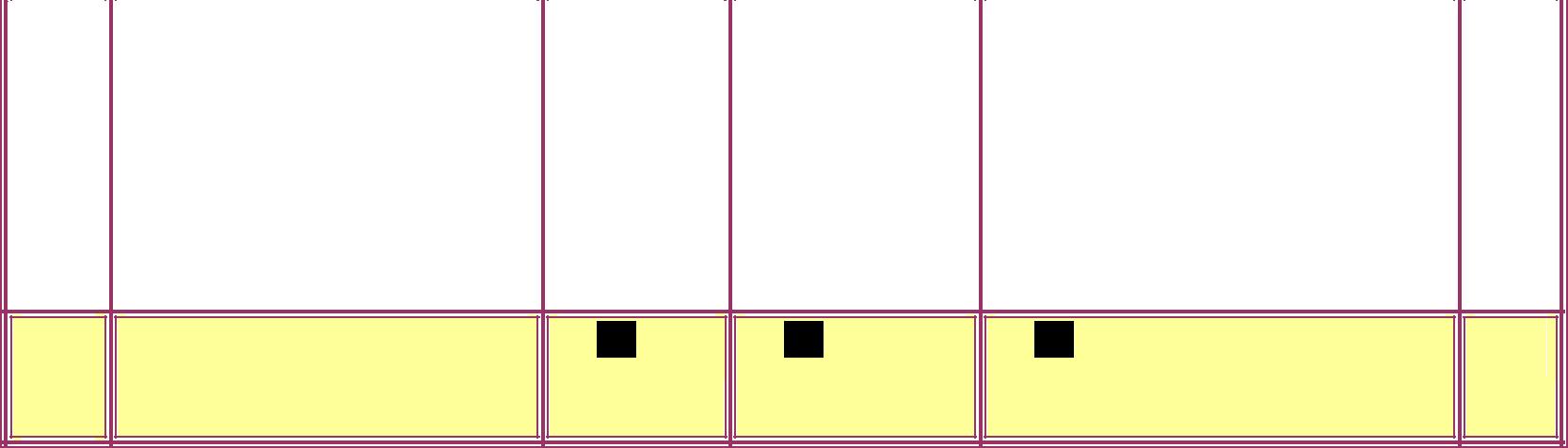 %%%4040404023030303023030303022100100100100(а)(а)(а)(а)172172172172А)весѐлый1.неряшливыйB)добрый2.глупыйC)отважный3.трусливый3.трусливыйD)аккуратный4.злой5.грустныйА) повесил нос1.мешаетB) держал язык за зубами2.приунылC) вставляет палки в колеса3.помалкивалD) надул губы4.рассмеялся5.обиделсяА) писателю1.ср.р. ед.ч. Т.п.B)читателями2.мн.ч. Т.п.C)(с) любопытством3.ср.р. ед.ч. Р.п.D)(без) внимания4.м.р. ед. ч. Д.п.5. ж.р. ед.ч. И.п.5. ж.р. ед.ч. И.п.B)увлекательный рассказ2.словосочетания не образуютC)зимой холодно3.согласованиеD) интересного и увлекательного4.не имеют никакой связи5.управление20.Соотнесите фамилии известных русских писателей и даты их жизни.20.Соотнесите фамилии известных русских писателей и даты их жизни.20.Соотнесите фамилии известных русских писателей и даты их жизни.А) Иван Сергеевич Тургенев1. 1860 - 1904B) Лев Николаевич Толстой2. 1821 - 1878C) Антон Павлович Чехов3. 1828 - 1910D) Николай Алексеевич Некрасов4. 1818 - 18835. 1814 - 1841№ответы№ вопросаответывопроса1В11С2А12С3А13С4В14С5С15D6D16А) 5; B) 4; C) 3; D)17С17А) 2; B) 3; C)1; D)58С18А) 4; B) 2; C)1; D)39А19А) 5; B) 3; C)1; D)210С20А) 4; B) 3; C)1; D)2